I.	Основные тенденции социально-экономического развития муниципального образования город Норильск	2II.	Демография	4III.	Рынок труда, занятость и безработица	6IV.	Уровень доходов и пенсионное обеспечение	10V.	Финансовое состояние территории	13VI.	Муниципальный заказ	18VII.	Участие территории в реализации четырехсторонних соглашений и  государственных программах Красноярского края	20VIII.	Развитие учреждений социально-культурной сферы	278.1	Развитие системы общего и дошкольного образования	278.2	Развитие системы здравоохранения	478.3	Развитие учреждений культуры и искусства	558.4	Развитие физической культуры и спорта	798.5	Развитие молодежной политики	978.6	Деятельность социально ориентированных общественных объединений и некоммерческих организаций	1048.7	Социальная защита населения	1088.8	Анализ кадровой обеспеченности учреждений социальной инфраструктуры	1188.9	Строительство, реконструкция, капитальные и текущие ремонты объектов муниципальной собственности и социальной инфраструктуры	123IX.	Развитие потребительского рынка	125X.	Жилищно-коммунальное хозяйство	133XI.	Автодороги и транспорт	137XII.	Благоустройство территории	139XIII.	Охрана окружающей среды	141XIV.	Криминогенная обстановка	144XV.	Противопожарная обстановка на территории	149Основные тенденции социально-экономического развития муниципального образования город НорильскВ первом полугодии 2019 года социально-экономическая ситуация в Норильске характеризовалась положительной динамикой по основным социально-экономическим показателям, характеризующим развитие промышленности, социальной сферы, а также стабильное положение на рынке труда.Основные параметры социально-экономического развития представлены в таблице:Таблица 1Динамика показателей социально-экономического развитияНесмотря на снижение стоимости по ряду товарных металлов по итогам первого полугодия 2019 года по отношению к аналогичному периоду предыдущего года объем отгруженных товаров собственного производства, выполненных работ и услуг крупными и средними предприятиями города в денежном эквиваленте составил 358,8 млрд рублей, увеличившись к уровню прошлого года на 7,2%.Таблица 2Динамика цен на цветные и драгоценные металлыГрафическая интерпретация уровня цен на основные металлы производимые на территории за последние годы представлена ниже: Традиционно, наибольший удельный вес в общем объеме отгруженной продукции занимает ЗФ ПАО «ГМК «Норильский никель», который в отчетном периоде составил 84,7% (+3,7 п. п. к 6 месяцам 2018 года). Положительная динамика общего объема отгруженной продукции градообразующим предприятием обусловлена:увеличением переработки руды с более высоким содержанием меди;повышенным спросом на никель, из которого изготавливаются аккумуляторные батареи для электромобилей;проведением мероприятий по реализации программы повышения эффективности и оптимизации издержек.Потребительский рынок является неотъемлемой частью экономики города, состояние и эффективность функционирования которого непосредственно влияют на уровень жизни населения и во многом определяют направления и темпы развития города. В отчетном периоде объем реализации товаров и услуг для конечного потребителя увеличился на 8,6% по отношению к уровню первого полугодия 2018 года и составил 30,4 млрд руб.За первое полугодие средняя заработная плата работников крупных и средних организаций города и средний размер пенсии увеличились к аналогичному периоду предыдущего года на 5,6% и 3,6% и составили почти 98 тыс. руб. и 23,4 тыс. руб. соответственно.Уровень безработицы по состоянию на 01.07.2019 по отношению к аналогичной дате 2018 года по-прежнему находится на уровне 0,7%, что ниже общекраевого (0,8%) и общероссийского (1,0%) показателя.  ДемографияПо предварительной оценке численность постоянного населения Норильска на 1 июля 2019 года составила 182 152 человека, увеличившись в абсолютном выражении по отношению к началу года на 496 человек.Основные показатели, характеризующие демографические процессы в городе, представлены в таблице:Таблица 3чел.*расчетное значениеРост численности (+ 715 чел.), по отношению к аналогичной дате прошлого года, обеспечивается постоянным и стабильным естественным приростом населения (по итогам I полугодия 2019 года – 609 человек). Одним из основных процессов, оказывающих влияние на состав населения, является его миграционная подвижность. По итогам I полугодия 2019 года количество прибывшего и выбывшего населения по отношению к прошлому году сократилось на 17% и 8,5% соответственно. Основными факторами, обуславливающими происходящие на территории активные миграционные процессы, являются желание выпускников старших классов получить высшее образование в столичных вузах и стремление подавляющего большинства жителей переехать в регионы с более благоприятными природно-климатическими условиями. Вместе с тем, относительно высокий уровень доходов способствует притоку населения на территорию.В I полугодии 2019 года продолжалась работа по реализации мероприятий, содействующих переселению лиц пенсионного возраста в регионы с более благоприятными для проживания климатическими условиями:– в рамках реализации четырехстороннего соглашения о взаимодействии и сотрудничестве от 31.08.2010 года, заключенного между Министерством регионального развития Российской Федерации, Красноярским краем, муниципальным образованием город Норильск и ПАО «ГМК Норильский никель», по переселению граждан, проживающих в городах Норильске и Дудинке, в районы с благоприятными природными и социально-экономическими условиями (закон Красноярского края            от 21.10.2012 № 11-5540);– предоставление единовременной доплаты к социальным выплатам на приобретение жилых помещений участникам программ переселения – гражданам, подвергшимся политическим репрессиям и впоследствии реабилитированным.Всего за отчетный период в рамках реализации четырехстороннего соглашения обеспечена возможность выезда 423 семьям / 697 чел. на сумму 765 126,9 тыс. руб., из которых реализовано 48 свидетельств (80 человек) на сумму 95 631,0 тыс. руб. (срок реализации свидетельств – до 28.01.2020), в том числе предоставлена единовременная доплата одному участнику из числа реабилитированных граждан в размере 500 тыс. руб.В целях замещения выбывающих с территории кадров реализуется муниципальная программа «Приглашение специалистов, обладающих специальностями, являющимися дефицитными для муниципальных и иных учреждений муниципального образования город Норильск», в рамках которой, приглашенным специалистам предоставляется благоустроенное служебное жилье, выплачивается материальная помощь на обустройство, оплачиваются расходы, связанные с переездом.Всего в 2019 году планируется привлечь 63 специалиста в отрасли образования, здравоохранения, культуры и спорта. За отчетный период на территорию было приглашено 12 специалистов (5 чел. в сфере здравоохранения, 6 чел. в сфере образования, 1 чел. в сфере культуры), из них прибыло и трудоустроено 7 специалистов:в сфере образования – 4 человека;в сфере здравоохранения – 3 человека.Кроме того, градообразующее предприятие реализует корпоративные программы привлечения рабочих и специалистов из числа молодых людей, завершающих обучение в учреждениях профессионального образования. Заполярный филиал на постоянной основе взаимодействует с техникумами и вузами, предоставляет возможность обучающимся по востребованным профессиям и специальностям пройти оплачиваемую производственную и преддипломную практику на своих предприятиях («Профессиональный старт», деловая игра «Покорители Севера»). Условия для закрепления на территории работающей молодежи создаются через механизмы реализации корпоративных проектов ЗФ ПАО «ГМК «Норильский никель», направленных на адаптацию молодежи на предприятиях и в социальной среде, обеспечивает возможности для реализации молодежи в профессиональной сфере, а также развитие их интеллектуального и творческого потенциала.Для специалистов, приглашенных из других регионов РФ и сопредельных государств, имеющих дефицитные для местного рынка труда профессии и специальности, реализуется программа содействия в обустройстве на новом месте жительства: создаются бытовые условия проживания и компенсируются расходы, связанные с переездом и обустройством.Также Норникелем разработана целая система мер, направленных на закрепление работников градообразующего предприятия, таких как: жилищные программы «Наш дом» и «Мой дом», программа «Корпоративная социальная программа льготного кредитования работников «Норникеля» и российских дочерних организаций», корпоративная программа негосударственного пенсионного обеспечения «Накопительная долевая пенсия».В рамках исполнения условий и порядка предоставления гарантий и компенсаций для лиц, проживающих в районах Крайнего Севера, работодатели реализуют следующие мероприятия: санаторно-курортное лечение и отдых работников и членов их семей;оплата работникам и членам их семей проезда и провоза багажа к месту отдыха и обратно.Рынок труда, занятость и безработицаСовершенствование трудового потенциала и эффективность его использования продолжает быть одним из важнейших факторов социально-экономического развития территории. По итогам I полугодия 2019 года наибольшую долю в структуре занятого населения занимали работники предприятий и организаций, осуществляющих деятельность в сфере промышленного производства, транспортировки и хранения, строительства, образования и здравоохранения.Основное влияние на численность работников города оказывает модернизация основного производства Заполярного филиала ПАО «ГМК «Норильский никель», проводимая с целью повышения производительности труда в рамках Программы повышения эффективности и оптимизации издержек. При этом, градообразующим предприятием сохраняется социальная ориентированность и адресный характер работы с каждым сотрудником.Основные показатели, характеризующие состояние рынка труда представлены ниже.Таблица 4По состоянию на 01.07.2019 года ситуация на рынке труда претерпела следующие изменения:численность официально зарегистрированных безработных граждан, составила 820 человек, снизившись на 9,9% к аналогичному периоду прошлого года (910 чел.);коэффициент напряженности на рынке труда – 0,5 (на 01.07.2018 – 0,6).Уровень регистрируемой безработицы по-прежнему составляет 0,7%.За 6 месяцев 2019 года в службу занятости гражданами подано 25 537 заявлений о предоставлении государственных услуг, среди которых преобладают услуги:по информированию о положении на рынке труда граждан и работодателей – 11 655 чел.;по содействию в поиске подходящей работы – 3 745 чел.;по профессиональной ориентации – 5 821 чел.Проведение активной политики повышения занятости населения осуществляется в рамках мероприятий государственной программы Красноярского края «Содействие занятости населения» и муниципальной программы «Содействие занятости населения». По итогам I полугодия 2019 года было оказано содействие 3 327 гражданам, в том числе:3 206 человек трудоустроено;114 человек направлены на профессиональное обучение (из них женщины, находящиеся в отпуске по уходу за ребенком до достижения им возраста трех лет –9 чел., пенсионеры, стремящиеся возобновить трудовую деятельность – 3 чел., безработные граждане – 102 чел.);7 гражданам оформлена досрочная пенсия.По итогам отчетного периода 549 безработных граждан получили государственную услугу по самозанятости, которая включает в себя:информирование по вопросам организации собственного дела;проведение тестирования в целях определения готовности к самостоятельному виду занятости;содействие в подготовке бизнес плана. Реализовать свои бизнес-проекты, при поддержке службы занятости, которая в отчетном периоде составила 172 800 руб. (на каждый проект), смогли 2 человека, в таких сферах деятельности как: ремонт и пошив меховых изделий;3D печать и моделирование.В I полугодии 2019 года кадровая потребность работодателей, заявленная в службу занятости относительно аналогичного показателя прошлого периода (7 023 вакансии), снизилась на 12,1% и составила 6 173 вакансии. Наибольшее количество вакансий было заявлено в следующих сферах: строительство, обрабатывающие производства, транспортировка и хранение, государственное управление и обеспечение военной безопасности; социальное обеспечение, образование, деятельность административная и сопутствующие дополнительные услуги, торговля оптовая и розничная; ремонт автотранспортных средств и мотоциклов, обеспечение электрической энергией, газом и паром; кондиционирование воздуха, предоставление прочих видов услуг и т.д. Для замещения выбывающих работников бюджетной сферы продолжает действовать программа «Приглашение специалистов, обладающих специальностями, являющимися дефицитными для муниципальных и иных учреждений муниципального образования город Норильск». Участниками могут стать специалисты, прибывающие из других местностей и обладающие дефицитными специальностями (педагогические работники, медицинский персонал, работники отрасли культуры), а также молодые специалисты в возрасте до 30 лет, получившие на территории Норильска образование по дефицитной специальности или возвращающиеся в Норильск после получения такого образования в других городах. За 6 месяцев текущего года трудоустроено 7 из 12 приглашенных специалистов.Стабилизации рынка труда Норильска также способствует продолжение реализации Плана мероприятий кадрового обеспечения муниципального образования город Норильск и Проекта в области содействия занятости населения города Норильска «Заполнение кадровой потребности работодателей – одно из важнейших условий развития территории». В рамках дополнительных мер по стабилизации рынка труда в области содействия занятости населения в 2019 году КГКУ «ЦЗН города Норильска» совместно с Администрацией города Норильска, АНО «Агентство развития Норильск», разработали проект – «Развитие предпринимательства и самозанятости населения в рамках Стратегии социально-экономического развития муниципального образования город Норильск до 2030 года», основной целью которого стало увеличение уровня доступности мер поддержки для граждан, планирующих осуществлять предпринимательскую деятельность, а также усиление навыков действующих предпринимателей по улучшению финансовых и производственных показателей.Также, в целях создания условий для повышения качества жизни граждан старшего поколения КГКУ «ЦЗН города Норильска» принимает участие в реализации федерального проекта «Старшее поколение», входящий в состав национального проекта «Демография». В рамках данного проекта реализуется специальная программа профессионального обучения и дополнительного профессионального образования граждан предпенсионного возраста на период до 2024 года, утвержденная распоряжением Правительства РФ от 30.12.2018 №3025-р. В 2019 году планируется обучить 25 граждан предпенсионного возраста, за 6 месяцев текущего года к обучению приступило 6 человек.Уровень доходов и пенсионное обеспечениеОсновными факторами, влияющими на уровень жизни населения, являются: политика органов власти в части роста оплаты труда работников бюджетной сферы, действия частных организаций в части роста заработной платы работников организаций, а также уровень инфляции.За 6 месяцев текущего года средняя заработная плата населения, занятого на крупных и средних организациях составила 97 958,5 руб., увеличившись по отношению к аналогичному периоду предыдущего года на 5,6%.Традиционно лидерство по оплате труда по отношению к средней заработной плате работников крупных и средних организаций города в отчетном периоде сохраняется за такими видами экономической деятельности, как обрабатывающие производства, добыча полезных ископаемых, обеспечение электрической энергией, газом и паром, строительство: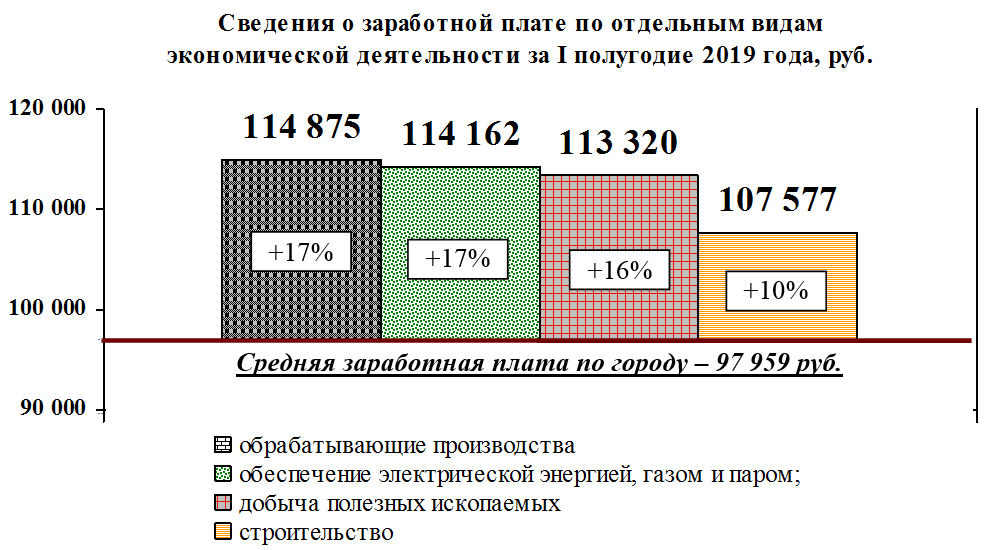 Таблица 5Средняя заработная плата работниковруб.Основными мероприятиями в части оплаты труда работников бюджетной сферы в отчетном периоде являются:Майские» Указы Президента Российской ФедерацииОдним из приоритетных направлений в области оплаты труда на ближайшую перспективу продолжает оставаться задача по повышению размеров оплаты труда отдельным категориям работников бюджетной сферы в рамках реализации указов Президента Российской Федерации, предусматривающих мероприятия, направленные на обеспечение достижения целевых показателей соотношения средней заработной платы работников отдельных категорий.По итогам 1 полугодия 2019 года исполнение установленных целевых значений в муниципальном образовании город Норильск наблюдается у врачей, среднего медицинского персонала, а также педагогических работников общеобразовательных учреждений.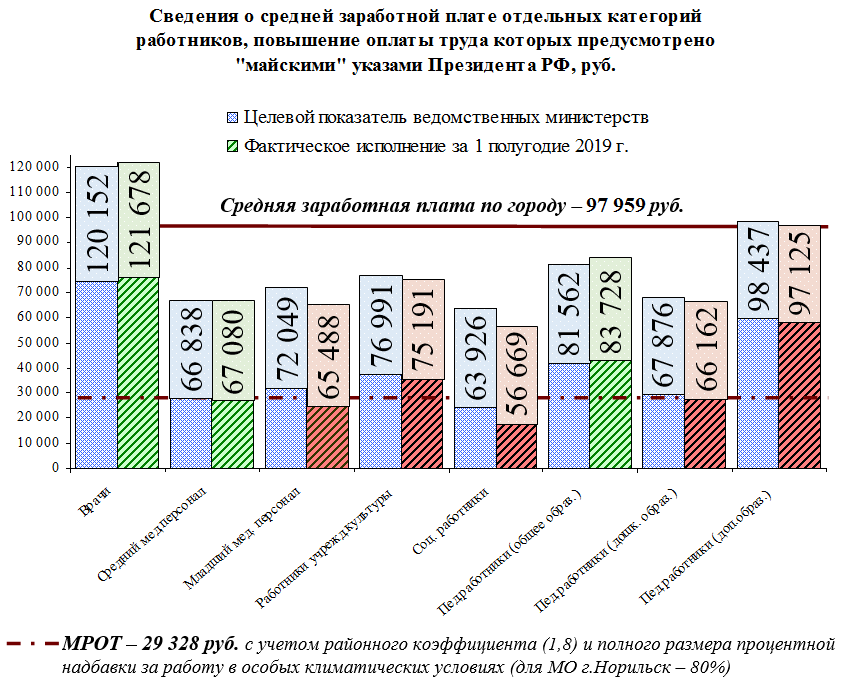 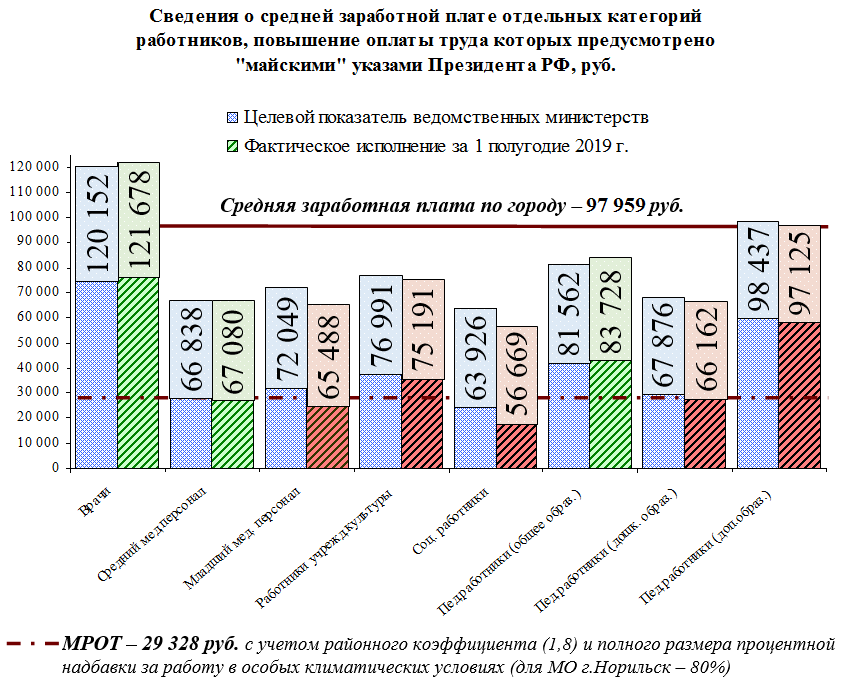 2. Совершенствование системы оплаты трудаВ целях совершенствования системы оплаты труда, органами местного самоуправления муниципального образования город Норильск совместно с министерством финансов Красноярского края была проведена работа по включению с 01.04.2019 дополнительных компенсационных выплат лицам, работающим и проживающим в локальной природно-климатической зоне Крайнего Севера в муниципальном образовании город Норильск, в состав заработной платы государственных гражданских служащих Красноярского края и муниципальных служащих муниципального образования город Норильск.3. Обеспечение уровня оплаты труда низкокатегорированных работников на уровне не ниже минимального размера оплаты труда (осуществление доплаты до региональной выплаты, минимального размера оплаты труда)На повышение уровня оплаты труда работников также повлияли решения по ускоренному повышению минимального размера оплаты труда, установленного Федеральным законом от 19.06.2000 № 82-ФЗ «О минимальном размере оплаты труда». Так, повышение МРОТ в 2018 году проводилось в два этапа: с 1 января до 9 489 руб., с 1 мая до 11 163 руб. (с учетом районного коэффициента (1,8) и полного размера процентной надбавки за работу в особых климатических условиях (80% для МО г. Норильск) – 24 671,4 руб. и 29 023,8 руб. соответственно).С 01.01.2019 МРОТ составляет 11 280 руб. (с учетом районного коэффициента (1,8) и полного размера процентной надбавки за работу в особых климатических условиях (80% для МО г. Норильск) – 29 328 руб.).Задолженность по выплате заработной платы в муниципальных бюджетных учреждениях муниципального образования город Норильск отсутствует.Доходы пенсионеровПо состоянию на 01.07.2019 года (с учетом пенсионеров, получающих досрочное пенсионное обеспечение по старости, по инвалидности, по случаю потери кормильца и государственных служащих), на учете в Пенсионном фонде Норильска состоит 43 228 пенсионеров (на 01.07.2018 – 42 140 чел.), из них:работающих – 17 946 человек (-0,04% или на 7 чел. меньше, чем на 01.07.2018);неработающих – 25 282 человека (+4,5% или на 1 095 чел. больше, чем на 01.07.2018).Средний размер пенсии в городе по состоянию на 01.07.2019 года составил             23 396,6 руб., увеличившись за 6 месяцев 2019 года на 803,8 руб. (3,6%). Рост пенсии в отчетном периоде обусловлен: индексацией пенсий: с 01.01.2019 г. увеличение страховых пенсий неработающим пенсионерам на 7,05%; индексацией социальных пенсий с 01.04.2019 г. на 2%.Величина прожиточного минимума на территории Норильска для пенсионеров, установленная постановлением Правительства Красноярского Края за II квартал 2019 года составила – 13 356 рублей (+5,6% к II кварталу 2018 года – 12 648 рублей). Финансовое состояние территории Общая сумма налоговых и неналоговых платежей, поступивших в консолидированный бюджет края в I полугодии 2019 года составила 47 529,7 млн руб. (+82,8% или на 21 534,5 млн руб. к уровню I полугодия 2018 года – 25 995,2 млн руб.). Основными статьями доходов, обуславливающими рост налоговых и неналоговых платежей по отношению к предыдущему отчетному периоду являются:налог на прибыль организаций – в результате перечисления платежей консолидированной группой налогоплательщиков ГМК «Норильский никель» по виду деятельности «Производство металлургическое» увеличился на 21 013,4 млн руб. (+44,7%);налог на доходы физических лиц – вырос на 233,7 млн руб. (+3,8%), что обусловлено ростом платежей крупных предприятий города (увеличение фондов оплаты труда);налог на добычу полезных ископаемых – вырос на 377,1 млн руб. (+11,6%), что обусловлено производственной деятельностью организаций на территории.Рост налоговых и неналоговых платежей в I полугодии 2019 года по отношению к сопоставимому периоду предыдущего года вызван главным образом увеличением поступления налога на прибыль организаций, что обусловлено большим объемом перечисления консолидированной группой налогоплательщиков ГМК «Норильский никель» платежей (связано с положительной динамикой цен на металлы, производимые на территории, а также курсом доллара США). Таблица 6Налоги, сборы и иные обязательные платежи, собираемые в консолидированный бюджет края* фактические доходы бюджета города (с учетом безвозмездных перечислений) за 6 мес. 2019 года составили 8 635,0 млн руб. или 110,4% к уровню аналогичного периода прошлого года (6 мес. 2018 г. – 7 824,0 млн руб.).Из общей суммы собранных поступлений в краевой бюджет перечислено 90,9% (43 196,2 млн руб.), что на 20 783,1 млн руб. или на 92,7% больше, чем в аналогичном периоде 2018 года.Приведенные данные свидетельствуют о снижении доли поступлений в городской бюджет с 13,8% в I первом полугодии 2018 года до 9,1% в аналогичном периоде 2019 года.Наибольшую часть доходов консолидированного бюджета края составляют налоговые поступления – 90,1%, из которых основную долю составляют:налог на прибыль – 76,1% от налоговых доходов;налог на доходы физических лиц – 13,6%.Таблица 7Структура доходов консолидированного бюджета краямлн руб.Снижение поступлений по неналоговым доходам в I полугодии 2019 года на 8,8% по отношению к 6 месяцам 2018 года обусловлено в основном следующими факторами по статьям доходов:арендная плата за земли – окончание в 2019 году сроков действия договоров аренды земельных участков, приобретением в собственность земельных участков;доходы от сдачи в аренду имущества, составляющего государственную (муниципальную) казну (за исключением земельных участков) – расторжение договоров аренды по инициативе арендатора, арендодателя;прочие доходы от использования имущества и прав, находящихся в государственной и муниципальной собственности – уменьшение количества действующих договоров найма и расторжение договоров аренды жилых помещений.Неналоговые платежи составили почти 2% от общей суммы доходов и обеспечены, в основном, штрафами (санкциями, возмещением ущерба) – 42,4% от общего объема неналоговых поступлений, доходами от использования имущества, находящегося в государственной и муниципальной собственности – 38,4%, доходами от продажи материальных и нематериальных активов – 15,2%.В отчетном периоде доходная часть бюджета города составила 8,6 млрд рублей, расходная часть порядка 8,4 млрд рублей, сложившийся профицит бюджета – 0,2 млрд рублей. Таблица 8Структура доходов и городского бюджетамлн руб.В структуре доходов городского бюджета налоговые поступления составляют 40,9%. Большая часть – 53,7% от всех налоговых поступлений формируются за счет налогов на доходы физических лиц, 41,9% за счет налога от прибыли организаций. Неналоговые доходы составили порядка 9,3% от общей суммы доходов бюджета. Основными неналоговыми доходными статьями являются:– штрафы, санкции, возмещение ущерба (43,0% от неналоговых доходов);– доходы от использования имущества, находящегося в государственной и муниципальной собственности (39,0% от неналоговых доходов).Безвозмездные перечисления в основном представлены субвенциями и субсидиями, удельный вес которых составляет порядка 49,8% от всей доходной части городского бюджета.Бюджет города является социально-ориентированным, структура расходов бюджета представлена на диаграмме:Основными статьями расходов городского бюджета являются «Образование» – 58%, «Общегосударственные вопросы» и «Национальная экономика» – 12% и 10% соответственно, «Жилищно-коммунальное хозяйство» – 5%, «Физическая культура и спорт» – 5%, «Социальная политика» – 5%, доли других расходных статей в структуре расходов бюджета незначительны.Муниципальный заказЗа 1 полугодие 2019 года муниципальными заказчиками размещено закупок на общую сумму – 1 877,2 млн руб. (-13,2% к сопоставимому периоду прошлого года – 2 161,7 млн руб.), из них: МКУ «Управление муниципальных закупок» – 1 145,7 млн руб. (-23,6%,       1 пол. 2018 года – 1 499,0 млн руб.); МКУ «Управление капитальных ремонтов и строительства» – 731,5 млн руб. (+10,4%, 1 пол. 2018 года – 662,6 млн руб.). Снижение в отчетном периоде размещенных закупок в денежном выражении по отношению к аналогичному периоду 2018 года, обусловлено тем, что с 1 января 2019 года вступили в силу очередные изменения в порядок проведения закупок товаров, работ и услуг для государственных и муниципальных нужд (избыточные требования к действиям заказчика, удлинились сроки проведения закупок и пр.).Всего проведено аукционов, конкурсов и запросов котировок цен на сумму 1 396,6 млн руб. (что ниже на 223,2 млн руб., чем за аналогичный период предыдущего года), из них сумма заключенных контрактов составила 1 317,3 млн руб.              (-12,0% или -179,4 млн руб., к показателю 1 пол. 2018 года). Экономия бюджетных средств за отчетный период составила 79,2 млн руб. или 5,7% от суммы централизованно осуществленных уполномоченными органами закупок.Таблица 9Информация о закупках, осуществленных за 1 полугодие 2019 годамлн руб.Наиболее значимые закупки, осуществленные по итогам 1 полугодия 2019 года:благоустройство города (264,3 млн руб.), в том числе:благоустройство территории, прилегающей к озеру Долгое, г. Норильск, центральный район (43,1 млн руб.);обустройство детских игровых площадок (23,6 млн руб.);устройство игровой площадки с отсыпкой и планировкой территории здания МБДОУ «Детский сад № 59 «Золушка» р-на Норильск (5,1 млн руб.);поставка автомобилей, автобусов, запасных частей к ним и ГСМ (75,6 млн руб.);приобретение компьютерной техники, комплектующих и программного обеспечения (24,7 млн руб.);оказание медицинских услуг (более 4,0 млн руб.);поставка электроэнергии для нужд муниципальных учреждений (1,8 млн руб.);выполнение ремонтно-строительных (строительно-монтажных) работ, в том числе:ремонт квартир под переселение из аварийного и ветхого жилищного фонда города Норильска (126,2 млн руб.);ремонт помещений, фасадов здании МБУ «Дворца спорта «Арктика», МБУ Лыжная база «Оль-Гуль», 3 объектов Управления Администрации города Норильска и 1 нежилого отдельно стоящего здания в р-не станции Голиково (154,8 млн руб.);модернизация системы аварийно-пожарной сигнализации в 10 объектах Управления общего и дошкольного образования и 3 объектах Управления культуры (69,0 млн руб.);замена системы отопления в 1 здании МБДОУ р-на Норильск и 2 зданиях МБОУ р-на Талнах (29,9 млн руб.);асфальтировка территории 7 объектов Управления общего и дошкольного образования (24,2 млн руб.);ремонт сооружения № 1 на площади Памяти Героев и кровли отдельно стоящего здания по ул. Вокзальная, д. 2Б, р-на Норильск (17,6 млн руб.);замена ограждающих конструкций стен объекта МУП «НПОПАТ» (36,1 млн руб.);инженерные изыскания, обследовательские и проектные работы на реконструкцию очистных сооружений объекта по ул. Вокзальная, д. 9А, р-на Норильск (11,9 млн руб.).Кроме того, большое внимание уделено ремонтам автомобильных дорог с нанесением разметки, а также ремонтам мостов на участках межрайонных дорог и тротуаров в жилой части города, выполнению комплекса работ по содержанию автомобильных дорог общего пользования местного значения на всей территории города Норильска, обустройствам дорог светофорными объектами и освещением. На данные виды работ в 1 полугодии 2019 года осуществлены закупки на 296,2 млн руб. За отчетный период доля объема закупок, осуществленных конкурентными способами, участниками которых являлись субъекты малого предпринимательства составила:в общем объеме закупок МКУ «УМЗ» – 37,9%;в общем объеме закупок МКУ «УКРиС» – 98,2%. Участие территории в реализации четырехсторонних соглашений и  государственных программах Красноярского краяПо состоянию на 01.07.2019 в рамках участия в реализации 11 государственных программ Красноярского края (далее – ГП) объем привлеченных денежных средств составляет 2 310,3 млн руб., из них:по двум ГП, в рамках которых осуществляется финансирование мероприятий по четырехсторонним Соглашениям, за счет всех источников выделено: на переселение граждан – 729,1 млн руб. (консолидированные средства), на модернизацию и развитие объектов социальной, инженерной инфраструктуры и жилищного фонда – 630,0 млн руб. (краевой бюджет);в рамках подпрограммы «Дороги Красноярья» ГП «Развитие транспортной системы» на содержание автомобильных дорог общего пользования местного значения – 836,0 млн руб. (краевой бюджет);в рамках ГП «Содействие органам местного самоуправления в формировании современной городской среды» на благоустройство территорий – 71,2 млн руб.; в рамках выделенных денежных средств по результатам конкурсных отборов по 9 ГП – 44,0 млн руб. (краевой бюджет).Таблица 10Итоги участия в государственных программах Красноярского края за I полугодие 2019 годаРеализация четырехсторонних СоглашенийНа территории продолжается реализация 4-сторонних соглашений о взаимодействии и сотрудничестве между Министерством регионального развития Российской Федерации, Красноярским краем, муниципальным образованием город Норильск и ПАО «ГМК «Норильский Никель»:В соответствии с заключенным соглашением по направлению переселения граждан в благоприятные для проживания регионы РФ предусматривалось ежегодное финансирование с общим объемом 1 773,2 млн руб. на переселение 1126 семей, в том числе за счет средств федерального бюджета – 830,0 млн руб., средств краевого бюджета – 113,2 млн руб. и средств ПАО «ГМК «Норильский Никель» в размере 830,0 млн руб.С 2014 года началось сокращение финансирования мероприятий из федерального бюджета:в 2014 году – уменьшение на 5%, с 830,0 млн руб. до 788,5 млн руб.; в 2015 году – уменьшение на 54,5%, до 377,0 млн руб. С 2016 года финансирование мероприятий из федерального бюджета полностью прекращено.Действие Соглашения предусмотрено до 2020 года. В настоящее время на уровне Правительства Российской Федерации прорабатывается вопрос о включении соответствующих мероприятий в состав государственной программы Российской Федерации «Обеспечение доступным и комфортным жильем и коммунальными услугами граждан Российской Федерации».На 2019 год плановое финансирование программы переселения с учетом г.Дудинка составляет 729,1 млн руб. на предоставление 450 семьям социальных выплат на приобретение жилья.За отчетный период Управлением жилищного фонда Администрации города Норильска вручены свидетельства 423 семьям (697 человек) на сумму 765 126,9 тыс. руб., из которых по состоянию на 01.07.2019 реализовано 48 свидетельств (80 человек) на сумму 95 631,0 тыс. руб.В соответствии с заключенным соглашением по направлению модернизации и развитию объектов социальной, инженерной инфраструктуры и жилищного фонда реализуются мероприятия в рамках подпрограммы «Развитие объектов социальной сферы, капитальный ремонт объектов коммунальной инфраструктуры и жилищного фонда муниципального образования город Норильск», утвержденной муниципальной программы «Реформирование и модернизация жилищно-коммунального хозяйства и повышение энергетической эффективности».На реализацию мероприятий по данному направлению четырехсторонним соглашением предусматривалось ежегодное финансирование за счет средств федерального бюджета в размере 60,0 млн руб. До 2014 года данные параметры выдерживались. Однако в 2015 году финансирование было сокращено на 55,0% с 60,0 млн.руб. до 27,0 млн руб., а с 2016 года финансирование мероприятий из федерального бюджета полностью прекращеноОбщий плановый объем финансирования мероприятий по четырехстороннему соглашению за счет всех источников на 2019 год составляет 709 530,0 тыс. руб., что ниже уровня 2018 года на 428,1 тыс. руб.Таблица 11Исполнение мероприятий по модернизации инженерной инфраструктуры и жилищного фонда за I полугодие 2019 года по источникам финансированиятыс.руб.По состоянию на 01.07.2019 исполнение по мероприятиям за счет всех источников составило 37 940,3 тыс. руб. или 5,3% от плана.В настоящее время выполняются запланированные ремонтные работы на объектах (ремонт коллекторов, сохранение устойчивости зданий перспективного жилищного фонда, снос аварийных и ветхих строений, ремонт квартир под переселение из аварийного и ветхого жилищного фонда), освоение денежных средств будет произведено во II полугодии 2019 года.Развитие учреждений социально-культурной сферы Развитие системы общего и дошкольного образованияСеть отрасли образования в отчетном периоде в сравнении с 2018 годом сократилась на 2 ед. в связи с реорганизацией 25.01.2019 следующих учреждений: МБДОУ «Детский сад № 48 «Золотая рыбка» присоединено к МБДОУ «Детский сад № 68 «Ладушки»;МБДОУ «Детский сад № 31 «Малыш» присоединено к МБДОУ «Детский сад № 82 «Сказка».Таким образом, количество учреждений, подведомственных Управлению общего и дошкольного образования, по состоянию на 01.07.2019, составило 84 ед.Таблица 12Сеть учреждений отрасли ОбразованияОрганизация предоставления дошкольного образованияТаблица 13Основные показатели деятельности по дошкольному образованию 1 Показатель рассчитывается по методике к Указу Президента Российской Федерации от 28.04.2008 № 607 «Об оценке эффективности деятельности органов местного самоуправления городских округов и муниципальных районов» исходя из:13 301 чел. – численность детей, посещающих ДОУ (статистические данные формы ФСН №85-к);43 чел. – численность детей, оформленных на семейную форму получения дошкольного образования (без зачисления в МБ(А)ДОУ);17 083 чел. – численности детей от 1-го до 6 лет на территории муниципального образования город Норильск по состоянию на 01.07.2019.Обеспеченность = (13 301+43) *100% / 17 083=78,1%2 Показатель представлен из расчета численности детей от 3 до 7 лет, посещающих МБДОУ + численность детей, оформленных на семейную форму получения дошкольного образования (без зачисления в МБ(А)ДОУ) – 10 385 + 42 и численности детей указанной возрастной группы на территории – 14 125 (за вычетом 2 459 детей в возрасте 6-7 лет, обучающихся в СШ по форме РИК-76 (14 125-2 459=11 666)Обеспеченность = (10 385+42) *100%/11 666=89,4%3 Показатель представлен из расчета списочной численности детей от 5 до 7 лет, посещающих МБДОУ + численность детей, оформленных на семейную форму получения дошкольного образования (без зачисления в МБ(А)ДОУ) – 5 252 + 26 и численности детей указанной возрастной группы на территории – 8279 (за вычетом 2 459 детей в возрасте 6-7 лет, обучающихся в СШ (8 279-2 459 = 5 820)Обеспеченность = (5 252+26) *100% /5 820 = 90,7%В сети функционирует 39 дошкольных образовательных учреждений. По состоянию на 01.07.2019 плановое количество мест в садах увеличилось на 1 123 ед. в сравнении с аналогичным периодом 2018 года и составило 12 958 мест. Увеличение произошло за счет пересмотра расчета площади групповых комнат в соответствии с п. 1.9 СанПиН. Списочная численность детей на 01.07.2019 составила 13 301 чел., что на 479 чел. выше плановой наполняемости садов (12 822 чел.). Данный факт объясняется тем, что дети в течении года находятся в длительных отпусках, в результате чего группы изначально формируются с превышением плановой наполняемости для полной загрузки дошкольных учреждений. Среднесписочная численность по отношению к прошлому году в целом выросла на 4,5% (+554 ребенка), в основном за счет увеличения количества детей раннего возраста.В очереди на устройство детей в дошкольные образовательные учреждения состоит 4 508 детей, что на 566 чел. меньше 2018 года (5 074 детей) в связи с увеличением наполняемости детских садов. По состоянию на 01.07.2019 очередь детей возрастной категории от 3 до 7 лет составила 14 чел., поскольку дети находятся за пределами города («на материке») и в настоящее время отсутствует возможность оформить их в дошкольные учреждения.По состоянию на 01.07.2019, с целью оказания коррекционно-педагогической помощи функционируют 9 групп компенсирующей направленности (на 7 групп больше по сравнению с аналогичным периодом 2018 года) и 1 комбинированная группа для детей с ОВЗ, из них:для детей с нарушением речи – 8 (на 7 групп больше, чем на отчетную дату 2018 года); для детей с задержкой психического развития – 2 (на 1 группу больше, чем на отчетную дату 2018 года). В детских садах № 68 «Ладушки» и № 86 «Брусничка» функционируют группы круглосуточного (24 ч) пребывания воспитанников.С целью предоставления обучения воспитанников, нуждающихся в длительном лечении, детей-инвалидов по адаптированным образовательным программам дошкольного образования, организовано:Индивидуальное обучение на дому. Обучение проводят педагоги детских садов для детей до 3 лет – 1 час в неделю; для детей от 3 до 4 лет – 2,5 часа в неделю.Семейное образование. Обучение проводят родители (законные представители) воспитанников, которые получают консультационную поддержку по воспитательно-образовательным вопросам на базе 8 консультационных центров (детские сады № 1 «Северок», № 2 «Умка», № 3 «Солнышко», № 5 «Норильчонок», № 18 «Полянка» (р-н Талнах), № 36 «Полянка» (р-н Кайеркан), № 81 «Конек-Горбунок», № 82 «Сказка»), 3,5 часа 3 раза в неделю.Реализация программ дошкольного образования обеспечивает полное и целостное развитие воспитанников детских садов, которые продемонстрировали высокий уровень творческих способностей в фестивалях, конкурсах детского творчества:городской конкурс детского рисунка и плаката по пропаганде безопасности дорожного движения «Дорожный патруль предупреждает» – приняли участие 120 воспитанников;городской творческий фестиваль «Солнышко в ладошках» – приняли участие 107 воспитанников из 12 дошкольных образовательных учреждений;городской фестиваль-конкурс детской песни «Солнечный круг» – приняли участие 85 воспитанников;городской фестиваль «Юное поколение» – приняли участие 30 воспитанников.Проведен комплекс мероприятий «Я познаю мир», направленный на популяризацию идей толерантности среди детей и приуроченный ко Дню защиты детей. Участие приняли более 5 000 воспитанников.В рамках участия в конкурсе социальных проектов благотворительной программы ЗФ ПАО «ГМК «Норильский никель» «Мир новых возможностей» 2 дошкольных образовательных учреждения стали победителями. За I полугодие 2019 года по двум дошкольным учреждениям выделены гранты на общую сумму 1 348,37 тыс. руб. по следующим направлениям:Таблица 14Организация предоставления общего образованияТаблица 15Основные показатели общего образования* В 2018 году указана площадь всего здания, а с 2019 года только по учебным и учебно-вспомогательным помещениям Количество зданий МБ(А)ОУ уменьшилось на 2 ед., что обусловлено передачей здания 1 корпуса МАОУ «Гимназия № 4» по адресу: г. Норильск, ул. Пушкина, д.8 в Управление имущества Администрации города Норильска и здания 2 корпуса МБОУ «СШ № 32» по адресу: г. Норильск, район Кайеркан, ул. Школьная, 17А на праве оперативного управления в КДЦ «Юбилейный» в соответствии с договором от 13.09.2018 № 1463 о закреплении муниципального недвижимого имущества. По состоянию на 01.07.2019 численность обучающихся увеличилась на 175 чел. (по отношению к сопоставимому периоду 2018 года) и составила 23 694 человека. В школах функционируют 1 126 классов. Количество школ, работающих в одну смену – 24 ед. (в 2018 году – 26 ед.).На территории города был проведен ЕГЭ в досрочный период (с 20.03.2019 по 08.04.2019), в котором участвовали 1 человек из образовательных учреждений (экстерн), 1 человек – выпускница текущего учебного года, 23 человека из учреждений среднего профессионального образования и 63 человека – выпускники прошлых лет.В 2018-2019 учебном году в 11(12) классах обучались 1 285 человек, из них 3 человека не допущены к государственной итоговой аттестации по образовательным программам среднего общего образования. Таким образом, количество выпускников составило 1 283 чел. (с учетом 1 выпускника, сдавшего ЕГЭ в досрочный период).Для детей с ОВЗ, детей-инвалидов, инвалидов (13 человек) были созданы условия для успешного прохождения ГИА в форме ЕГЭ. По решению государственной экзаменационной комиссии продолжительность экзамена для данной категории выпускников была увеличена на 1,5 часа.С 2019 года выпускник для прохождения ГИА может выбрать только один уровень по математике: или базу, или профиль.Не получили среднего (полного) общего образования в 2019 году 24 человека.Таким образом, в 2019 году количество выпускников, получивших аттестат о среднем общем образовании, составило 1 259 чел.108 выпускников получили аттестаты о среднем общем образовании с отличием и медаль «За особые успехи в учении» (2018 году – 151 человек).В рамках благотворительной программы «Мир новых возможностей» ЗФ ПАО «ГМК «Норильский никель» 7 общеобразовательных учреждений за I полугодие 2019 года получили гранты в конкурсе социальных проектов на общую сумму 1 501,45 тыс. руб. на следующие проекты:Таблица 16Результаты учебной деятельностиВ сравнении с отчетным периодом прошлого года незначительно изменился такой показатель учебной деятельности, как качество знаний обучающихся – снижение на 1,1 п.п. Показатель успеваемости остался на прежнем уровне – 99,3%.Таблица 17*обучаются на «хорошо» и «отлично»**обучаются на «удовлетворительно», «хорошо» и «отлично»Учащиеся 4-7-х и 11-х классов участвовали во Всероссийских проверочных работах (ВПР) по разнопрофильным предметам.Всероссийские проверочные работы – это комплексный проект в области оценки качества образования, направленный на развитие единого образовательного пространства в Российской Федерации, мониторинг введения Федеральных государственных образовательных стандартов (ФГОС), формирование единых ориентиров в оценке результатов обучения, единых стандартизированных подходов к оцениванию образовательных достижений обучающихся. ВПР в 2019 году проводились с использованием Федеральной информационной системы оценки качества образования – ФИС ОКО. Для обучающихся 4, 5, 6 классов оценочные процедуры проводились в штатном режиме, в 7 и 11 – в режиме апробации, по решению общеобразовательного учреждения.В этом году впервые при проведении ВПР в 4-х классах школы сами определяли удобную дату в рамках отведенной для этого недели. Также при проведении всех ВПР в 4-х классах и ВПР по русскому языку и математике в 5-х использовалась автоматическая генерация вариантов проверочных работ для каждой из школ на основе банка заданий ВПР.В 11 классах ВПР проводятся для обучающихся, не выбравших ЕГЭ по соответствующим предметам. Они дают возможность оценить уровень подготовки обучающихся по этим предметам в конце 11 (или 10) класса. Таблица 18Результаты Всероссийских проверочных работПредпрофильная подготовка и профильное обучение, профессионально-ориентированная работа в образовательных учрежденияхВ 2018-2019 учебном году продолжалась работа по развитию специализированных профессионально- ориентированных классов.В 8 общеобразовательных учреждениях были открыты и продолжают функционировать следующие специализированные профессионально-ориентированные классы: математические классы (МБОУ «СШ № 1 с углубленным изучением физики и математики им. А.П. Завенягина»), медицинские классы (МБ(А)ОУ «Гимназии № 5, 11, 48»), классы для обучающихся, мотивированных на получение инженерных специальностей, востребованных в Компании «Норильский Никель» (инженерные классы) (МБОУ «Гимназия № 11», «СШ № 9, 42»), юридические классы (МБОУ «СШ № 14»), педагогические классы (МБОУ «Гимназия № 5», МБОУ «СШ № 37»), экономические классы (МБОУ «Гимназия №5»), классы МЧС (МБОУ «СШ №31», МБОУ «Гимназия №11»), естественнонаучные классы (МБОУ «Лицей № 3»).С целью вовлечения старшеклассников в социально значимые проекты и предоставления выпускникам дополнительных стартовых возможностей при поступлении в ВУЗ, в 2018-2019 учебном году проведена работа по формированию волонтерского движения среди обучающихся специализированных профессионально-ориентированных классов. В результате 155 обучающихся специализированных профессионально-ориентированных классов (на 67 больше, чем в предыдущем году) стали активными участниками волонтерского движения.С целью повышения эффективности профориентационной работы в рамках сотрудничества с КГКУ «Центр занятости населения г.Норильска» продолжает реализовываться краевой добровольческий профориентационный проект «Твои горизонты»: на базе 30 общеобразовательных учреждений созданы волонтерские профориентационные отряды с общей численностью участников 314 человек.В течение второго полугодия 2018-2019 учебного года проведены следующие профориентационные мероприятия:пилотный проект «Сегодня школьник – завтра выпускник» (1 060 человек посетили Дни открытых дверей старшеклассников);проект «Содействие повышению уровня финансовой грамотности населения и развитию финансового образования в Российской Федерации» (5 МБ(А)ОУ внедрили в свою образовательную деятельность программу «Основы финансовой грамотности», 282 старшеклассника приняли участие в ее реализации);Всероссийская программа «Дни финансовой грамотности в учебных заведениях» (3 020 участников из 6-11-х классов);чемпионат рабочих профессий «Умные игры» (МБУ ДО «СЮТ») (143 участника);конкурс «Мечтая о будущей карьере» (в конкурсе участвовало 34 общеобразовательных учреждений и 21 педагог, 50 старшеклассников стали победителями и призерами);фестиваль творчества «Век открытий» (26 команд-участниц);квест-игра «100 шагов к успеху» (команды от 36 школ с учащимися из 8-11-х классов);форум профориентационных технологий «Профориентация 21 века» (около 600 человек приняли участие в форуме);социальный проект «Школа виртуального моделирования» для учащихся 8-х классов (142 участника);проект «Школа профориентационного волонтерства» (функционировал на базе 3-х учреждений-партнеров для 30 волонтеров-профориентаторов МБОУ);участие в научно-практических конференциях ПТК и НТПТиС с научно-исследовательскими работами на профориентационные темы (представлено более 50 работ);клуб «Карьера» на базе МБУ «ЦБС» (9 встреч, которые посетили более 300 обучающихся);В рамках Краевого единого дня профориентации в марте 2019 года во всех общеобразовательных учреждениях проведены разнообразные профориентационные мероприятия. Общая численность участников акции составила 10 374 человека, численность мероприятий, проведенных на базе общеобразовательных учреждений, составила 395.Совместно с главным партнером Управления – ЗФ ПАО «ГМК «Норильский никель», подведены итоги профориентационной работы общеобразовательных учреждений с обучающимися. 14 мая 2019 года на торжественной Церемонии всем модераторам, ведущим площадок Форума и волонтерам были вручены благодарственные письма и дипломы участников от Управления образования и Управления корпоративных проектов ЗФ.Реализация здоровьесберегающих технологий обучения в учебно-воспитательной деятельностиВ целях определения приоритетных направлений и инновационных аспектов деятельности общеобразовательных учреждений города в мае 2019 года специалистами МБУ «Методический центр» был проведен анализ образовательных методик и технологий, применяемых в общеобразовательных учреждениях.Основанием для анализа выступили следующие критерии: целевое назначение и сферы применения педагогических технологий;полнота освоения и регулярное применение технологий в педагогической практике в сравнении с предыдущим отчетным периодом;применение педагогических технологий с учетом уровней общего образования, а также введения федеральных государственных образовательных стандартов основного общего и среднего общего образования в режиме апробации. По целевому назначению были проанализированы группы педагогических технологий: общепедагогические и предметно-ориентированные технологии, технологии обучения и воспитания, а также технологии формирования образовательных компетенций учащихся.Применение здоровьесберегающих технологий решает актуальную для города задачу сохранения и укрепления здоровья обучающихся. В условиях интенсификации образования используются медико-гигиенические и физкультурно-оздоровительные технологии. В связи с введением инклюзивного образования в образовательных учреждениях активно применяются следующие здоровьесберегающие технологии: работа с палочками Кюизинера, биоэнергопластика, ритмопедия, методика скорописи (из опыта работы с детьми с ДЦП), артикуляционная гимнастика с элементами биоэнергопластики, самомассаж, пальчиковая гимнастика, технология динамических игр, арт-технологии (Б.Д. Карвасарский, М.В. Киселева, Л.Д. Лебедева), метод функционального биоуправления (БОС) и др.Выбор педагогами общеобразовательных учреждений данных технологий способствует достижению планируемых результатов освоения основной образовательной программы начального, основного и среднего общего образования, а также создает основу для формирования базовых компетенций обучающихся: информационных, коммуникативных, самоорганизации и самообразования.Наиболее актуальными и востребованными технологиями на уровнях начального и основного общего образования являются «Технология деятельностного метода обучения», разработанная под руководством Л.Г. Петерсон, «Технология проектного обучения», а также технологии «Формирования универсальных учебных действий» и «Портфолио». При этом «Технология проектного обучения» занимает лидирующую позицию на всех уровнях обучения.Одаренные детиВо всех общеобразовательных учреждениях назначены ответственные за работу с одаренными детьми, ведение краевой базы данных «Одаренные дети Красноярья», осуществляется работа по реализации индивидуальных образовательных маршрутов, разработаны и реализуются школьные программы «Одаренные дети». В период с 11.01.2019 по 25.02.2019 состоялся региональный этап всероссийской олимпиады школьников по 21 общеобразовательному предмету, в котором приняли участие 44 обучающихся из МБ(А)ОУ (в 2018 году – 41).В 2018-2019 учебном году региональный этап Олимпиады по 9 дисциплинам проходил на территории муниципалитета. В результате 12 участников стали победителями (из них: 2 победителя по русскому языку, 1 победитель по технологии; 3 призера по литературе, 1 призер по биологии, 1 призер по математике, 2 призера по обществознанию, 1 призер по географии, 1 призер по английскому языку).Работа школьных научных обществ, учащихся (НОУ) организована в 33 общеобразовательных учреждениях. Результатом деятельности НОУ является защита исследовательских работ и творческих проектов на городской научно-практической конференции. В 2018-2019 годах на школьном этапе научно-практической конференции приняло участие более 1 100 человек, на городском этапе – более 200.Одной из эффективных форм повышения мастерства талантливых детей является их участие в выездных конкурсах и состязаниях различного уровня:региональный этап всероссийской олимпиады школьников (17 участников);региональный фестиваль «PROFEST-регион» (2 школьника получили сертификаты участников);церемония вручения свидетельств о присуждении краевой именной стипендии одаренным обучающимся общеобразовательных учреждений, находящихся на территории Красноярского края (присуждена 1 премия);учебно-тренировочные сборы для кандидатов в команду заключительного этапа всероссийской олимпиады школьников (1 участник);финал краевого фестиваля школьных музеев, клубов патриотической направленности (дипломы победителей фестиваля вручены 8 участникам; МБОУ «СШ № 8» и «СШ № 45» награждены дубликатами переходящих знамен Сибирских воинских частей);региональный конкурс «Фестиваль добровольцев» (6 победителей отправились во Всероссийский детский центр «Океан», г. Владивосток);XXVI Всероссийский конкурс юношеских исследовательских работ им. В.И. Вернадского, г. Москва (2 участника получили дипломы: лауреата, 1 и 3 степени; грамоты в номинациях: «Лучшее мониторинговое исследование 2019 года», «Лучший стенд», «За теплое отношение к голубям в условиях Крайнего Севера»);очный этап Всероссийского конкурса молодежных проектов «Если бы я был президентом», г. Санкт-Петербург (1 сертификат участника).С целью создания специфической среды для выявления и развития одаренных детей практикуется проведение сезонных интенсивных образовательных школ. В 2019 году на весенних каникулах работали 13 школ (286 участников). Школы организовывались по художественно-эстетическому, естественнонаучному, общеинтеллектуальному, естественно-математическому, лингвистическому, социально-гуманитарному, патриотическому, научно-техническому и гуманитарному направлениям.Основные мероприятия, проводимые в области повышения квалификации педагогических работниковПо данным на 01.07.2019 года 99,9% педагогических работников города Норильска имеют документ о повышении квалификации 1 раз в 3 года. Этот показатель стабилен и совпадает с аналогичным периодом 2018 года. Недостижение 100% связано с постоянным обновлением педагогических кадров образовательных учреждений (принятие на работу молодых специалистов в конце учебного года).При этом можно отметить широкий спектр дистанционных курсов повышения квалификации, которые традиционно пользуются популярностью у педагогов образовательных учреждений города. В период с января по июнь 2019 года возможностью повысить квалификацию дистанционно воспользовалось 700 педагогических работников.Проблему повышения квалификации педагогических работников помогает решить Норильский филиал Красноярского краевого института повышения квалификации (далее – НФ КК ИПК): 217 педагогических работников повысили квалификацию в 2018-2019 учебном году в норильском филиале института (на 19 человек больше, чем в 2017-2018 учебном году). На выездных курсах повышения квалификации в городе Красноярск в 2018-2019 учебном году обучилось 46 педагогических работника в рамках договора.НФ КК ИПК дает возможность повысить квалификацию педагогическим работникам муниципального образования город Норильск на территории, что экономит бюджетные средства на командировочные расходы образовательных учреждений, а также позволяет обучить значительное количество педагогов без отрыва от профессиональной деятельности.В НФ КК ИПК в 2018-2019 году было организовано обучение для молодых специалистов по теме «Молодой учитель современной школы». Обучение прошли 21 молодой педагог из 12 образовательных учреждений, что составляет 14,6% от общего количества молодых специалистов (144 специалиста). По итогам повышения квалификации за 2 года обучение прошли 49,7% от общего количества молодых специалистов (144 специалиста).Ежегодно Управление заключает договор с КК ИПК об обучении на бюджетной основе педагогических работников города Норильска.Для педагогических работников дошкольных учреждений были организованы курсы повышения квалификации на базе КГБОУ СПО «Норильский педагогический колледж» по теме «Педагогическая система Ф. Фребеля как основа развития творчества и инженерных способностей (STEAM) у современных детей в детских образовательных организациях», г. Москва, март 2019 года. Обучение прошли 53 человека из 7 дошкольных образовательных учреждений.Курсы повышения квалификации по ФГОС 1 раз в 3 года имеют 100% руководителей образовательных учреждений.Курсы повышения квалификации по ФГОС ДО в целом имеют 89% педагогических работника (воспитателя) дошкольных образовательных учреждений, 11% не имеют КПК по данному направлению. Это обусловлено принятием на работу в детские сады молодых педагогов, повышение квалификации которых проходит постепенно.Организация питания и летнего отдыхаВажное значение имеет организация горячего питания учащихся в образовательных учреждениях, поскольку рациональное питание является одним из важнейших факторов сохранения здоровья детей.Среднее количество питающихся по состоянию на 27.05.2019 составило          19 965 человек, что на 1,3% больше аналогичного периода предыдущего года (19 710 чел.). Доля учащихся, получающих услуги по организации питания в общеобразовательных учреждениях, составила 84,3% от общего количества учащихся общеобразовательных учреждений в отчетном периоде (23 694 чел.). Доля обучающихся, обеспеченных бесплатным питанием как мерой дополнительной социальной поддержки, составляет 13,2% от количества питающихся. За I полугодие 2019 года в льготной категории питающихся сложилось следующее распределение:15,8% составляют обучающиеся из многодетных семей;5,3% – из семей одиноких родителей;35% – обучающиеся с ОВЗ;40,6% – малообеспеченные семьи;1,7% – обучающиеся из семей, находящихся в социально опасном положении;1,5% – дети-сироты (МБОУ «Школа-интернат №2»).В 2019 году запланированы следующие направления отдыха и занятости детей:система выездных оздоровительных лагерей для детей различных социальных групп – 800 чел.;городские оздоровительные лагеря с дневным пребыванием детей на базе муниципальных образовательных учреждений, подведомственных Управлению общего и дошкольного образования Администрации города Норильска – 1 245 чел.;военно-патриотический лагерь «Мальчишки Севера» – 100 чел.;городские трудовые отряды школьников – 845 чел.Выездные оздоровительные лагеряВ детском санаторно-оздоровительном лагере «Солнечный-2» в период летних каникул 2019 года запланирован отдых 360 юных северян. Из них:60 человек – воспитанники МБОУ «Школа-интернат № 2»;50 детей, находящихся под опекой;30 детей с ограниченными возможностями здоровья, 30 детей профильного отряда физкультурно-спортивной направленности;30 детей профильного отряда туристско-краеведческой направленности;120 учащихся спортивных школ, занимающихся волейболом, баскетболом, боксом, дзюдо, вольной борьбой, греко-римской борьбой и мини-футболом;40 воспитанников МБУ «РЦ «Виктория».Также в период летних каникул 2019 года организован отдых 440 детей в лагерях, расположенных за пределами Красноярского края:150 детей в детском санатории «Вита» (г. Анапа, Краснодарский край)50 детей в КОЦ «Премьера» (г. Анапа, Краснодарский край);240 учащийся спортивных школ (г. Анапа, Краснодарский край).Отдых, оздоровление и занятость детей и подростков на территорииГородские оздоровительные лагеря с дневным пребыванием детейВ период с 03.06.2019 по 02.07.2019 на территории организована работа 8 городских оздоровительных лагерей в городе Норильске (общей численностью 860 чел.) и с 14.06.2019 одного пришкольного лагеря в п. Снежногорск (25 чел.). Для детей реализована комплексная программа воспитательной работы «Адрес детства – Норильск», организованы такие воспитательные мероприятия, как Открытие летних оздоровительных лагерей «Бюро путешествий «Веселая летняя регата», Открытие летней спартакиады «Юный олимпиец» и соревнования «Веселые старты», командно-спортивная игра «Зарничка». На протяжении всего сезона при организации культурно-массовой, спортивной и профилактической работы к мероприятиям, проходившим на базах оздоровительных лагерей, присоединялись специалисты учреждений культуры и спорта, МВД, МЧС, ГИБДД.Период пребывания в лагере установлен с 08:30 до 18:00, организовано трехразовое питание, для детей младше 10 лет предусмотрен дневной сон. Деятельность 4 лагерей с дневным пребыванием будет продолжена в период с 05.07.2019 по 02.08.2019.Военно-патриотический лагерь «Мальчишки Севера»В период с 17.07.2019 по 15.08.2019 на территории предусмотрена организация военно-патриотического лагеря «Мальчишки Севера». Воспитанниками лагеря станут 100 мальчишек в возрасте от 10 до 14 лет (включительно). Организация жизнедеятельности лагеря осуществляется Управлением общего и дошкольного образования Администрации города Норильска при поддержке городских структур и общественных объединений. Распорядок дня в лагере приближен к распорядку дня в Вооруженных силах РФ с учетом возрастных особенностей и возможностей детей, рекомендаций врача и педагога-психолога. Приоритетное право оформления в лагерь предоставляется подросткам из семей «группы риска», малообеспеченных семей, семей, попавших в трудную жизненную ситуацию. Лагерь полностью финансируется из средств местного бюджета. Трудовые отряды школьниковВ период с 17 июня по 16 августа 2019 года запланировано создание 845 временных рабочих мест для трудовой занятости подростков в возрасте от 14 до 18 лет в качестве подсобных рабочих в муниципальных учреждениях и организациях города. После трудового 4-х часового рабочего дня подростки заняты в профориентационных, профилактических, спортивных и культурно-массовых мероприятиях в рамках согласованного плана совместных мероприятий. Организация предоставления дополнительного образования детям по дополнительным образовательным программам различной направленностиСеть учреждений дополнительного образования представлена 6 учреждениями:МБУ ДО «Станция юных техников», р-н Центральный;МБУ ДО «Центр внешкольной работы», р-н Талнах; МБУ ДО «Социально-образовательный центр», р-н Центральный;МБУ ДО «Дом детского творчества» р-н Кайеркан; МБУ ДО «Станция детского и юношеского туризма и экскурсий», р-н Центральный; МАУ ДО «Дворец творчества детей и молодежи», р-н Центральный.На 01.07.2019 в учреждениях дополнительного образования детей в 787 группах занимается 9 079 воспитанников, что составляет 38,3% от общего числа обучающихся в образовательных учреждениях (23 694 чел.). Таблица 19Основные показатели деятельности по дополнительному образованию детей * В связи с работой большей части творческих объединений учреждений дополнительного образования на площадях общеобразовательных учреждений (классные кабинеты, актовые и спортивные залы, хореографические классы и др.) количество плановых мест в МБУ ДО не рассчитывается.** Количество учащихся, отраженных в показателе 2 и 3 разнится, поскольку 1 ребенок может посещать несколько направлений (показатель 2), но в составе учащихся учитывается только один раз (показатель 3).***Помещения учреждений дополнительного образования, расположенные в общеобразовательных учреждениях (Лицей № 3 «Станция детско-юношеского туризма и экскурсий») и жилых домах.Наиболее востребованными направлениями в учреждениях дополнительного образования являются: художественное творчество, социальное направление, журналистика, фотоискусство и информационные технологии.Также на территории функционируют 4 детско-юношеских центра по месту жительства (далее – ДЮЦ): «Романтик», «Алькор», «Фортуна», «Горка», являющиеся структурными подразделениями учреждения МАУ ДО «Дворец творчества детей и молодежи». ДЮЦ обеспечивают организацию досуга детей и подростков непосредственно на территории проживания через организацию и проведение разнообразных культурно-массовых мероприятий, акций, конкурсных программ.ДЮЦ «Романтик» – Центральный р-н, ул. Нансена, д.46:компьютерная грамотность (творческое объединение «Home comp»);английский язык (творческое объединение «Вундеркинды»);изобразительное искусство (творческое объединение «Этюд»);вокал (творческое объединение «Планета детства»);декоративно-прикладное творчество (творческое объединение «Светлица»; «Умелые ручки»);школа раннего эстетического развития «Кроха».ДЮЦ «Алькор» – Центральный р-н, ул. Московская, д. 29А:вокально-эстрадное пение (вокальный ансамбль «Ветер перемен»);английский язык (творческое объединение «Талант»);рукоделие (творческое объединение «Жарки»);фито-дизайн (творческое объединение «Фантазия»);школа раннего эстетического развития «Кроха».ДЮЦ «Фортуна» – Центральный р-н, ул. Хантайская, д. 27:авиамоделирование (творческое объединение «Икар»);изобразительное искусство (творческое объединение «Кисточка»);конструирование и моделирование одежды (творческое объединение «Кутюрье», «Мультиколор»);визаж и прически (творческое объединение «Гармония»);начальное техническое моделирование (творческое объединение «Зодчий»). «Горка» – Центральный р-н, ул. Набережная Урванцева, д. 49:вокально-эстрадное пение (вокальный ансамбль «Настроение»);мягкая игрушка (творческое объединение «Ежики»);историческая реконструкция (творческое объединение «Ратибор»);изобразительное искусство (творческое объединение «Палитра»);русский фольклор (творческое объединение «Родничок»);игра на гитаре (творческое объединение «Энергетика»);обучение игре на инструментах (саксофон и флейта) (творческое объединение «Форте»);обучение игре на инструменте (барабаны) (творческое объединение «Синкопа»).В рамках конкурса социальных проектов благотворительной программы ЗФ ПАО «ГМК «Норильский никель» МБУ ДО «СДЮТиЭ» и МБУ ДО «СЮТ» выиграли три гранта на общую сумму 1 175,29 тыс. руб. для реализации социально значимых проектов: «Путешествие «Таймыр», «Первая ступенька к хрустальному горизонту», «Мастерская ручного труда «Технарики».Основные показатели работы отдела опеки и попечительства над несовершеннолетнимиПо состоянию на 01.07.2019 количество детей, находящихся под опекой (попечительством) гражданских лиц, составляет 410 детей. Количество детей-сирот и детей, оставшихся без попечения родителей, находящихся в специализированных учреждениях для таких детей, составляет 88 чел., что на 4 ребенка больше, чем в аналогичном периоде прошлого года (84 чел.).Общая динамика несовершеннолетних подопечных приведена в таблице.Таблица 20Общая динамика несовершеннолетних подопечныхВыпускники учреждений внесемейного воспитания, обучающиеся в учреждениях профессионального образования, проживали в общежитии, созданном при КГБОУ ПО «Норильский техникум промышленных технологий и сервиса» (ул. Талнахская, д. 67).С 16.06.2019 общежитие для детей-сирот и детей, оставшихся без попечения родителей, закрыто, в связи с расторжением в одностороннем порядке договора безвозмездного пользования недвижимым имуществом, заключенным между Управлением жилищного фонда Администрации города Норильска и КГБОУ ПО «НТПТиС». В данном общежитии на момент закрытия проживало 9 обучающихся из категории детей-сирот и детей, оставшихся без попечения родителей, из них 1 несовершеннолетний был определен на полное государственное обеспечение в КГКУ «Норильский детский дом» и 8 совершеннолетних граждан переехали в квартиры, где являются собственниками либо включены в договора социального найма жилых помещений.В отчетном периоде продолжалась работа по защите имущественных прав детей-сирот и детей, оставшихся без попечения родителей. На территории МО город Норильск 432 несовершеннолетних, относящихся к числу детей-сирот и детей, оставшихся без попечения родителей, имеют закрепленные жилые помещения, из них у 212 детей жилые помещения находятся в собственности, 192 несовершеннолетних включены в договоры социального найма в качестве члена семьи нанимателя, 28 несовершеннолетних являются единственными нанимателями жилых помещений по договорам социального найма.В министерстве образования Красноярского края в качестве нуждающихся в предоставлении жилья состоит 58 человек (2018 год – 47 чел.), достигших возраста 14 лет и старше. Предоставление жилых помещений осуществляется по достижении ими возраста 18 лет, по завершении получения профессионального образования, окончании прохождения военной службы по призыву, либо окончании отбывания наказания в исправительных учреждениях.За отчетный период жилыми помещениями специализированного жилищного фонда в городе Норильске обеспечены 16 лиц из числа детей-сирот и детей, оставшихся без попечения родителей (за аналогичный период 2018 года жильем были обеспечены 10 человек).Платные услуги и родительская платаЗа отчетный период учреждениями общего, дополнительного и дошкольного образования поступления от предоставления платных услуг и родительской платы составили 179 950,3 тыс. руб., что на 2,2% больше, чем в аналогичном периоде прошлого года. Таблица 21Доходы от оказания платных услуг и родительской платытыс. руб.Доходы в общеобразовательных учреждениях сократились на 598,6 тыс. руб. или на 11,5%. Отрицательная динамика обусловлена поступлением доходов за оказание платных образовательных услуг по курсам, запланированным на 2018-2019 учебный год, в 2018 году, в связи с тем, что часть родителей (законных представителей) единовременно осуществляют оплату полной стоимости образовательного курса, а не помесячно.Доходы в учреждениях дополнительного образования снизились на 16,5 тыс. руб., что на 3,6% меньше, чем в 2018 годом, поскольку организация основного объема платных культурно-досуговых мероприятий планируется во II-ом полугодии 2019 года. Доходы от оказания платных услуг в дошкольных учреждениях выросли на    1 657 тыс. руб. или на 42,0%, что обусловлено увеличением количества учреждений, предоставляющих платные образовательные услуги с 25 в 2018 году до 30 в 2019 году.Объем родительской платы за содержание детей в дошкольных учреждениях в отчетном периоде увеличился на 2,3% по сравнению с объемом доходов, полученных за 2018 год, что обусловлено увеличением размера родительской платы за присмотр и уход в дошкольных учреждениях.Доходы, поступившие за питание сотрудников дошкольных учреждений, снизились на 7,4% за счет снижения количества питающихся.Развитие системы здравоохраненияПо состоянию на 01.07.2019 на территории функционируют 10 краевых учреждений здравоохранения (табл.).Таблица 22Также, в составе учреждений, подведомственных министерству здравоохранения Красноярского края, на территории города функционируют Норильское городское судебно-медицинское отделение КГБУЗ «Красноярское краевое бюро судебно-медицинской экспертизы» и КГБПОУ «Норильский медицинский техникум».Помимо бюджетных учреждений медицинские услуги населению оказывают частные медицинские учреждения, медицинские клиники, стоматологические кабинеты.Основные показатели отраслиОбщая заболеваемость населения в I полугодии 2019 года в сравнении с аналогичным периодом прошлого года снизилась на 7,7% с 1 182,4 чел. до 1 091,0 чел. на 1 тыс. населения. Заболеваемость с впервые в жизни установленным диагнозом за анализируемый период времени снизилась на 7,6% с 566,9 чел. до 524,0 чел. на 1 тыс. населения.В структуре общей заболеваемости по всем категориям граждан за I полугодие 2019 года ранговые места занимают следующие нозологии:1 место – болезни органов дыхания;2 место – болезни костно-мышечной системы и соединительной ткани; 3 место – болезни системы кровообращения;4 место – болезни мочеполовой системы;5 место – болезни глаза и его придаточного аппарата.Таблица 23Сравнительный анализ заболеваемостиВ структуре общей заболеваемости:среди детей за I полугодие 2019 года заболеваемость снизилась на 12,9%. На первом месте стоят болезни органов дыхания 52,4%, на втором месте болезни глаза и его придаточного аппарата – 7,0%, на третьем месте – болезни кожи и подкожной клетчатки – 5,7%; на четвертом месте – травмы, отравления и некоторые другие последствия воздействия внешних причин – 5,1%; на пятом месте – болезни органов пищеварения – 4,2%;среди подростков за I полугодие 2019 года заболеваемость снизилась на 20,8%. На первом месте стоят болезни органов дыхания 33,8%, на втором месте болезни глаза и его придаточного аппарата – 12,6%, на третьем месте травмы и отравления – 11,5%; на четвертом месте болезни кожи и подкожной клетчатки – 8,5% на пятом месте болезни мочеполовой системы – 5,0%.среди взрослого населения за I полугодие 2019 года заболеваемость снизилась на 5,3%. На первом месте стоят болезни костно-мышечной системы и соединительной ткани – 17,4%, на втором месте болезни системы кровообращения – 13,5%, на третьем месте болезни мочеполовой системы – 12,0%, на четвертом месте болезни органов дыхания – 11,9%, на пятом месте болезни глаза и его придаточного аппарата – 6,9%. Заболеваемость с впервые в жизни установленным диагнозом снизилась на 7,6%. В структуре заболеваемости по всем категориям граждан на первом месте стоит заболеваемость органов дыхания – 40,4%, на втором месте травмы и отравления – 13,1%, на третьем месте болезни костно-мышечной системы и соединительной ткани – 7,6%, на четвертом месте болезни кожи и подкожной клетчатки – 7,0%, на пятом месте болезни мочеполовой системы – 6,1%.Оказание медико-санитарной помощи в условиях круглосуточных стационаровПо состоянию на 01.07.2019 количество коек круглосуточного стационара составляет 1 230 ед., что на 1 койку больше, чем в аналогичном периоде прошлого года.Таблица 24Коечный фонд лечебно-профилактических учрежденийВ течение I полугодия 2019 года в структуре учреждений здравоохранения города произошли следующие изменения: по КГБУЗ «Норильская межрайонная больница № 1»: в Центре охраны материнства и детства увеличение на 26 коек в связи с вводом в эксплуатацию нового здания на 128 коек (в закрытом Родильном доме коечный фонд составлял 102 койки); 9 коек снежногорского отделения сокращены, и введены в стационаре города Норильска; в КГБУЗ «Норильская межрайонная детская больница» сокращение 25 коек отделения патологии новорожденных и недоношенных детей в связи с наличием отделения данного профиля во вновь открытом Центре охраны материнства и детства.В I полугодии 2019 года по сравнению с аналогичным периодом прошлого года произошло снижение показателей:обеспеченности больничными койками на 0,9% с 68,8 до 68,2 коек на 10 тыс. населения;количества койко-дней на 2,6% с 177 394 ед. до 172 710 ед.;объема стационарной помощи на 1 жителя на 3% с 0,99 до 0,96 койко-дней на 1 жителя; среднего количества дней работы койки на 2,7% с 144,3 до 140,4 дней;количества пролеченных больных на 2,6% с 16 243 до 15 826 чел.Оказание медико-санитарной помощи в условиях дневных стационаровКоличество пациенто-мест в дневных стационарах в I полугодии 2019 года в сравнении с аналогичным периодом прошлого года не изменилось. Таблица 25	Коечный фонд дневных стационаров	По показателям стационаров дневного пребывания в I полугодии 2019 года в сравнении с прошлым периодом произошли следующие изменения:объем помощи в дневных стационарах увеличился на 1,2% с 0,260 до 0,263 пациенто-дней пребывания на 1 жителя города;средняя длительность пребывания пациента на койке увеличилась на 3,5% с 11,4 до 11,8 дней;обеспеченность местами в дневных стационарах снизилась на 1,1% с 19,0 до 18,8 пациенто-мест на 10 тыс. населения;количество пролеченных пациентов в дневных стационарах уменьшилось на 0,4% с 3 982 чел. до 3 967 чел.Оказание амбулаторно-поликлинической помощиКоличество посещений к специалистам амбулаторного приема снизилось на 5,0% с 1 123 099 в прошлом полугодии до 1 067 329 посещений в I полугодии 2019 года.Таблица 26Количество посещений населения у специалистов амбулаторного приемаВ I полугодии 2019 года по оказанию амбулаторно-поликлинической помощи в сравнении с аналогичным периодом прошлого года произошли следующие изменения: объем оказания амбулаторно-поликлинической помощи снизился на 6,3% с 6,3 до 5,9 посещений на 1 жителя; обеспеченность амбулаторно-поликлиническими учреждениями снизилась на 5,8%, с 335,8 до 316,3 посещений в смену на 10 тыс. населения;мощность амбулаторно-поликлинических учреждений снизилась на 5,0% с 5 999,5 до 5 701,5 посещений в смену.Оказание скорой медицинской помощиОбщее количество вызовов скорой помощи за I полугодие 2019 года уменьшилось на 9,3% с 32 570 до 29 549 вызовов в аналогичном периоде прошлого года.Таблица 27Количество вызовов и показатели деятельности скорой помощиПо оказанию скорой медицинской помощи за I полугодие 2019 года произошли следующие изменения:объем оказания скорой медицинской помощи на 1 жителя снизился на 9,9% с 0,182 до 0,164 вызовов; обращаемость больных за медпомощью на станцию скорой медицинской помощи на 1 тыс. населения снизилась на 10,5% с 182,3 до 163,2 обращений;среднесуточная нагрузка вызовов на 1 бригаду снизилась на 4,2% с 9,5 до 9,1 вызовов на 1 бригаду;среднее время, затраченное на обслуживание 1 вызова, увеличилось на 3,4% с 35,4 до 36,6 минут. Данный факт связан с увеличением доли вызовов к людям в тяжелом состоянии, что требует больше времени на медицинское обслуживание.Платные услугиПлатные услуги населению оказывают все 10 краевых учреждений здравоохранения. Доход от оказания платных медицинских услуг и предпринимательской деятельности за I полугодие 2019 года составил 269,9 млн руб., что на 0,3% больше, чем в прошлом году.  Таблица 28Доходы от оказания платных услугмлн руб.Итоги реализации приоритетного национального проекта «Здоровье»Доход учреждений здравоохранения, полученный в рамках реализации национального проекта «Здоровье» за I полугодие 2019 года, составил 9 588,3 тыс. руб., что на 11,1% меньше, чем в аналогичном периоде прошлого года.Таблица 29Средства, поступившие в рамках реализации нацпроектатыс. руб.Кассовые расходы за I полугодие 2019 года составляют 7 085,7 тыс. руб., за счет которых производилось:приобретение оборудования, медикаментов, продуктов питания на сумму 1 946,8 тыс. руб.;дополнительные выплаты работникам медицинских учреждений в части заработной платы и начислений на оплату труда на сумму 5 138,9 тыс. руб.Таблица 30Средства, израсходованные в рамках реализации нацпроектаРазвитие учреждений культуры и искусстваНа территории разносторонне представлена сеть учреждений культуры и искусства, направленная на удовлетворение потребностей в услугах культуры и искусства всех возрастных и социальных категорий населения. По состоянию на 01.07.2019 на территории функционируют 15 бюджетных учреждений, из них 13 муниципальных:Таблица 31Сеть учреждений, подведомственных Управлению по делам культуры и искусства*Музеем Норильска при поддержке Администрации города Норильска и ЗФ ПАО «ГМК «Норникель» создана «PolArt-резиденция» – творческая площадка, которая с 2016 года осуществляет свою деятельность в цокольном помещении по адресу ул. Богдана Хмельницкого, д.1.**увеличилось количество музейных зданий и занимаемых площадей в связи с передачей Музею Норильска здания бывшего Дома торговли по адресу ул. Комсомольская, д.37 для создания Арктического музея современного искусства.***филиал библиотеки после проведения ремонтных работ открыт в марте 2019 года.Также на территории функционируют:творческое производственное объединение культуры «Дворец культуры комбината», принадлежащее ЗФ ПАО «ГМК «Норильский никель»;киноконцертный зал «Синема Арт-Холл», переданный с 2011 года по договору коммерческой концессии. В I полугодии 2019 года учреждения культуры и искусства проводили для жителей города различные мероприятия, в том числе – концерты, фестивали, конкурсы, выставки, мероприятия, посвященные праздничным датам, тематические лекции-беседы и многое другое. Наиболее яркие и значимые культурно-массовые мероприятия за отчетный период:мероприятия, посвященные государственным и общегородским праздникам (День защитника Отечества, международный женский день, праздник Весны и Труда 1 мая, День России и др.);праздничные мероприятия, посвященные Победе в Великой Отечественной войне (в т.ч. акция «Бессмертный полк»);«Чудо-Чадо-Карнавал» на тему «В городе – Театр!», мероприятия ко Дню защиты детей;народные гуляния «Широкая Масленица»;танцевальный флешмоб, посвященный Международному дню танца.	Были организованы и проведены традиционные конкурсы и фестивали: XVI фестиваль-конкурс детской песни «Солнечный круг»;фестиваль национальных культур «Край – наш общий дом»;региональный фестиваль-конкурс хореографических коллективов «Гран Па»;фестиваль авторской песни «Талнахская капель»;региональный фестиваль-конкурс эстрадной песни «Поколение-2019»;фестиваль интеллектуальных игр «Что? Где? Когда?», фестиваль игр КВН.В рамках празднования Дня города Дудинки 29 июня творческие коллективы КДЦ «Юбилейный» выступили на центральной площади Дудинки, сотрудники организовали работу интерактивных площадок.Впервые были проведены следующие мероприятия:встреча и эстафета огня Всемирной зимней Универсиады;торжественный вечер в ГЦК и встреча для школьников в КДЦ им. Вл. Высоцкого, посвященные 30-летию вывода советских войск из Афганистана;праздничный концерт к 100-летию транспортной полиции России;развлекательно-познавательная программа для школьников «Невероятная история». В I полугодии 2019 года в рамках благотворительных программ и поддержки Фондами были организованы и проведены следующие проекты и мероприятия:В рамках гранта благотворительной программы «Мир новых возможностей» ЗФ ПАО «ГМК «Норильский никель»:НДХШ выиграла грант в размере 428,0 тыс. руб. и приступила к реализации проекта «Разноцветный АРТ», направленного на создание условий для занятий современными направлениями искусства молодежи в возрасте от 14 до 18 лет; ОДШИ реализует проект «Творческая мастерская» на сумму 428,5 тыс. руб., который направлен на создание условий для повышения культурного уровня семей, проживающих в ж/о Оганер и имеющих детей-дошкольников, посредством создания семейного клуба;ТДШИ успешно защитила грантовый проект «Искусство в наших сердцах» на сумму 218,9 тыс. руб. – цикл ознакомительных творческих встреч с учащимися первых классов общеобразовательных школ (особое внимание уделяется детям из социально неблагополучных семей и семей, находящихся в трудной жизненной ситуации), проведение с ними групповых занятий по нескольким дисциплинам, создание смешанного оркестра и подготовка работ по изобразительному искусству;в Музее Норильска развивается деятельность PolArt-резиденции, на которую при партнерском участии благотворительного фонда «Территория добра» получен очередной грант от программы «Мир новых возможностей». В апреле 2019 года дан старт открытой российской конкурсной программе PolArt-резиденции на получение грантовой поддержки в творческом сезоне 2019-2020 годов. В рамках программы PolArt-резиденции в 2019 году в городе Норильске был реализован проект художника Евгении Мачневой (г. Санкт-Петербург) «Дефицит Помпиду». Проекты резидентов PolArt, вернувшихся в Норильск с новыми инициативами, получили поддержку Музея Норильска и других городских структур: «Сказки на ночь» медиахудожника А. Толкачевой (г.Нижний Новгород), «Летая по Норильску» режиссера М. Акишиной (г. Ярославль). Также Музей Норильска стал финалистом Благотворительной программы фонда В. Потанина и Московской школы управления «СКОЛКОВО» «Музей. Сила места». В рамках реализации проекта музея, разработанного на образовательной программе «Музей. Сила места» с марта 2019 года проводится музейно-городское исследование «Норильчане и Норильск» в формате опроса-беседы. Участниками стали уже более 100 горожан от 15 до 78 лет. Цель встречи – организовать команду местных экспертов, людей, которые хотят участвовать в жизни города и могут предложить свою профессиональную компетенцию в масштабном процессе музейной перестройки основного здания музея; в ЦБС в отчетном периоде:«Северный тревелог» (604,2 тыс. руб.), проект направлен на развитие литературного направления в PolArt-резиденции: приглашенные литераторы, прошедшие конкурсный отбор, будут создавать произведения о Норильске в жанре тревелога (дневника путешественника), которые будут опубликованы на популярных интернет-ресурсах, а также изданы в печатных сборниках. Заключены договоры на оказание услуг, приобретено оборудование; «Акуна Матата» (674,9 тыс. руб.) – организация клуба длительного пребывания детей в период школьных каникул в библиотеке № 3 «Семейного чтения» (организация занятости во время школьных каникул, приобщение к активному чтению, организация содержательного досуга и физической активности). Клуб работает с 01.06.2019, приобретено оборудование, расходные материалы для мастер-классов и мероприятий;в КДЦ им. Вл. Высоцкого был поддержан проект «Мульт-пространство «Каникулы». Учреждением получена первая часть пожертвования в размере 696,7 тыс. руб. В рамках выделенных средств в I полугодии проведены ремонтные работы в помещении будущего мульт-пространства, закуплена техника, необходимая для работы студии анимации. Во II полугодии будет перечислена вторая часть – 298,6 тыс. руб.		В 2019 году КДЦ им. Вл. Высоцкого направил заявку в Федеральный фонд социальной и экономической поддержки отечественной кинематографии на получение средств для оснащения кинозалов современным цифровым кинооборудованием в рамках национального проекта «Культура». Заявка была поддержана, и до 31 августа 2019 года федеральные средства в размере 4 876,0 тыс. руб. будут направлены на приобретение проекционного и звукового оборудования. Выделенные средства позволят значительно улучшить уровень кинопоказа. За счет средств местного бюджета будут выполнены работы по капитальному ремонту зрительного зала и помещений, в том числе приобретение кресел в зрительный зал.Деятельность в области искусстваТаблица 32Основные показатели деятельности отрасли*Количество кинозалов: КК «Родина» -  3; КДЦ им. Вл.Высоцкого – 1; КДЦ «Юбилейный» - 1, итого – 5.Подготовкой и проведением основных праздничных и культурно-массовых общегородских мероприятий на территории города традиционно занимаются коллективы муниципальных бюджетных учреждений культуры: ГЦК в Центральном районе и филиал в посёлке Снежногорск, КДЦ им. Вл. Высоцкого в районе Талнах, КДЦ «Юбилейный» в районе Кайеркан. Общее количество и посещаемость проведенных культурно-массовых мероприятий уменьшились на 4,2% (-23 ед.) и 4,4% (-9 665 чел.) соответственно, что обусловлено проведением большего количества мероприятий в честь 65-летия города Норильска культурно-досуговыми учреждениями в аналогичном периоде прошлого года. В целях повышения уровня культурной компетенции населения, доступности услуг созданы сайты учреждений, а также официальные аккаунты в социальных сетях «В Контакте», Facebook, Twitter, Instagram для оперативного доведения до жителей города информации о культурно-массовых мероприятиях.В I полугодии 2019 года увеличилось количество коллективов, имеющих звание «народный»: творческому объединению самодеятельных художников и мастеров декоративно-прикладного искусства «Вернисаж» (ГЦК) было присвоено звание «Народная самодеятельная студия».Общее количество клубных формирований в I полугодии 2019 года увеличилось на 3,8% (+2 ед.) и составило 54 ед.:Таблица 33Количество участников в клубных формированиях в I полугодии 2019 года увеличилось на 5,1% (+78 чел.) и составило 1 606 человек за счет увеличения количества клубных формирований на 2 ед. С января 2019 года в КК «Родина» добавилось новое клубное формирование – клуб любителей комиксов «КиВи», в состав клубных формирований ГЦК вошло новое творческое объединение – норильский хор «Вдохновение». Помимо участников новых клубных формирований (+30 чел.) увеличение численности произошло также за счёт прироста участников различных клубных формирований ГЦК.I полугодие 2019 года отмечено следующими яркими мероприятиями, организованными культурно-досуговыми центрами города:В ГЦК в новом формате прошло мероприятие, посвященное празднику труда 1 мая – «Фестиваль труда». В большом зале центра представители различных профессий провели презентацию и рассказали зрителям о специфике своей работы. Все желающие могли попробовать себя в разных профессиях, приняв участие в мастер-классах.В КДЦ «Юбилейный» в связи с освоением новых площадей дополнительного здания (корпус учреждения на ул. Школьной, д. 17А) появились новые формы организации досуга населения – «Культурный выходной» и «Танцевальный выходной» с целью повышения имиджа учреждения и популяризации досуговой деятельности в клубных объединениях различного направления.КК «Родина» во второй раз организовал фотопроект «Отражение», включающий цикл мастер-классов для любителей-фотографов (основы фотографии, создание движущейся картинки, сканограммы) и фотоконкурс. В проекте приняло участие 99 человек и 440 фоторабот в двух возрастных категориях: от 10-17 лет и от 18 лет и старше. Третий год подряд КВКО «Экран» КК «Родина» проводит для детей, оставшихся на летний период в Норильске, Летнюю школу анимации, участники которой учатся создавать мультфильмы в технике коллажной анимации, работать в традиционных техниках предметной, пластилиновой и перекладной анимации, а также озвучивать и монтировать фильмы. Итоги занятий будут подведены в августе 2019 года.Таблица 34Основные показатели участия творческих коллективов в краевых, региональных, российских и международных фестивалях и конкурсахВ I полугодии 2019 года в сравнении с аналогичным периодом прошлого года количество участников фестивалей и конкурсов различного уровня уменьшилось (-18 чел.), что связано с удорожанием цен на авиабилеты и отсутствием возможности участников коллективов культурно-досуговых центров выезжать за собственный счёт. Несмотря на это, количество призовых мест, занятых на международных, всероссийских, региональных фестивалях и конкурсах, увеличилось (+29) в связи с ростом конкурсантов от студий декоративно-прикладного творчества, повышением качества конкурсных хореографических и вокальных номеров, исполнительского мастерства творческих коллективов.Лучшие творческие коллективы в I полугодии 2019 года приняли участие в различных выездных конкурсах и фестивалях, и были отмечены наградами разных уровней, в том числе:Таблица 35Деятельность музеевТаблица 36Основные показатели В I полугодии 2019 года общее количество музейных экспонатов увеличилось на 1 170 ед. в сравнении с аналогичным периодом прошлого года и составило 77 180 ед. хранения, что связано с поступлением предметов музейного значения. Всего представлено (во всех формах) зрителям 15 425 ед. хранения (+5 726 ед.), из них: 13 557 ед. хранения основного фонда (+ 7 411 ед.). Количество экспонируемых предметов увеличилось за счет увеличения числа выставочных проектов из собственных фондов Музея («Норильск. Точка доступа» к 80-летию первой АТС Норильска, «Шедевры Музея Норильска» к 80-летию музея, «Звездный путь» к 110-летию Е.И. Рябчикова и др.).Основной показатель деятельности музея по количеству посещений на выставках в I полугодии 2019 года снизился на 8% в сравнении с аналогичным периодом прошлого года и составил 94 419 чел. (-8 217 чел.), в связи с уменьшением количества посетителей передвижных выставок и снижения интенсивности работы вне музея в пользу экскурсионной работы на стационарных выставках.В I полугодии 2019 года в сравнении с аналогичным периодом прошлого года на 15,8% увеличилось количество экскурсий и составило 1 581 ед. (+216 ед.) и экскурсантов до 26 334 чел. (+ 4 441 ед.), что связано с разработкой и внедрением новых форм работы с музейными посетителями и открытием новых интересных выставочных проектов, в т. ч. межмузейных.Основными музейными мероприятиями в I полугодии 2019 года стали: выставочные проекты:«Инструменты знаний» из фондов Политехнического музея; «Норильск. Точка доступа» к 80-летию начала работы первой АТС Норильска из фондов музея, архива АО «Норильск-Телеком», Норильского городского архива; «Это нежное снежное кружево» из фондов Елецкого городского краеведческого музея; «Звездный путь» к 110-летию журналиста, писателя, киносценариста Е.И. Рябчикова из фондов Музея Норильска и архива Б.Е. Рябчикова; «Я – крепость, веду бой...» к 74-й годовщине Победы в Великой Отечественной войне 1941-1945 гг. из фондов Музея «Брестская крепость-герой»; «Страна Гайдарика» из фондов Государственного музея политической истории (г.Санкт-Петербург) и Музея Норильска ко Дню защиты детей.новые выставочные проекты: «Точка опоры» (произведения живописи и графики В. Костаринова);«Красноярская палитра. Художники А.А. Довнар и А.Я. Климанов» (акция к 85-летию Красноярского края);«Я Я Я Я Я» (произведения красноярского художника В. Сачивко);«Волшебной нити торжество» (произведения А. Ольшевской и творческого коллектива «Гобелен»);«Весенняя палитра» (произведения графики из фондов Музея Норильска);«Исторические сады и парки Франции» (специально предоставлена Фондом садов и парков Франции в рамках Фестиваля французской культуры в Норильске «Bonjour Norilsk!»);«Произведения Жюля Верна в комиксах» в рамках Фестиваля французской культуры в Норильске «Bonjour Norilsk!»;«Полиэтничность Норильска» (в рамках XV городского фестиваля национальных культур «Край – наш общий дом»);«Шедевры Музея Норильска» (Всероссийская акция «Ночь музеев»);персональная фотовыставка Е. Щемилина «Я – Норильск»;персональная выставка Людмилы Гесслер «Вот оно какое, наше лето».Деятельность библиотекТаблица 37Основные показателиВ I полугодии 2019 года в сравнении с аналогичным периодом прошлого года количество учреждений библиотечной деятельности осталось неизменным и составило 10 единиц.Количество официально зарегистрированных пользователей и посещений увеличилось на 0,2% (+112 чел.) и 1,2% (+3 340 чел.) соответственно, количество посадочных мест увеличилось на 20 ед. за счет открытия библиотеки № 2 в ж/о Оганер. Показатель по книговыдаче в I полугодии 2019 года в целом на уровне в сравнении с прошлым периодом и составляет 836 768 шт.Библиотечный фонд увеличился на 3,8% (+27 894 шт.) и составил 769 151 шт., за счет присоединения библиотечного пункта в поселке Снежногорск (ранее пункт относился к ДК «Энергия»).На официальном сайте Публичной библиотеки (www.mucbs.ru), размещающем коллекцию электронных, книжных и периодических изданий, объем электронного каталога увеличился на 2,3% (+3 908 изд.) за счет внесения библиографических записей на новые книги и ретроспективных записей (книги, ранее не отраженные в электронном каталоге).Число пользователей в режиме удаленного доступа составило 80 420 чел. (+236 чел.) за счет модернизации сайта, увеличения объема финансирования на доступ к электронной библиотеке «ЛитРес», активной работы в соцсетях, формированием положительного имиджа учреждения. Наиболее яркими и значимыми мероприятиями библиотечной направленности в I полугодии 2019 года стали:библионочь «Театральный мэшап» - VIII Международная акция в поддержку чтения, которая прошла с участием приглашенных гостей (г. Москва): театра «Мим-шоу», писателя и сценариста Анны Козловой, автора детских книг, педагога и главного редактора интернет-журнала «Папмамбук» Марины Аромштам;цикл мероприятий, посвященный Году театра в России. Старт циклу был дан в Талнахской городской библиотеке сказочной постановкой детской студии «Smile-театр» «Под чистым снегом Рождества»;цикл мероприятий в рамках Недели детской и юношеской книги;цикл мероприятий, посвященных Победе в Великой Отечественной войне;акции: «Чтобы помнили», «Вместе защитим наших детей», «Читаем детям о войне», «Почитаем вместе книги М.М. Пришвина о природе России», «Басни Крылова: прочитаем вместе», «Лето. Пушкин. Норильск» и др.; цикл мероприятий, посвященный 30-летию вывода советских войск из Афганистана;цикл мероприятий к 80-летию Валерия Кравца;цикл мероприятий по профориентации, направленный на содействие профессиональному самоопределению подростков и молодежи;спектакли молодежной театральной студии «Красная строка» («Фрекен Жюли»);литературные квест-игры, посвященные юбилеям писателей: В.П. Астафьева, Н.В. Гоголя и др.;мероприятия в рамках «Школы летнего чтения» (с 1 июня);22 июня в День памяти и скорби в Книжном дворике Публичной библиотеки прошла акция «Норильск поэтический», где норильчане читали стихотворения и исполняли песни военных лет в формате свободного микрофона;25 июня по инициативе компании ЗФ ПАО «ГМК «Норильский никель» в Публичной библиотеке состоялась презентация двухтомника «Энциклопедия романа «Два капитана», изданной компанией в рамках долгосрочного проекта «Читаем Север» (Всероссийский междисциплинарный форум «Читаем Север» посвящен Северу как объединяющему культуру и пространство явлению). После презентации профессор Высшей школы журналистики и массовых коммуникаций СПбГУ, главный редактор газеты «Культурный Петербург», доктор филологических наук, кандидат искусствоведения Сергей Ильченко прочитал лекцию «От Сани Григорьева до Джеймса Бонда»;впервые в библиотеках города Норильска, районов Талнах и Кайеркан был проведен Краеведческий диктант. Он был посвящен 95-летию Члена Союза писателей России В.П. Астафьева и 85-летию образования Красноярского края. Дополнительное образование детейВ течение I полугодия 2019 года в области дополнительного образования детей образовательную деятельность, как и в аналогичном периоде 2018 года, осуществляли 6 муниципальных бюджетных учреждений дополнительного образования (4 школы искусств, 1 музыкальная школа, 1 художественная школа). Общая численность обучающихся в данных учреждениях составила 2 342 чел.        (-13 чел.). Уменьшение контингента в сравнении с аналогичным периодом прошлого года связано со сменой места жительства, отказом детей продолжать обучение в ОДШИ. Таблица 38Основные показатели В I полугодии 2019 года в сравнении с аналогичным периодом прошлого года произошло перераспределение учащихся: увеличение: раннее эстетическое развитие на 46,7%; эстрадные инструменты на 38,9%; ИЗО на 30,1%; театральное на 10,2%; духовые и ударные инструменты на 7,3%; хореография на 5,5%; народные инструменты на 4,8%. снижение количества желающих обучаться по направлениям: компьютерная графика на 88,4%; электронная компьютерная музыка на 61,5%; вокал на 17,8%; духовно-хоровое, хоровое пение на 7,4%; струнно-смычковые инструменты на 3,4%; фольклор на 2,3%.Наибольшее число учащихся обучаются на отделениях: первое место – ИЗО (26%), второе место – народные инструменты (14,1%), третье место – хореография (13,9%).В школах ведется большая концертная работа. В каждом учреждении учащиеся имеют возможность заниматься в творческих учебных коллективах. Общее количество школьных оркестров (симфонический, духовой, народные, камерные духовые) составляет 12 ед., ансамблей различного направления – 30 ед., а также 11 хоровых коллективов.Отчетный период был наполнен городскими и выездными фестивалями и конкурсами. В конкурсах различного уровня приняли участие 779 учащихся (+258 чел.), из которых 482 человека получили призовые места. Учащиеся образовательных учреждений культуры стали призерами конкурсов различного уровня, наиболее яркие и значимые награды следующие:Таблица 39За I полугодие 2019 года учреждениями дополнительного образования были проведены следующие значимые мероприятия:«Тонкие струны души», сольный концерт инструментального ансамбля «Классик дуэт» в составе: Е. Демидов, Е. Рогальская (НДШИ);литературно-танцевальное представление «Новый год шагает по планете» в форме путешествия по разным странам и континентам с помощью музыки, национальных костюмов и танцев (НДШИ);«Тревожит памятью война…», концерт образцового хореографического ансамбля «Созвездие», посвящённый 74 годовщине Великой Отечественной войны (НДШИ);серия концертов: «Давайте познакомимся», лекция-концерт «Здравствуй музыка», «Где музыка берёт начало?!», познавательно-развлекательный творческий проект «Субботний кинозал» (НДШИ); проект «Музейный музыкальный вечер» (ТДШИ);персональная выставка преподавателя ТДШИ Н.Н. Цаль «Ветер странствий» в Художественной галерее;«Виват «Благовест»!», концерт, посвященный 15-летенему юбилею хорового ансамбля «Благовест» (ОДШИ);концерт учащихся отделения инструментального исполнительства и хореографического отделения, посвященный Неделе детской музыки для воспитанников МБОУ «Детский сад № 28 «Веселинка» (ОДШИ);«Мы вам поем!», концерт ансамбля «Благовест» и фольклорного ансамбля «Рябинушка» (ОДШИ);праздничный концерт «Мы наследники Победы...» в честь 74 годовщины Победы в Великой Отечественной войне.Деятельность в области туризмаТерритория Норильска имеет значительный туристический потенциал, по развитию которого проводится значительная работа. Определены основные направления, по которым предполагается развивать туризм на территории – это событийный туризм, экологический туризм, круизный туризм (в составе совместного проекта с г. Дудинкой, Таймырским Долгано-Ненецким муниципальным районом).  В течение I полугодия 2019 года проводилась работа по включению в Федеральную программу «Развитие внутреннего и въездного туризма», был разработан проект по созданию туристско-рекреационного кластера «Арктический», предполагающий реализацию проектов по созданию туристской и обеспечивающей инфраструктуры на территориях муниципальных образований Красноярского края: Таймырский Долгано-Ненецкий муниципальный район, муниципальное образование город Норильск. Концепция проекта предполагает организацию круизного туризма по самой полноводной реке России – Енисей с точкой отправки из города Красноярска с остановками и посещением объектов туристского интереса в г. Енисейске, п. Туруханске, п. Курейке, г. Игарке до г. Дудинки и г. Норильска (посещение достопримечательностей, памятных мест, объектов культуры, промышленного туризма (ЗФ ПАО «ГМК «Норильский никель»). Продолжением маршрута будет круиз по рекам и озерам Норило-Пясинской системы и посещение Плато Путорана.Проведен мониторинг деятельности организаций в сфере туризма за 2018 год. Актуализирован унифицированный туристский паспорт муниципального образования город Норильск с информацией о действующих туристических маршрутах, о наличии (состоянии) объектов туристического интереса, который размещен на официальном сайте Администрации города Норильска.В рамках событийного мероприятия «Фестиваль северной ягоды» Управление по спорту Администрации города Норильска выступило заявителем на участие в конкурсе благотворительной программы ЗФ ПАО «ГМК «Норильский никель» «Мир новых возможностей» по принадлежности территории проведения фестиваля (лыжная база «Оль-Гуль») для реализации проекта «Интерактивная экскурсионная загородная площадка Экологическая тропа», разработчиком которого выступило Управление по делам культуры и искусства Администрации города Норильска. На обустройство экотропы благотворительной программой было выделено финансирование около 3 500 тыс. руб. Организация и реализация проекта осуществлена Управлением по делам культуры и искусства Администрации города Норильска.Таблица 40Событийные мероприятия, проведенные АНО «Агентство развития Норильска» Доходы от платных услугВ целом по муниципальным учреждениям культуры за I полугодие 2019 года доходы от оказания платных услуг в сравнении с аналогичным периодом прошлого года увеличились на 3 193,6 тыс. руб. или на 6,7% и составили 50 833,2 тыс. руб. Основное увеличение произошло по услугам в области кино и по организации отдыха (причины указаны в таблице).Удельный вес в структуре доходов за отчетный период: доходы по услугам организации отдыха (проведение дискотек, театрализованных праздников, массовых гуляний, общегородских мероприятий) – 35,8%; доходы от услуг в области кино – 32,4%; оплата за обучение в музыкальных, художественных школах и школах искусств – 22,3%; доходы от услуг библиотек – 4,9%; доходы от услуг музеев – 4,6%.Таблица 41Доходы, полученные от оказания платных услугтыс. руб.Развитие физической культуры и спортаВ 2019 году на территории деятельность в области физической культуры и спорта осуществляют 16 муниципальных учреждений. Также, сеть спортивных объектов города представлена: плоскостными спортивными сооружениями, спортивными залами, плавательными бассейнами образовательных учреждений и промышленных предприятий и коммерческими спортивными объектами.Действующая муниципальная сеть физической культуры и спорта насчитывает 9 спортивных школ, 6 спортивных учреждений и Норильский центр безопасности движения.Таблица 42Сеть учреждений отрасли СпортаДеятельность спортивных объектовЗа I полугодие 2019 года численность занимающихся спортом в спортивных муниципальных учреждениях, а также в Федерациях (по видам спорта) на площадях муниципальных учреждений по сравнению с аналогичным периодом 2018 года увеличилась на 15,2% и составила 3 003 человека без учета групп на платной основе. Таблица 43Основные показатели * Изменена методика расчета показателя. В соответствии с Методикой расчета показателя «Доля граждан, систематически занимающихся физической культурой и спортом» национального проекта «Демография» и показателей федерального проекта «Спорт – норма жизни», утвержденной приказом Минспорта России от 19.04.2019 № 324, уровень фактической обеспеченности граждан спортивными сооружениями рассчитывается исходя из единовременной пропускной способности объектов спорта по формуле:ЕПС=ЕПСфакт / ЕПСнорм х 100 = 27,1 %ЕПСфакт = ЕПС2018 = 5 730 чел. (согласно статистическому отчету по форме 1-ФК)ЕПСнорм = 21 138 чел. (из расчета 122 чел. на 1 000 чел. населения в возрасте от 3 до 79 лет).Количество муниципальных спортивных сооружений в отчетном периоде 2019 года в сравнении с аналогичным периодом прошлого года увеличилось на 2 ед., что обусловлено открытием тренажерного зала в МБУ «Лыжная база «Оль-Гуль» и зала хореографии в МБУ «Спортивная школа №2» в связи с окончанием ремонтных работ.За отчетный период произошло увеличение количества групп на 7,0% и, как следствие, занимающихся в спортивных учреждениях на 6,9%, что обусловлено открытием дополнительных групп в учреждениях:МБУ «Спортивный комплекс «Талнах» – группы по баскетболу;МБУ «Дворец спорта «Арктика» – группы по пулевой стрельбе, мини-футболу и группа БФ «69 параллель» по гидрореабилитации.Вместе с тем, закрылись группы в МБУ «Дворец спорта «Арктика» (группа по плаванию и волейболу).В целях развития различных видов спорта на базе спортивных муниципальных учреждений занимаются представители спортивных Федераций. За отчетный период численность занимающихся увеличилась на 34 человека (3,5%) (лыжные гонки, хоккей, скалолазание и альпинизм).За отчетный период 2019 года количество спортивных клубов по месту жительства по отношению к аналогичному периоду 2018 года увеличилось на 1 ед., что обусловлено открытием физкультурно-спортивного клуба «Арктика» в МБУ «Дворец спорта «Арктика» в связи с повышенным спросом среди заинтересованных в занятиях спортом граждан.В рамках деятельности Центра тестирования по оценке выполнения нормативов испытаний (тестов) реализуется всероссийский физкультурно-спортивный комплекс «Готов к труду и обороне» (ГТО). За отчетный период 2019 года проводились следующие спортивные мероприятия в рамках комплекса ГТО:8 физкультурно-спортивных мероприятий, в которых приняли участие 478 жителей города;63 тестирования выполнения нормативов испытаний (тестов) комплекса ГТО, в которых приняли участие 383 человека.Также за отчетный период 2019 года были открыты дополнительные группы для занимающихся с ограниченными возможностям здоровья в МБУ «Стадион «Заполярник», что повлияло на увеличение численности данной категории на 163 человека и составило 309 занимающихся.Кроме того, совместно с общественными организациями проводится активная работа по социальной реабилитации инвалидов, популяризации и развитию адаптивной физической культуры среди лиц с ограниченными возможностями. В отчетном периоде были организованны и проведены следующие мероприятия:Городские соревнования:водный фестиваль «Золотая рыбка» среди детей с ограниченными возможностями здоровья;Турнир по механизированному биатлону среди инвалидов;Сурдомногоборье «Приз полярной ночи».Выездные соревнования:Европейский Турнир по юнифайт-футболу;Всероссийская Спартакиада Специальной Олимпиады по мини-футболу;Чемпионат Красноярского края по спорту глухих, дисциплина настольный теннис;Чемпионат Красноярского края по спорту глухих, в дисциплине лёгкая атлетика;Чемпионат Красноярского края по спорту глухих, дисциплина плавание;Чемпионат Красноярского края по спорту слепых, дисциплина плавание.Дополнительное образованиеЗа анализируемый период 2019 года количество спортивных школ осталось неизменным – 9, все школы аккредитованы и находятся в состоянии стабильного функционирования.Таблица 44Основные показатели по дополнительному образованиюЗа отчетный период 2019 года количество групп в спортивных школах по сравнению с аналогичным периодом 2018 года увеличилось на 9 ед. и составило 441 группу, что обусловлено открытием дополнительных групп в связи с их востребованностью. Спортивные школы развивают 20 видов спорта, наиболее популярными из них являются плавание, баскетбол, хоккей, мини-футбол, дзюдо, прыжки на батуте, легкая атлетика, бокс, спортивная борьба, волейбол, спортивная гимнастика и спортивная акробатика. За отчетный период 1 401 занимающемуся в спортивных школах (23,8% от общего числа занимающихся) присвоены спортивные звания по уровням подготовленности.Выездные соревнования проводились согласно планов-календарей Российской Федерации на 2019 год и календаря министерства спорта Красноярского края.Таблица 45Наиболее значимые достижения спортсменов, принимавших участие в соревнованиях различного уровняТакже, на территории функционирует МАУ ДО «Норильский центр безопасности движения» (далее – НЦБД), подведомственный Управлению по спорту, основной деятельностью которого является предоставление дополнительного образования по: обучению детей правилам дорожного движения (ПДД). Количество учащихся, получивших услуги дополнительного образования по обучению ПДД (1-9 классы), за I полугодие 2019 года составило 12 405 человек, что на 1,7% меньше, чем за аналогичный период прошлого года (12 617 чел.);профессиональной подготовке по направлению «водитель автотранспортных средств» (дети 14-18 лет). За отчетный период количество учащихся средних общеобразовательных учреждений города, прошедших подготовку, составило 102 человека, что на 12 человек больше, чем в аналогичном периоде 2018 года (90 чел.). Увеличение показателя на 13,3% обусловлено ростом количества заинтересованных в прохождении профессиональной подготовки. В апреле 2019 года на базе НЦБД с участием обучающихся общеобразовательных учреждений были проведены соревнования по ПДД «Безопасное колесо». Итоги соревнований: 1 место – гимназия №7, 2 место – школа №13, 3 место – школа №30.На базе НЦБД функционирует спортивно-техническая секция «Юные картингисты». В данной секции занимаются 12 человек в возрасте от 10 до 14 лет. Воспитанники изучают правила дорожного движения, устройство карта, технику безопасности при эксплуатации данной техники. Проводятся практические занятия по управлению карта.Кроме того, ежегодно общеобразовательные учреждения ведут борьбу за переходящий кубок «Лучшему муниципальному образовательному учреждению за активную пропаганду Правил дорожного движения». При этом учитываются не только итоги городских конкурсов и соревнований, но и отсутствие дорожно-транспортных происшествий по вине детей. В апреле 2019 года были подведены итоги и кубок перешел от школы №6 к школе №13.Прочая деятельность в области спортаВедущие спортсмены города участвуют в краевых, региональных и всероссийских соревнованиях, показывают хорошие результаты, защищая честь города. Выездные соревнования проводились согласно календарю планов-календарей Федераций по видам спорта Красноярского края, Российской Федерации на 2019 год, календаря министерства спорта Красноярского края.Таблица 46Основные показатели Представители спортивных федераций в отчетном периоде 2019 года приняли участие в 15 выездных мероприятиях краевого и всероссийского уровней (Армейский рукопашный бой, пауэрлифтинг, киокусинкай, единоборство (Mixed Martial Arts), дартс) и заняли 24 призовых места.За отчетный период на территории города проведено 422 спортивно-массовых мероприятия, в которых приняли участие 42 658 человек различных возрастных и социальных групп. Проведены такие общегородские мероприятия как:городской молодежный турнир по баскетболу среди команд юношей и девушек «Скажи спорту–Да!»;городской турнир на Кубок Заслуженного мастера спорта СССР Натальи Юрченко по спортивной гимнастике;соревнования «Папа, мама, я – спортивная семья!» среди работников бюджетных организаций города;весенний фестиваль ГТО среди учащихся общеобразовательных школ;летний и зимний Фестиваль ВФСК ГТО среди руководителей и работников Администрации, структурных подразделений Администрации, муниципальных учреждений и муниципальных унитарных предприятий города Норильска;спортивно-массовые мероприятия, посвященные Дню Защитника Отечества, Дню Победы;легкоатлетический пробег «1945 метров», посвященный Дню Победы;чемпионаты, первенства города по баскетболу, лыжным гонкам, спортивной акробатике, спортивной гимнастике, прыжкам на батуте, плаванию, водному поло, мини-футболу, хоккею с шайбой, легкой атлетике, настольному теннису, тхэквондо, пауэрлифтингу, бадминтону, волейболу, дзюдо, каратэ, боксу;всероссийская массовая акция «Лыжня России - 2019»;спартакиада среди бюджетных организаций, высших учебных заведений и организаций Силовых структур по волейболу, гиревому спорту, плаванию, пулевой стрельбе, лыжным гонкам, мини-футболу;спортивный праздник, посвященный XXX Всероссийскому Олимпийскому дню «Из нашей зимы в олимпийское лето: Красноярск – Токио»;эстафета огня XXIX Всемирной зимней универсиады 2019;спортивный вечер по итогам 2018 года;заполярный Фестиваль спортивной борьбы;презентация Национальной программы подготовки хоккеистов;фестиваль национальных культур «Край - наш общий дом»;открытый Краевой турнир по боксу, на призы компании «Жар. Птица»;спортивный праздник, посвященный «Всероссийскому Дню здоровья»;турнир по мини-футболу в валенках на снегу;мастер-класс по вольной борьбе от Артура Таймазова; корпоративные соревнования «Папа, мама, я – спортивная семья»фестиваль спортивных единоборств «Заполярный пояс» (каратэ, армейский рукопашный бой, киокусинкай каратэ);заполярный молодежный спортивный фестиваль среди команд профессиональных образовательных организаций муниципального образования город Норильск и города Дудинки Таймырского Долгано-Ненецкого муниципального района в 2019 году.Также, на муниципальных спортивных сооружениях организованы и проведены соревнования ЗФ ПАО «ГМК «Норильский никель»:корпоративный спортивный праздник «Марафон здоровья «Лыжня «Норильского никеля» (массовый старт, семейные эстафеты, забег руководителей);спартакиада среди работников группы предприятий «Норильский никель» по волейболу, мини-футболу, легкой атлетике, пулевой стрельбе, гиревому спорту;благотворительный матч между командами «Легенды хоккея» и «Звезды ночной хоккейной лиги» города Норильска;Чемпионаты России по мини-футболу.Платные услуги Доходы от оказания платных услуг населению, оказываемых сетью муниципальных учреждений спорта, за отчетный период 2019 года составили 43 716,6 тыс. руб., что на 0,2% меньше уровня 2018 года (43 787,0 тыс. руб.):Таблица 47Доходы отрасли за I полугодие 2018 и 2019 годовтыс. руб.Наибольший удельный вес в структуре доходов занимают доходы, приносимые: МБУ «Дворец Спорта «Арктика» – 41,7%; МБУ «Спортивный комплекс Талнах» – 29,6%; МБУ «Спортивный комплекс «Кайеркан» – 12,5%.Развитие молодежной политикиПо состоянию на 01.07.2019 функции по работе с молодежью осуществляет отдел молодёжной политики. В результате организационных мероприятий с марта текущего года отдел молодёжной политики включен в состав Управления по спорту Администрации города Норильска.Деятельность в области молодежной политики осуществляет МБУ «Молодежный центр» (далее – Молодежный центр), имеющий широкую филиальную сеть: 3-этажное отдельностоящее здание в районе Кайеркан (ул. Школьная, 10) общей площадью 3 420,0 кв.м.; помещение в жилом доме в районе Талнах (ул. Кравца, 22) общей площадью 576,6 кв.м.; 6-этажное отдельностоящее здание в районе Центральном (ул. Советская, 9) общей площадью 5 915,4 кв.м.Таблица 48По состоянию на 01.07.2019 количество молодежных клубных формирований составляет 58 ед., что на 13 ед. больше, чем за аналогичный период прошлого года (45 ед.).Таблица 49Молодежные клубы располагаются на базе Молодежного центра (р-н Кайеркан, р-н Талнах, р-н Центральный), со всеми заключены договоры о некоммерческом сотрудничестве.Количество мероприятий молодежной направленности в отчетном периоде составило 51 ед. что на 58,9% ниже аналогичного периода прошлого года. Количество участвующих в мероприятиях молодежной направленности снизилось значительнее – на 65,6% и составило 11 539 чел. Данное снижение обусловлено большим количеством мероприятий, проводимых в 2018 году в честь 65–летнего юбилея города.Деятельность Молодежного центра в сфере молодежной политики реализуется посредством участия в: 9 флагманских программах: «Экстремальный спорт»; «Беги за мной, Сибирь!»; «Ассоциация студенческого спорта»; «Арт-парад»; «Добровольчество»; «Моя территория»; «КВН»; «Волонтеры Победы»; «Ассоциация военно-патриотических клубов». 10 инфраструктурных проектах: «Территория инициативной молодежи «Бирюса»; «Территория инициативной молодежи «Юниор»; «Инфоцентр», «Новый фарватер»; «Открытые пространства»; «Территория 2020»; Всероссийское детско-юношеское движение «Юнармия»; Всероссийское детско-юношеское движение «Российское движение школьников»; «Краслидер»; «Молодежный конвент».В рамках заключенного соглашения о сотрудничестве в отчетном периоде продолжилось взаимодействие между МБУ «Молодежный центр» (г.Норильск) и МКУ «Таймырский молодежный центр» (г.Дудинка) по следующим направлениями:проведение совместных мероприятий;участие команд Норильска в событиях МКУ «Таймырский молодежный центр»;участие команд из г. Дудинка в событиях МБУ «Молодежный центр»;постоянный обмен опытом и информацией.На базе Молодежного центра осуществляет свою деятельность добровольческое агентство «Добрые люди», участники которого помимо проведения социально-направленных мероприятий, так же помогают в организации мероприятий молодежной направленности различного уровня.В отчетном периоде на территории были проведены следующие наиболее значимые мероприятия:Тематический праздник «Жара».Мероприятие состоялось 16 февраля 2019 года. Было организовано множество тематических и развлекательных площадок (кафе, мастер-классы, интерактивные площадки, фотозоны, туристические и пляжные локации). Летнее настроение гостям праздника создавали творческие коллективы и актив Молодежного центра.Охват составил 300 человек.«Посвящение учащихся в ряды движения «Юнармия».Мероприятие состоялось 02 марта 2019 года. На торжественной церемонии посвящения каждый учащийся торжественно произнес клятву юнармейца, был вручен значок «Юнармия». Также были организованы интерактивные площадки для жителей города. Охват составил 124 человека.Военно-спортивное пятиборье «Возрождение», среди команд юнармейцев города Норильска.Мероприятие проходило с 15.03.2019 по 16.03.2019. Участников ожидали задания на силу, сноровку, меткость, смекалку и эрудированность.Учредителями и организаторами соревнований являются «Краевое отделение спортивной Федерации армейского рукопашного боя России по городу Норильску» «Федерация страйкбола города Норильска» и МБУ «Молодежный центр» - штаб местного отделения ВВПОД «Юнармия» по городу Норильску.Торжественное награждение победителей состоялось на базе Молодежного центра, на котором были отмечены педагоги школ, принимавшие активное участие в подготовке команд к соревнованиям, юнармейцы отличившиеся на этапах в личном зачете и были оглашены командные итоги соревнований: 1 место – команда «Звезда», учащиеся МБОУ «СШ №8», 2 место – команда «Молодая гвардия», учащиеся МБОУ «СШ №27», 3 место – команда «Полярная сова», учащиеся МБОУ «СШ №40». Победители и призеры были награждены кубками, медалями и дипломами.Торжественное посвящение обучающихся школ в ряды активистов Российского Движения Школьников (РДШ).18 мая 2019 года в стенах Молодежного центра состоялось торжественное посвящение обучающихся школ города в ряды активистов РДШ. Почетные значки и галстуки получили 83 члена РДШ – активисты и лидеры еще пока молодого, но такого масштабного детско-юношеского движения.  «Всероссийский День молодежи».Праздничные мероприятия проводились 29 и 30 июня 2019 года.в р-не Центральном для жителей города на площади Комсомольская состоялся праздничный концерт, на котором выступили творческие коллективы, а также был дан старт квесту «Прошагай город». В программе мероприятия в здании Молодежного центра были организованы следующие площадки: мастер-классы по различным творческим направлениям (танцевальный, игра на музыкальных инструментах, рисование акварелью, макияж), спортивные (зумба, стрельба из лука, карате, система самообороны, стрельба из пневматического оружия), чемпионаты по компьютерным играм, настольному теннису, сборке пазлов. На улице была организована благотворительная акция «Подарошная» и «АтельеКота», катание на роликах, гироскутерах, работала площадка «Здоровый уголок», также состоялись показательные выступления байк-клубов «Полярные волки» и «Нордбайк»;в р-не Талнах, на площади Горняков, состоялся праздничный концерт с участием творческих коллективов города. Завершилось мероприятие выступлением кавер-бенда «Бариста»;в р-не Кайеркан, на площадке Молодежного центра была организована детская игровая зона, дворовые игры, а также фотозона. Проводились соревнования по силовым видам спорта, стритболу. Завершилось мероприятие фестивалем красок «Холли» и танцевальными марафонами с участием популярных ди-джеев города.Общий охват по мероприятию составил около 2 000 человек.Также, в отчетном периоде на территории были проведены следующие наиболее значимые акции:«Тест по истории Великой Отечественной войны».В преддверии Дня Победы 26 апреля 2019 года всем желающим было предложено проверить знания о самом трагическом периоде отечественной истории.Задания теста были подготовлены учеными Военного университета Министерства обороны Российской Федерации. В задания были включены 30 вопросов, затрагивающих период Великой Отечественной войны.Проверить свои знания жители смогли на площадках Молодежного центра во всех районах. Также были организованы дополнительные площадки для учащихся образовательных учреждений: МБОУ «СШ №9», МБОУ «Гимназия №5», МБОУ «Гимназия №11» и МБОУ «Гимназия №48».Тест проводился с целью оценки уровня исторической грамотности граждан Российской Федерации об Великой Отечественной войне, привлечения внимания к получению знаний об истории того периода.По итогам теста максимальный балл в городе Норильске составляет 30 баллов из 30, самый минимальный балл – 3. По возрастным характеристикам самый минимальный возраст участников составил 14 лет, а самый максимальный – 72 года.Всего в тестировании приняло участие 338 человек.«Весенняя неделя добра - 2019». Цель акции – продвижение идеи добровольчества как важного ресурса для решения социальных проблем местного сообщества и повышение гражданской активности населения; популяризация идей, ценностей и практики добровольчества; укрепление сотрудничества между институтами гражданского общества и органами государственной власти в совместном решении социальных проблем.Молодежным центром ведется постоянное сотрудничество по организации и проведению добровольческих акций. Волонтеры постоянно принимают участие в различных мероприятиях.Также, Молодежным центром и муниципальным штабом краевой флагманской программы «Добровольчество» были организованы следующие добровольческие акции:1. «Мастер-класс по изготовлению сувениров из фетра» проводился 24 апреля 2019 года.Волонтеры Молодежного центра смогли изготовить 10 сувениров, которые были подарены 11 мая 2019 года воспитанникам МБУ «Реабилитационный центр для детей и подростков с ограниченными возможностями здоровья «Виктория» на турнире по механизированному биатлону.2. «Тренинг для волонтеров» проводился 26 апреля 2019 года в Молодежном центре района Кайеркан.Тренинг был проведен при участии психологов Молодежного центра (с целью успешной организации командной волонтерской деятельности на мероприятиях различного уровня). Участие в Тренинге приняли волонтеры, а также участники волонтерских отрядов образовательных учреждений: МБОУ «Гимназия №11», МБОУ «Средняя школа №32», МБОУ «Средняя школа №40», МБОУ «Средняя школа №37».3. «Встреча с серебряным добровольцем» проводилась 27 апреля 2019 года. На встрече присутствовали серебряный доброволец Шемрук Надежда Борисовна и волонтеры Молодежного центра.Серебряными добровольцами называют волонтеров старше пятидесяти лет, принимающих активное участие в организации мероприятий и имеющих активную гражданскую позицию.Надежда Борисовна рассказала волонтерам о своем опыте волонтерской деятельности на самых масштабных мероприятиях нашей страны: зимних Олимпийских играх в Сочи (2014 год) и Всемирной зимней универсиаде в Красноярске (2019 год). Общий охват составил 57 человек.Информация о выездных мероприятияхРегиональный семинар-совещание координаторов общероссийской общественно-государственной детско-юношеской организации «Российское движение школьников» (далее – РДШ) проходил 20 июня 2019 года в г.Красноярск на базе Красноярского государственного педагогического университета имени Виктора Петровича Астафьева, участие от г. Норильска принимал специалист по работе с молодежью.Совещание было погружено в деятельность движения на территории края путем проведения 3 образовательных лекций на самые разные темы: от организации штаба РДШ в школе до межведомственного взаимодействия. На семинаре были подняты вопросы воспитания молодежи, реализации деятельности РДШ, работы флагманских программ, системы мотивации и площадок для активистов и организации школьных штабов РДШ.В рамках поддержки молодежных инициатив, на территории были реализованы следующие молодежные проекты:«Городской конкурс молодежных проектов». В рамках конкурса оказана финансовая поддержка авторам 6 молодежных проектов-победителей по 100,0 тыс. руб.: «Ратная доблесть в наследство» – создание патриотического выставочного комплекса «Ратная доблесть в наследство» с целью изучения армейского прошлого и настоящего своей семьи, своего города, своей страны.«Лучший монтаж» – создание социального видеоролика о мероприятиях, проводимых в летний период.«Здоровый позвоночник – основа жизни» – организация просветительной работы с населением о возможных заболеваниях опорно-двигательного аппарата, проведение осмотров на наличие плоскостопия и получение рекомендаций по выявленным заболеваниям.«Вперед в прошлое» – повышение мотивации детей к занятиям физической культурой и спортом через проведение тренировочных занятий для детей оставшихся на летний период в городе Норильске.«Познавай-ка от байка» – организация досуговой деятельности подростков, находящихся в социально-опасном положении и трудной жизненной ситуации.«Мои возможности» – развитие личностного потенциала, профориентация, консультационная помощь учащимся старших классов. Все проекты находятся в стадии реализации.Проектная школа «Территория 2020». Цель – выявление и включение инициатив молодых людей в проектную деятельность, для последующей реализации молодыми людьми своих проектов на территории города. Общая сумма грантовой поддержки составила 403,2 тыс. руб. на 28 проектов. По итогам I сессии победили следующие проекты: «Вместе» –мероприятие, направленное на укрепление отношений между членами семей, проведение флешмоба «Мыльных пузырей».«МАССПОРТ» – проведение спортивных мероприятий для подростков, не обучающихся в спортивных школах по принципу «сверстник-сверстнику» на базе МБОУ «СШ № 6».«Клуб Любителей Естественных Наук - «КЛЕН» – проведения интерактивных занятий со школьниками 7, 8, 9 классов.«Город в профессиях» – создание профориентационного видео-блога на канале «Норильск 2D» для школьников города.«Даря надежду» – посвящено Всемирному дню защиты животных, с целью сбора средств для «Благотворительного фонда помощи бездомным животным «Даря надежу». «Летний кинотеатр» – создание уличного кинотеатра;«Начало Величия» – подготовка и проведение цикла квест-игр, посвященных завоеванию Сибири для младших школьников.«Спектакль «Золушка» («Хрустальная туфелька»)» – создание молодежного любительского театра.«Золотой джойстик» – организация фестиваля по киберспорту с турнирами по различным игровым жанрам.«Творческий марафон» – проведение «Творческого марафона» для детей из социального приюта: серия творческих мастер-классов по прикладным навыкам, подготовка и проведение творческих выступлений.«Ты – это ты!» – фотоконкурс, по итогам которого создано две фотовыставки, состоящие из фотографий людей с нестандартной внешностью.«Skill-TAP» – создание центра «Критического мышления» на базе МБОУ «СШ №6» для проведения постоянных тренингов по критическому мышлению и коммуникации.«Safety status: код безопасности» – проведение серии инфо-уроков «Safety status: код безопасности» на базе МБОУ «СШ № 6».«Ступени к успеху» – создание игр, в которых ученикам предстоит получить новые навыки, необходимые для дальнейшего выбора определённой сферы деятельности в Департаменте Молодёжного объединения школы.По итогам II сессии победили следующие проекты:«Отряд Курмышева» – создание отряда из числа учеников школы №3 в количестве 10 человек.«Streetball» – проведение турнира по стритболу среди молодёжи города.«#chill_out_room» – создание комнаты психологической разгрузки на базе МБОУ «СШ №39».«Белый мишка» – Проведение четырех мастер-классов по батику в МБУ «Молодежный центр».«Русская сказка» – создание коллекции одежды и аксессуаров «Русская сказка».«Манговое танго» – проведение фестиваля по спортивным бальным танцам в Молодежном центре.«Турнир по Minecraft» – проведение турнира по игре Minecraft для школьников 6-9 классов МБОУ «СШ №20».«Турнир по настольному теннису» – проведение турниров по настольному теннису среди молодёжи города.«Арт-цех» – Проведение творческих мастер-классов на базе Молодёжного центра (р-н Кайеркан).«Пикник с РДШ» – проведение мероприятия в формате пикника, включающего презентацию движения РДШ по 4 направлениям.«Сражение из прошлого» – проведение турнира по лучному бою среди курсантов ВПЛ «Мальчишки севера».«Полевые учения» – проведение однодневного полевого выхода, имитирующего военную службу.«Веселая перемена» – создание напольных игр в рекреации 2 этажа МБОУ «СШ № 45» для начальных классов.«Добрый клоун» – создание движения «Добрый клоун».Все проекты будут реализованы до конца текущего года.Работа Краевых трудовых отрядов старшеклассников (далее – КТОС) осуществляется ежегодно с 2012 года в рамках деятельности муниципального штаба флагманской программы «Моя территория». Цель – создание рабочих мест для несовершеннолетних граждан в возрасте от 14 до 17 лет и благоустройство территории города.Важным моментом является обязательное привлечение подростков, относящихся к категориям СОП (социально-опасное положение) к трудовой деятельности в рамках работы КТОС.	В 2019 году планируется организовать трудовую деятельность в КТОС для 100 несовершеннолетних граждан. Временные рабочие места будут организованны во всех районах города на базе Молодежного центра в период с 15.07.2019 по 31.08.2019.Платные услугиВ отчетном периоде Молодежный центр предоставлял населению следующие платные услуги: 1. Тренажерный зал.2. Настольный теннис.3. Аренда залов.4. Приобретение абонементов в тренажерный зал.5. Детская игровая комната «Каруселька».Таблица 50Доходы от оказания платных услуг населению выросли в связи с увеличением объема оказываемых платных услуг.Деятельность социально ориентированных общественных объединений и некоммерческих организацийПо состоянию на 01.07.2019 на территории зарегистрировано 92 социально ориентированных некоммерческих организации (далее – СОНКО), которые осуществляют взаимодействие с Администрацией города Норильска и помогают решать ряд важных общественных задач на территории города.Основными видами и направлениями деятельности СОНКО является: развитие спорта; военно-патриотическая деятельность; защита прав и интересов инвалидов; помощь молодежным организациям и объединениям, продвижение молодежных инициатив; вовлечение граждан в общественно полезную деятельность; поддержка и защита интересов различных категорий граждан (слабозащищенных, малоимущих, молодых родителей, одиноких пожилых граждан и иных социальных групп), оказание поддержки социально неблагополучным семьям; возрождение лучших традиций милосердия, нравственности и просвещения, осуществление медико-социальной и гуманитарной помощи пожилым людям, инвалидам, детям-сиротам и детям, оставшимся без попечения родителей, тяжело-больным, всем нуждающимся в помощи независимо от национальности и вероисповедания; развитие фотоискусства в г. Норильске, развитие художественного и дизайн-образования, содействие развитию российской архитектуры и др.	Стоит отметить, что в отчетном периоде количество национально-культурных объединений снизилось на 4 ед. в связи с:Временной приостановкой деятельности «Религиозной общественной организации Красноярского края по развитию казачества «Станица отдельная».Окончанием срока доверенности представителей филиалов: «Норильское региональное отделение Международного общественного движения «Высший Совет Осетин»;«Красноярская региональная национально-культурная общественная организация «Страна Гор - Дагестан». Ошибочным внесением «Иудейской религиозной организации «Еврейская община городов большого Норильска» в реестр СОНКО.Количество СОНКО, получивших поддержку выросло на 152,0% и составило 1 764 ед. за счет увеличения количества проведенных консультаций и оказанием информационной поддержки.Основные показатели деятельности СОНКОТаблица 51* Показатель за I полугодие 2018 года скорректирован в соответствии с предоставленной информацией Управления административной практики Администрации города Норильска.Информация о реализации грантов Местный бюджетЕжегодно на оказание финансовой поддержки СОНКО из средств местного бюджета выделяется 400,0 тыс. руб. для проведения городского конкурса социальных проектов. В 2019 году победителями конкурса стали 2 СОНКО (сумма для реализации одного социального проекта составила 200,0 тыс. руб.):Норильская местная общественная организация «Клуб для семей с детьми дошкольного возраста «Малышандия», проект «Спортивная площадка «Зожик». Проект направлен на создание в районе Кайеркан пространства для физического развития детей от 3 до 8 лет, формирование среди молодых семей тренда здорового образа жизни, поддержка родителей в воспитании и развитии детей.  Норильская местная общественная организация «Спортивный клуб лучного боя «Небесная арена», проект «Вперед в прошлое». Проект направлен на вовлечение детей и молодежи в спортивную деятельность, предоставление возможности активного времяпрепровождения и занятий спортом в летних период для воспитанников военно-патриотического лагеря «Мальчишки Севера» на базе школы №9, трудовых отрядов школьников, городского оздоровительного лагеря «Веселые пираты» на базе школы №8.Проекты находятся в стадии реализации и будут реализованы до конца текущего года.Также, в отчетном периоде прошел городской конкурс социальных проектов среди национально-культурных объединений. Общий денежный фонд конкурса составил – 200,0 тыс. руб. из средств местного бюджета.По результатам экспертной оценки заявок, победителем конкурса признан проект «Лицом к лицу» местной общественная организация национально-культурная автономия кыргызов «Эне-Сай» (Енисей) г. Норильска. Проект направлен на создание условий для успешной межкультурной коммуникации на территории муниципального образования город Норильск, на воспитание у молодежи толерантного отношения к исторически сложившемуся в нашем городе многообразию культур.В рамках реализации проекта «Лицом к лицу» 19.10.2019 пройдет межнациональное мероприятие «Чынгыз Айтматов: «Лицом к лицу». В ходе мероприятия будут и проведены:выставка-конкурс детских рисунков по произведениям Ч. Айтматова;площадка национальных игр;викторина о творчестве Чингиза Айтматова;праздничное застолье;творческие выступления коллективов и исполнителей из национально-культурных объединений Норильска;изготовление буклета «Биография и творческое наследие Чингиза Торекуловича Айтматова».Проект находится в стадии реализации и будет реализован до конца текущего года.Федеральный бюджетВ отчетном периоде для участия в конкурсе «Первый президентский конкурс 2019» было подано 9 проектов от 6 некоммерческих организаций. По итогам конкурсного отбора победителями стали 2 некоммерческие организации:1. Региональная спортивная общественная организация «Шторм» Красноярского края, проект «Заполярный фристайл». Проект направлен на создание условий для привлечения подростков в возрасте 12-18 лет из «групп риска», находящихся в социально опасном положении, в тяжелой жизненной ситуации, неформальных агрессивных лидеров к здоровому образу жизни, путем привлечения к регулярным занятиям экстремальными видами спорта на полуострове Таймыр. Основными благополучателями станут дети, оставшиеся без попечения родителей, состоящие на учете в службе профилактики наркомании и правонарушений, находящиеся в тяжелой жизненной ситуации. В ходе проекта будет налажено взаимодействие РСОО «Шторм» с социальными службами и учебными заведениями по привлечению детей к занятиям спортом. Также будет проведен ряд мероприятий по популяризации организации регулярных занятий роллер-спортом, скейтбордингом, сноубордингом, велоспортом в г. Норильск и в г. Дудинка. Задачи проекта: обучить инструкторов по экстремальным молодежным видам спорта;популяризовать экстремальные виды спорта на полуострове Таймыр среди целевой аудитории проекта;организовать регулярные занятия экстремальным спортом для подростков 12-18 лет;предоставить возможность участникам проекта получить практические профессиональные навыки по ремонту и обслуживанию спортивного оборудования.Сумма гранта – 4 505,3 тыс. руб. 2. Норильская местная общественная организация «Центр развития личности «Старт», проект «Фестиваль света «Полярная ночь». Проект направлен на содействие положительному изменению эмоционального состояния жителей города в экстремальных климатических условиях. Главная цель фестиваля – создание положительного образа полярной ночи у жителей Норильска, а также объединение норильчан в карнавальном шествии, проходящем под эгидой «света», как частицы доброты и искорки таланта в каждом из нас. Участники Фестиваля – все жители города Норильска, в том числе районов Оганер, Талнах, Кайеркан, города Дудинка. В рамках мероприятия будут проведены конкурсы: 	среди индивидуальных участников - «Мистер и Мисс сияние» (самый оригинальный костюм); среди командных участников – «Светилы Норильска» (самая яркая и светящая команда);среди фотографов – «Вспышка Норильска» (лучшая фотография Фестиваля света). Сумма гранта – 1 848,7 тыс. руб.Социальная защита населенияНа территории города деятельность отрасли «Социальная защита населения» осуществляют:В области социальной поддержки и социального обслуживания:Управление социальной политики Администрации города Норильска (далее – Управление).В области социального обслуживания населения:муниципальное бюджетное учреждение «Комплексный центр социального обслуживания населения» (далее – МБУ «КЦСОН»); муниципальное бюджетное учреждение «Реабилитационный центр для детей и подростков с ограниченными возможностями «Виктория» (далее – МБУ «РЦ «Виктория»); муниципальное бюджетное учреждение «Центр семьи «Норильский» (далее – МБУ «ЦС «Норильский»).  Общая численность граждан, состоящих на учете в Управлении, имеющих право на получение мер социальной поддержки, в сравнении с аналогичным периодом прошлого года (53 011 чел.) выросла на 2,7% и по состоянию на 01.07.2019 составила 54 411 чел., в основном за счет роста количества инвалидов и лиц пенсионного возраста. Предоставление мер социальной поддержки гражданам носит заявительный характер, предусматривающий обращение гражданина или его законного представителя в письменной или электронной форме.Таблица 52Категории граждан, состоящих на учете в Управлении социальной политики* граждане и семьи, состоящие на учете, могут учитываться в нескольких категорияхПредоставление мер социальной поддержки за счет средств краевых субвенций Функции по исполнению органами местного самоуправления края публичных обязательств перед физическими лицами в денежной форме (зачисление средств на лицевые счета граждан), установленных законодательством Российской Федерации и Красноярского края, осуществляются краевым государственным казённым учреждением «Центр социальных выплат Красноярского края».За органами местного самоуправления сохраняются только следующие функции:прием документов, формирование личных дел и ведение электронной базы данных получателей;назначение (отказ в назначении) мер социальной поддержки;подготовка и направление в КГКУ «Центр социальных выплат» расчётных ведомостей с указанием сумм назначенных субсидий и мер социальной поддержки.Таблица 53Реализация краевых субвенцийВ отчетном периоде Управлением произведена оплата услуг по перевозке 80 детей с 8 сопровождающими в летние оздоровительные лагеря в размере 915,0 тыс. руб. за счет средств краевого бюджета.Ассигнования местного бюджета в виде социального обеспечения населенияВ отчетном периоде оказывалась социальная поддержка населению за счет средств местного бюджета в рамках полномочий органов местного самоуправления.Таблица 54Социальные выплаты за счет средств местного бюджетаАссигнования местного бюджета в виде дополнительных мер социальной поддержки населенияВ рамках муниципальной программы «Социальная поддержка жителей МО г.Норильск» осуществляется предоставление дополнительных мер социальной поддержки, не предусмотренных федеральным и краевым законодательством, но необходимость которых подтверждается объективной реальностью.За отчетный период дополнительные меры социальной поддержки получили следующие категории граждан:Таблица 55Реализация мероприятий в разрезе основных видов социальной помощиВсего за I полугодие 2019 года было израсходовано 25 342,9 тыс. руб. бюджетных средств на основные виды социальной помощи, что на 14,4% ниже чем за аналогичный период прошлого года, в основном за счет снижения количества обратившихся граждан за предоставлением льготного проезда в общественном транспорте.На санаторно-курортное лечение работников муниципальных учреждений города и краевых государственных учреждений здравоохранения, расположенных на территории города, за отчетный период было выдано 669 путевок, в том числе:Санаторий «Заполярье» г. Сочи – 57 шт.;Санаторий «Горный воздух» г. Сочи – 345 шт.;Санаторий «Металлург» г. Ессентуки – 28 шт.;Санаторий «Центросоюз» г. Белокуриха – 239 шт.Помимо вышеуказанных мер, в Норильске предоставляются автотранспортные услуги («Социальное такси») по перевозке отдельных категорий граждан легковым автотранспортом по объектам социальной значимости, расположенным на территории города. К объектам социальной значимости относятся: органы государственной власти и органы местного самоуправления; федеральные, краевые, муниципальные учреждения; муниципальные учреждения социального обслуживания населения; государственные учреждения здравоохранения; помещения, занимаемые отделениями общественных объединений инвалидов.Услуги «Социального такси» оказываются маломобильным категориям граждан, являющимся получателями социальных услуг в МБУ «КЦСОН» и «МБУ «РЦ «Виктория», с сопровождающими их лицами. Правом на пользование услугой «Социальное такси» обладают инвалиды, дети-инвалиды и граждане пожилого возраста.За отчетный период службой социального такси выполнена 681 поездка, финансирование составило 86,9 тыс. руб. (средства ЗФ ПАО «ГМК «Норильский никель»).За счет средств местного бюджета за отчетный период Управлением в рамках муниципальной программы «Развитие образования» реализованы следующие мероприятия:Таблица 56Реализация основных мероприятий социальной направленности тыс. руб.За отчетный период оплачен проезд 41 ребенку в возрасте до 18 лет по личным обращениям родителей (законных представителей), имеющих право на данный вид помощи, на общую сумму 614,9 тыс. руб.Материальная помощь оказывается 1 раз в 2 года на проезд детей к месту проведения отдыха и обратно:для детей из малообеспеченных семей – при среднедушевом доходе семьи ниже одной величины прожиточного минимума;для детей работников организаций, финансовое обеспечение деятельности которых осуществляется за счет средств федерального, краевого и местного бюджетов, – при среднедушевом доходе семьи ниже полутора величин прожиточного минимума.Материальная помощь оказывается ежегодно детям из числа кадетов, зарегистрированных по месту жительства на территории города, по оплате проезда от места учебы или места жительства к месту отдыха и обратно к месту учебы или к месту жительства:из числа малообеспеченных семей – при среднедушевом доходе семьи ниже одной величины прожиточного минимума;из числа семей работников организаций, финансовое обеспечение деятельности которых осуществляется за счет средств федерального, краевого и местного бюджетов, – при среднедушевом доходе семьи ниже полутора величин прожиточного минимума;без учета дохода – из числа детей, оставшихся без попечения родителей; детей, находящихся под опекой (попечительства), детей-сирот.Материальная помощь оказывается ежегодно на проезд детей к месту проведения отдыха и обратно:без учета дохода – для детей, оставшихся без попечения родителей; детей, находящихся под опекой (попечительства), детей-сирот, зарегистрированных по месту жительства или по месту пребывания и проживающих на территории города.В отчетном периоде произведена выплата командировочных расходов (суточные, проживание) штатным и внештатным сотрудникам Управления, сопровождающим группу детей к месту отдыха и обратно; оплата медицинских осмотров, транспортных расходов, услуг скорой медицинской помощи; приобретение универсальных аптечек, питьевой воды на сумму 131,4 тыс. руб.Также, приобретены 47 комплектов (футболка и бейсболка) на сумму 38,0 тыс. руб. для воспитанников МБУ «РЦ «Виктория», выезжающих в оздоровительные лагеря.Средства фонда социального страхованияРеализация средств Фонда социального страхования осуществляется в рамках федерального закона №81-ФЗ «О государственных пособиях гражданам, имеющим детей».Таблица 57*с 1 января 2018 года вступил в силу Федеральный закон от 28.12.2017 № 418-ФЗ, предоставляющий право на получение выплаты в связи с рождением (усыновлением) первого ребенка после 1 января 2018 года (размер - 16 135,0 руб.)Муниципальное бюджетное учреждение «Комплексный центр социального обслуживания населения» Учреждение осуществляет деятельность по следующим функциональным направлениям:− решение общих вопросов социальной поддержки граждан;− профилактика безнадзорности и правонарушений несовершеннолетних; − социальная поддержка граждан пожилого возраста и инвалидов.    	Деятельность отделений стационарного обслуживания рассчитана на обслуживание 92 человек, проживающих в МБУ «КЦСОН»: социальный приют для детей и подростков; отделение временного проживания граждан пожилого возраста и инвалидов; дополнительные платные койки отделения временного проживания граждан пожилого возраста и инвалидов. Фактически за I полугодие 2019 года в стационарных отделениях, с учетом поступивших и выбывших, обслужено 156 чел., что на 11,4% меньше, чем за аналогичный период 2018 года (176 чел.). Таблица 58Основные показатели деятельности МБУ «КЦСОН»*Количество граждан отделений не включены в итоговую численность, т.к. данные граждане пользовались еще услугами других отделений (отделение временного проживания и др.) и уже учитываются в общей численности, обслуженных за отчетный период Всего за I полугодие 2019 года сотрудниками МБУ «КЦСОН» обслужено 1 566 чел., что на 264 чел. меньше (-14,4%), чем за аналогичный период прошлого года (1 830 чел.).Фактические доходы от оказания платных услуг за I полугодие 2019 года составили 8 307,2 тыс. руб., что на 4,6% выше объема денежных поступлений от оказания платных услуг в аналогичном периоде прошлого года (7 940,4 тыс. руб.).Таблица 59Анализ поступления доходов от платных услуг  тыс. руб.Увеличение доходов от оказания платных услуг на 366,8 тыс. руб. обусловлено, в основном, ростом спроса на стационарное обслуживание.Муниципальное бюджетное учреждение «Реабилитационный центр для детей и подростков с ограниченными возможностями «Виктория»МБУ «РЦ «Виктория» создан в целях развития системы социальной и психолого-педагогической реабилитации детей и подростков с ограниченными возможностями, социальной поддержки семей с детьми-инвалидами, во исполнение Федерального Закона «О социальной защите инвалидов в Российской Федерации».На 01.07.2019 в городе проживает 723 ребенка-инвалида, что на 9,5% выше, чем по состоянию на 01.07.2018 (660 детей-инвалидов).Фактически за I полугодие 2019 года обслужено 524 чел., что на 14,5% ниже, чем за аналогичный период 2018 года (613 чел.), в том числе: в отделении дневного пребывания – 138 чел.;в других отделениях – 386 чел. Объем полученных доходов от оказания платных услуг МБУ «РЦ «Виктория» за отчетный период составил 177,0 тыс. руб., из них:14,0 тыс. руб. поступило от родительской платы за платные дополнительные услуги «Дежурная группа» за детей-инвалидов, посещающих учреждение;68,3 тыс. руб. поступило за платные дополнительные услуги «индивидуальные занятия с дефектологом-Томатис», осуществляемые МБУ «РЦ «Виктория» с марта 2019 года; 94,7 тыс. руб. поступило от работников МБУ «РЦ «Виктория» за организацию платного питания работников в столовой учреждения.Объем безвозмездных поступлений от ЗФ ПАО «ГМК «Норильский никель» за отчетный период составил 120,0 тыс. руб. на культурно-массовые и спортивные мероприятия для малообеспеченных детей, выезжающих на отдых в оздоровительные лагеря.Муниципальное бюджетное учреждение «Центр семьи «Норильский»Основная деятельность МБУ «ЦС «Норильский» направлена на оказание поддержки и помощи семьям, детям и отдельным гражданам, попавшим в трудную ситуацию, а именно:содействие развитию и укреплению семьи как социального института;улучшение показателей социального здоровья семьи и детей; реализация прав семьи и детей в защите и помощи со стороны государства;сокращение распространённости социального неблагополучия детей и семей с детьми;  осуществление мер по выявлению семей и детей, находящихся в обстоятельствах, которые ухудшают или могут ухудшить условия их жизнедеятельности; повышение престижа семейного образа жизни и ответственного родителя, возрождение и развитие семейных ценностей и традиций, преемственности поколений; установление гармоничных внутрисемейных отношений; гуманизация связей семьи с обществом и государством; осуществление межведомственного и межсекторного взаимодействия в решении вопросов социального обслуживания семьи и детей. За I полугодие 2019 года услугами учреждения социального обслуживания воспользовались 1 327 человек, что на 11,4% больше, чем по состоянию на 01.07.2018 (1 191 человек). Фактические доходы от оказания платных услуг за I полугодие 2019 года составили 29,1 тыс. руб. (социально-психологические, социально-правовые, социально-медицинские услуги). Анализ кадровой обеспеченности учреждений социальной инфраструктурыУправление общего и дошкольного образования Администрации города НорильскаШтатная численность по отрасли «Образование» в отчетном периоде по отношению к аналогичному периоду прошлого года увеличилась на 1,2% и составила 8 544,1 шт.ед. Среднесписочная численность увеличилась на 0,4% и составила 6 497 человек.Таблица 60Среднесписочная и штатная численность работников учреждений Анализ численности работников Управления и подведомственных ему учреждений по итогам отчетного периода 2019 года в сравнении с 2018 годом показал следующее:Сокращение 1 шт. ед.  по должности ведущего специалиста отдела по организации работы с персоналом подведомственных учреждений Управления и введение данной должности в штатное расписание МКУ «Обеспечивающий комплекс».  Увеличение количества штатной численности в учреждениях общего и дополнительного образования на 89,6 шт.ед. сложилось в результате:введения 26,3 шт.ед. по должностям: учитель-логопед, учитель-дефектолог, педагог-психолог, инструктор по труду, учитель в связи с зачислением в образовательные учреждения СШ № 3, 8, 13, 16, 17, 20, 21, 23, 27, 28, 29, 31, 32, 36, 39, 40, 41, 42, 43 и Гимназия №1, 4, 5, 11, 48 учащихся с ОВЗ, которым рекомендовано индивидуальное обучение на дому;введения 77,3 шт.ед. согласно проведенной тарификации педагогических работников;сокращения 6,5 шт.ед. в МБОУ «Гимназия №4» в связи с закрытием здания для проведения в дальнейшем ремонтных работ, учащихся перераспределили по другим школам:сокращено 8,5 шт.ед. (3,8 шт.ед. по должности – уборщик; 1,2 шт.ед. по должности – уборщик служебных помещений; 0,5 шт.ед по должности – рабочий по комплексному обслуживанию зданий; 3 шт.ед. по должности – сторож);введено 2,0 шт.ед. по должности вахтер. сокращения 7,0 шт.ед. в МБОУ «Интернат №2» в связи уменьшением численности учащихся:сокращено 8 шт.ед. (1,1 шт.ед по должности – уборщик служебных помещений; 1,0 шт.ед. по должности – заведующий библиотекой; 2,0 шт.ед. по должности – помощник воспитателя; 3,9 шт.ед. по должности – воспитатель группы продленного дня);введено 1,0 шт.ед. по должности педагог-библиотекарь.сокращением 0,5 шт.ед. в МБУ ДО «СОЦ» с целью оптимизации штатной численности:сокращено 3,0 шт.ед. (1,0 шт.ед по должности – социальный педагог; 2,0 шт.ед. по должности – заведующий отделом);введено 2,5 шт.ед. в МБУ ДО «СОЦ» по должности методист.Увеличение штатной численности в учреждениях дошкольного образования на 13,3 шт.ед. сложилось в результате:введения 18,0 шт.ед. по должностям: учитель-логопед, воспитатель, учитель-дефектолог, помощник воспитателя в детских садах № 2, 3, 5, 83, 8, 92, 14, 28, 81 в связи с зачислением детей с ОВЗ;сокращения 2,0 шт.ед. заведующих учреждений в МБДОУ ДС №31 и №48 в связи с реорганизацией и присоединением к МАДОУ ДС №82 и №68 соответственно;сокращения 1,0 шт.ед. медицинского персонала (по выходу из отпуска по уходу за ребенком) в МАДОУ ДС №5;сокращения 1,7 шт.ед. по должности педагог дополнительного образования в детском саду пос. Снежногорск (МБОУ «СШ №24») в связи с уменьшением количества детей, посещающих детский сад.В целом по отрасли сохраняется дефицит кадров (учителей английского и русского языков, физики, начальных классов, математики, в детских садах требуются воспитатели и музыкальные руководители), что обусловлено выходом работников на пенсию по старости, выездом в другие регионы на постоянное место жительства, а также отсутствием на территории города высших учебных заведений по соответствующим профилям обучения.Для снижения кадрового дефицита в рамках реализации муниципальной программы «Приглашение специалистов, обладающих специальностями, являющимися дефицитными для муниципальных и иных учреждений муниципального образования город Норильск» за отчетный период было приглашено 6 человек из предусмотренных на 2019 год 15 квот. Прибыло и трудоустроено 4 специалиста. Управление по делам культуры и искусства Администрации города НорильскаШтатная численность по отрасли «Культура» в отчетном периоде по отношению к аналогичному периоду прошлого года уменьшилась на 0,2% и составила 1 068,0 шт.ед. Среднесписочная численность увеличилась на 2,4% и составила 816 человек.Таблица 61Среднесписочная и штатная численность работников Анализ численности работников Управления и подведомственных ему учреждений по итогам отчетного периода 2019 года в сравнении с 2018 годом показал следующее:Штатная и списочная численности аппарата осталась неизменной.По учреждениям культуры уменьшение штатной численности на 1,0 шт.ед. обусловлено: сокращением 1,5 шт.ед. в МБУК «ГЦК» (0,5 шт. ед. по должности – концертмейстер по классу вокала; 0,5 шт.ед. по должности – монтировщик сцены; 0,25 шт.ед. по должности – руководитель кружка; 0,25 шт.ед. по должности – режиссер);сокращением 0,5 шт.ед. в МБУ «ЦБС» по должности – библиотекарь;введением 1 шт.ед. в МБУ «МВК «Музей Норильска» (филиал в районе Талнах) по должности кассир билетный.В учреждениях дополнительного образования уменьшение штатной численности на 1,5 шт.ед. обусловлено:сокращением 1,0 шт.ед. в МБУ ДО «НДШИ» по должности – швея;сокращением 0,5 шт.ед. в МБУ ДО «ТДШИ» по должности – настройщика пианино и роялей.В обеспечивающем комплексе увеличение штатной численности на 0,5 шт.ед. сложилось в результате: введения 1,0 шт.ед. по должности заместитель директора;введения 0,5 шт.ед. по должности инженер по охране труда; сокращения 1,0 шт.ед. младшего обслуживающего персонала (по должности гардеробщик).Среднесписочная численность работников по отрасли увеличилась на 19 чел. за счет приема работников на имеющиеся вакансии. В рамках реализации муниципальной программы «Приглашение специалистов, обладающих специальностями, являющимися дефицитными для муниципальных и иных учреждений муниципального образования город Норильск» за отчетный период был приглашен 1 специалист в учреждения культуры из предусмотренных на 2019 год 6 квот. Управление по спорту Администрации города НорильскаШтатная численность по отрасли «Спорт» в отчетном периоде по отношению к аналогичному периоду прошлого года увеличилась на 6,0% и составила 1 078,1 шт.ед. Среднесписочная численность увеличилась на 9,4% и составила 755 человек.Таблица 62Среднесписочная и штатная численность работниковПо итогам отчетного периода 2019 года в сравнении с 2018 годом произошли следующие изменения:Увеличение штатной численности аппарата на 4 шт.ед. сложилось в результате введения 1,0 шт.ед. начальника отдела и 3 шт.ед. главных специалистов, поскольку отдел молодёжной политики с 01.04.2019 включен в состав Управления.Увеличение штатной численности в обеспечивающем комплексе учреждений спорта связано с введением 2 шт.ед. по должности – специалист 1 категории, поскольку отдел молодёжной политики с 01.04.2019 включен в штатное расписание Управления.Штатная численность в спортивных учреждениях осталась неизменной. Сокращение штатной численности в образовательных учреждениях на 1,2 шт.ед. за счет уменьшения штатных единиц тренера-преподавателя согласно проведенной тарификации. С 01.04.2019 МБУ «Молодёжный центр» находится в ведении Управления. В сравнении с 2018 годом произошло уменьшение штатной численности учреждения на 2 шт.ед. (с 57,8 шт.ед. до 55,8 шт.ед.) в результате сокращения главного бухгалтера и бухгалтера, поскольку отдел молодёжной политики включен в состав Управления. Среднесписочная численность также снизилась на 5 чел. (с 57 чел. до 52 чел.), что обусловлено увольнением работников по собственному желанию.Штатная численность МАУ ДО «Норильский центр безопасности движения» осталась неизменной.Среднесписочная численность работников по отрасли увеличилась на 65 чел. за счет приема работников на имеющиеся вакансии, включения в штатное расписание Управления отдела молодёжной политики и передачи в ведение МБУ «Молодежный центр».Отдел молодежной политики Администрации города НорильскаВ соответствии с распоряжением Администрации города Норильска от 01.04.2019 №1759 «Об утверждении штатных расписаний Администрации города Норильска, Управления по спорту Администрации города Норильска» отдел молодежной политики Администрации города Норильска включен в штатное расписание Управления по спорту Администрации города Норильска. В связи со структурными изменениями МБУ «Молодежный центр» передан в ведение Управления по спорту Администрации города Норильска.Управление социальной политики Администрации города НорильскаШтатная численность по отрасли «Социальная политика» в отчетном периоде по отношению к аналогичному периоду прошлого года осталась неизменной и составила 447,8 шт.ед., среднесписочная численность уменьшилась на 0,2% и составила 421 человек.Таблица 63Анализ среднесписочной и штатной численности работниковВ Управлении социальной политики и МБУ «РЦ «Виктория» среднесписочная численность снизилась на 1 чел., что обусловлено увольнением работника по собственному желанию.В МБУ «КЦСОН» среднесписочная численность увеличилась на 1 чел., в связи с выходом работника из отпуска по уходу за ребенком до 3-х лет.В МБУ «ЦС «Норильский» среднесписочная численность осталась неизменной.Территориальный отдел в городе Норильске министерства здравоохранения Красноярского краяШтатная численность по отрасли «Здравоохранение» в отчетном периоде по отношению к аналогичному периоду прошлого года снизилась на 0,6% и составила 7 623,1 шт.ед., при этом списочная численность снизилась на 3,2% и составила 5 900 человек.Таблица 64Списочная и штатная численность работников В целом по отрасли наблюдается дефицит кадров, средний процент укомплектованности снизился с 79,4% до 77,4%.Таблица 65Сведения об укомплектованности специалистами учреждений здравоохранения  Для снижения кадрового дефицита в рамках реализации муниципальной программы «Приглашение специалистов, обладающих специальностями, являющимися дефицитными для муниципальных и иных учреждений муниципального образования город Норильск» за отчетный период было приглашено 5 человек, из них прибыло и трудоустроено 3 специалиста. Всего в 2019 году планируется пригласить 37 специалистов.Строительство, реконструкция, капитальные и текущие ремонты объектов муниципальной собственности и социальной инфраструктурыВ целях повышения уровня и качества жизни населения за счет строительства новых и реконструкции действующих объектов социальной инфраструктуры, сохранения в удовлетворительном техническом состоянии объектов в результате проведения мероприятий по текущему и капитальному ремонтам в течении 1 полугодия 2019 года продолжила свое действие муниципальная программа «Поддержание сохранности действующих и строительство новых объектов социальной инфраструктуры» (далее – Программа). Строительство и реконструкция Всего за счет средств местного бюджета на выполнение мероприятий по строительству и реконструкции в рамках Программы в 2019 году запланировано 161 691,7 тыс. руб. В пределах выделенного финансирования в текущем году продолжилась реконструкция двух дошкольных образовательных учреждений по ул. Бауманская, д. 21 и ул. Московская, д. 18, которая проводится в рамках исполнения Указа Президента Российской Федерации от 07.05.2012 N 599 «О мерах по реализации государственной политики в области образования и науки», что позволит увеличить места в детских дошкольных учреждениях города ориентировочно на 450 ед.  За 1 полугодие 2019 года в рамках реконструкций детских садов:– в дошкольном образовательном учреждении по ул. Бауманская, д. 21 на 80% выполнены заключительные работы по монтажу внутренних систем инженерно-технического обеспечения систем (отопления, вентиляции, кондиционирования и электроснабжения). В 100% объеме завершены работы по: устройству вентилируемого фасада здания, территории под детскую площадку, наружного освещения; внутренней отделке помещений (штукатурка, шпаклевание, укладка кафельной плитки в санузлах, лестничных клетках, бассейна), а также для комплектации объекта завершена поставка и монтаж оборудования и мебели. Ввод данного объекта в эксплуатацию запланирован на август текущего года;– в дошкольном образовательном учреждении по ул. Московская, д.18 на 58% выполнены заключительные работы по монтажу навесного вентилируемого фасада, электромонтажу этажей здания, а также начаты работы по благоустройству территории. В 100% объеме завершены работы по: оштукатуриванию потолков и внутренних поверхностей стен; утеплению фасада здания; монтажу фиброцементной плиты, наружных оконных откосов. Ввод данного объекта в эксплуатацию запланирован в октябре текущего года.  За счет средств градообразующего предприятия на территории города осуществляются следующие мероприятия:активно ведется строительство физкультурно-оздоровительного комплекса на ул. 50 лет Октября, который планируется сдать к середине 2020 года. Новое спортивное сооружение должно стать основной тренировочной и игровой площадкой мини-футбольного клуба «Норильский никель». В здании планируется проводить спартакиады (соревнования по баскетболу, волейболу, мини-футболу, бадминтону и др.), тренировки детско-юношеских мини-футбольных команд. Комплекс будет состоять из пяти залов (для фитнеса, кардио и силовых занятий) и раздевалок, также предусмотрены судейские помещения и кафе;начата реконструкция и достройка жилого дома и общежития в районе Талнах, что позволит обеспечить специалистов подразделений ПАО «ГМК «Норильский никель» ведомственным жильем. Кроме того, в целях восполнения жилищного фонда в 2018 году администрацией города совместно с градообразующим предприятием разработан проект реновации жилищного фонда, предусматривающий поэтапное переселение жителей из аварийных домов, снос ветхого жилья и строительство домов на существующих и новых ростверках. В настоящее время осуществляется разработка предпроектной, проектно-сметной и рабочей документации. В рамках данного проекта принято решение о строительстве двух недостроенных 9-ти этажных домов по ул. 50 лет Октября, д. 2Б и 2В. Проектно-сметную документацию планируется получить в 3-м квартале текущего года.Капитальные ремонтыВсего на выполнение мероприятий по капитальному ремонту в 2019 году запланировано средств на сумму 285 741,9 тыс. руб., из них: за счет средств местного бюджета – 273 741,9 тыс. руб., за счет средств краевого бюджета – 12 000,0 тыс. руб. Основная часть выделенных средств направлена на капитальные ремонты объектов муниципальной формы собственности, а именно на: дошкольные и общеобразовательные учреждения; учреждения культуры и искусства; спортивные сооружения; социальные учреждения. Все работы на данных объектах запланированы на осенне-летний период.   За 1 полугодие 2019 года были выполнены капитальные ремонты в нежилом отдельно стоящем здании по ул. Б. Хмельницкого, д. 18 и в двух помещениях территориального управления Администрации города Норильска районов Талнах и Кайеркан. Текущий ремонт На мероприятия по текущему ремонту в 2019 году предусмотрено финансирование в размере 131 718,2 тыс. руб., из них: за счет средств местного бюджета – 123 463,6 тыс. руб., за счет средств краевого бюджета – 8 254,6 тыс. руб. За счет выделенных средств в отчетном периоде проведены текущие ремонты:в 2 учреждениях культуры и искусства: МБУ «Централизованная библиотечная система», филиал № 1, район Кайеркан, филиал № 3, район Норильск;в 2 спортивных учреждениях: МБУ «Дворец спорта «Арктика»; МБУ «Лыжная база «Оль-Гуль»;текущие ремонты на прочих объектах (административные здания и помещения).Иные работы в рамках целевых программВсего за счет средств местного бюджета на иные виды работ в 2019 году запланировано 247 234,8 тыс. руб.В рамках выделенного финансирования за отчетный период проведены следующие мероприятия:оформление города к праздничным датам, дням воинской славы и памятным датам России;обеспечение пожарной безопасности в 4 дошкольных учреждениях, 5 общеобразовательных учреждениях, 2 учреждениях культуры и искусства (МБУК «КДЦ Юбилейный», МБУК «КДЦ им. Вл. Высоцкого»), 3 спортивных учреждениях (МБУ «Спортивный комплекс «Талнах» Горнолыжная база «Гора отдельная» и плавательный бассейн, МБУ «СШ № 4 «Солнышко» район Талнах);ремонтные работы в МАДОУ «Детский сад № 45», МБУ «Дворец спорта «Арктика» и на объектах муниципальной собственности района Талнах по ул. Космонавтов, д. 15, помещения № 97, 98.Развитие потребительского рынкаАнализ развития предпринимательского сектора на территорииПотребительский рынок Норильска имеет устойчивое состояние и характеризуется высокой насыщенностью товарами и услугами.Являясь неотъемлемым элементом современной системы хозяйствования, малый и средний бизнес играют значимую роль в решении социально-экономических задач территории, таких как создание дополнительных рабочих мест и обеспечение потребительского рынка товаров и услуг.Структура предпринимательского сектора малого и среднего бизнеса по состоянию на 01.07.2019 годаВ рамках муниципальной программы «Развитие потребительского рынка, поддержка малого и среднего предпринимательства» на территории проводится планомерная работа по финансовой поддержке субъектов малого и среднего предпринимательства. По итогам 1 полугодия 2019 года финансовая поддержка оказана 5 субъектам предпринимательской деятельности на общую сумму 1 526,5 тыс. руб.На базе АНО «Агентство развития Норильска» ведет работу «Центр готового бизнеса и франчайзинга», основными целями которого являются:предоставление предпринимателям возможности выбора из широкого перечня готового бизнеса и франшиз подходящих им моделей;увеличение числа действующих бизнесменов в Норильске;увеличение поступлений в бюджет территории;внедрение высоких стандартов предпринимательской деятельности за счет франчайзинга и автоматизации бизнес-планирования;создание комфортной среды для проживания и туризма;обеспечение норильчан услугами, товарами и сервисами, доступными жителям столичного уровня.«Центр готового бизнеса и франчайзинга Норильска» – это пилотный проект в масштабах всей России, ориентированный на две группы предпринимателей: тех, кто хочет работать по франшизе, и тех, кто желает приобрести готовый бизнес.Деятельность субъектов предпринимательства в производственной сфере, является важным направлением в развитии экономического потенциала территории, и, учитывая ее географическое положение – важной составляющей продовольственной безопасности Норильска.На территории Норильска функционирует 55 предприятий пищевой и перерабатывающей промышленности, а именно: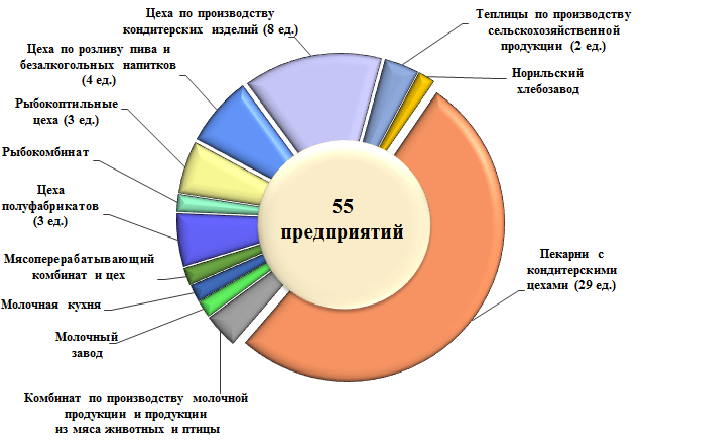 Пищевая и перерабатывающая промышленность на территории представлена 47 хозяйствующими субъектами, занятыми в производстве продуктов питания. В Норильске на отчетную дату функционирует 55 предприятий пищевой и перерабатывающей промышленности, которыми обеспечивается весь объем потребления хлебобулочных изделий на территории, а также:около 40,2% молока и молочных продуктов;более 52% колбасных изделий;более 50% безалкогольных напитков;более 18% кондитерских изделий;порядка 10% рыбы и рыбопродуктов.Особой гордостью Норильска является производство уникальных мясных продуктов и деликатесов из биологически ценного мяса дикого северного оленя, рыбной продукции, основным сырьем для которой является рыба, выловленная в озерах и реках Таймыра. Данная продукция стала визитной карточкой города и за пределами Красноярского края.Анализ состояния торговой сети на потребительском рынке городаНа потребительском рынке по состоянию на 01.07.2019 года функционировало 733 предприятия торговли, с торговой площадью 140 799 м2 (на 01.07.2018 – 758 предприятий с общей площадью 141 721 м2).Общее снижение числа предприятий потребительского рынка на 3,3% (25 ед.), в большей степени связано с развитием сети супермаркетов, уменьшением количества магазинов и прекращением функционирования нестационарных объектов торговли (павильонов). Структура торговой сети города выглядит следующим образом:Основное количество крупноформатных объектов продуктовой розницы принадлежит местным торговым операторам, которые заняли прочные позиции на потребительском рынке – это торговые сети «Жар.Птица», «Подсолнух», «Океан», «Медведь», «Материк», «Югас», «Солнечный». Торговые сети «Подсолнух» и «Жар.Птица» предлагают жителям города товары, выпускаемые под собственными товарными марками.На территории работают крупные федеральные торговые сети – «Л’Этуаль», «Эльдорадо», «DNS», «585», «Sunlight», «Спортмастер», «Kari», «Gloria jeans», «Евросеть», «Связной» и др., офисы продаж операторов сотовой связи – «МТС», «Билайн», «Мегафон», «Теле 2».Также, для жителей города представлена продукция таких торговых марок, как «Yves Rocher», «Л’Этуаль», «Savage», «Милавица», «Incanto», «O’stin», «Baldinini», «Вестфалика», «Zenden», «Tamaris», «Reebok», и др.По итогам 1 полугодия 2019 года на территории открыто 7 объектов с торговой площадью 778 м2, закрыто 9 объектов с торговой площадью 1 064,4 м2.Анализ состояния сети общественного питания на потребительском рынке НорильскаСеть общественного питания на 01.07.2019 года представлена 276 предприятиями общественного питания на 18 298 посадочных мест (на 01.07.2018 года – 272 предприятия на 18 427 посадочных мест), из которых:170 объектов общедоступной сети на 7 034 посадочных мест;55 объектов в образовательных учреждениях на 7 703 посадочных мест;51 предприятие общественного питания организаций и промышленных предприятий на 3 561 посадочных место.В течение отчетного периода в общедоступной сети открыто 10 предприятий общественного питания на 89 посадочных места:Таблица 66Перечень открытых предприятий общественного питанияЗа отчетный период закрыто 1 предприятие общественного питания в районе Кайеркан – кафе «777» по ул. Шахтерская, 22 на 28 посадочных мест.Объекты общественного питания учебных заведений,учреждений и промышленных предприятийВ сеть объектов общественного питания образовательных заведений входят 55 предприятий на 7 703 посадочных места, в том числе:49 столовых в учреждениях общего образования на 7 161 посадочное место;6 предприятий общественного питания на 542 посадочных места в учреждениях средне-специального и высшего образования.Сеть объектов общественного питания, расположенных в учреждениях города и производственных предприятиях Группы компании ПАО «ГМК «Норильский никель», включает 51 предприятие на 3 561 посадочное место.В текущем периоде закрыто кафе «Надежда» в здании административного бытового корпуса Надеждинского металлургического завода им. Б.И. Колесникова, горно-металлургическая компания, ПАО Норильский Никель на 45 посадочных мест.Анализ динамики розничных цен на потребительском рынкеДинамика средних розничных цен на основные группы продовольственных товаров в городе за 1 полугодие 2019 года в сравнении с аналогичным периодом прошлого года представлена в таблице:Таблица 67Динамика цен на потребительском рынке НорильскаВ отчетном периоде по сравнению с 1 полугодием 2018 года отмечен рост средних розничных цен на большинство товаров из наблюдаемого (29 наименований) перечня социально значимых продуктов питания. Самый существенный рост средних розничных цен зафиксирован на крупу пшено (35,6%) и куры тушками (32,4%). Более 10,0% выросли средние розничные цены на следующие продукты питания:- капуста белокочанная (19,0%);- свинина н/к (16,6%),- окорочка куриные (16,4%),- яйцо куриное (14,6%),- сахар – песок (12,7%),- молоко (12,0 %).Снижение средних розничных цен отмечено на четыре наименования:- картофель (-12,1%),- крупа гречневая – ядрица (-9,6%),- яблоки (-2,3%),- хлеб ржано – пшеничный (-0,3%). Стоимость основного набора продуктов питания из 29 наименований за 1 полугодие 2019 года выросла на 7,4% по сравнению с сопоставимым периодом прошлого года. Анализ динамики цен на социально значимые виды платных услуг,оказываемых населениюПо состоянию на 01.07.2019 года на потребительском рынке Норильска бытовые услуги населению оказывали 612 предприятий (507 индивидуальных предпринимателей и 105 юридических лиц, из них 13 предприятий и организаций государственной и муниципальной формы собственности), в том числе:2 государственных предприятия (ФГУП «Заполярное» ФСИН России по Красноярскому краю, ГОУ «Норильский техникум промышленных технологий и сервиса»); 2 муниципальных унитарных предприятий (МУП «Специализированная служба по вопросам похоронного дела», МУП «Многофункциональный обслуживающий комплекс»);9 муниципальных бюджетных учреждений (МБУ «Дворец спорта «Арктика», МБУ «Крытый каток «Льдинка», МБУ «Стадион «Заполярник», МБУ «Дом спорта «БАКМО», МБУ «Лыжная база «Оль-гуль», МБУ «Крытый каток «Умка», МБУ «Спортивный комплекс «Талнах», МБУ «Комплексный центр социального обслуживания населения», МБУ «Ледовый дворец спорта»). Динамика средних цен на социально значимые виды услуг за 1 полугодие 2019 года в сравнении с аналогичным периодом 2018 года представлена в таблице:Таблица 68Динамика средних цен на платные услугиНаибольшее удорожание стоимости бытовых услуг на потребительском рынке города отмечено по следующим позициям:увеличились средние цены на парикмахерские услуги. Так, стрижка женская стала дороже на 3,7%, стрижка мужская – на 4,9%. В районе Центральный рост средних цен на стрижку женскую отмечался еще в марте 2018 года (0,7%) и в октябре 2018 года (3,9%). В районе Талнах рост средних цен на стрижку женскую зарегистрирован в феврале 2018 года (2,0%), в июне 2018 года (1,3%) и феврале отчетного года (0,3%). увеличились цены на услугу «пошив мужских брюк» на 5,8% в связи с повышением цен по городу Норильску на 13,6%;увеличились цены на услугу «пошив легкого платья» на 7,1% в связи с повышением цен в районе Кайеркан на 20,0%, в районе Талнах 4,5%;увеличились цены на услугу «химчистка мужского костюма» на 2,2% в связи с повышением цен в районе Талнах в апреле 2018 года;увеличились цены на услугу «отправка телеграмм по России» на 5,9% в связи с повышением тарифов на услуги телеграфной связи в августе 2018 года;в связи с увеличением спроса на внутренний туризм увеличилась плата за услуги проживания в санатории «Заполярье» на 8,7% и пансионатах на 15,1%;увеличилась цена за одно занятие в плавательном бассейне на 13,8% в связи с повышением цен в районе Центральный в декабре 2018 года на 22,2%.Деятельность муниципальных унитарных предприятийПо состоянию на 01.07.2019 года на территории Норильска свою деятельность осуществляли 6 муниципальных унитарных предприятий:МУП «Специализированная служба по вопросам похоронного дела»;МУП Торгово-производственное объединение «ТоргСервис»;МУП «Коммунальные объединенные системы»;МУП «Норильское производственное объединение пассажирского автотранспорта»;МУП «Многофункциональный обслуживающий комплекс»;МУП «Расчетно-кассовый центр».По итогам 1 полугодия 2019 года сумма налогов, уплаченных муниципальными унитарными предприятиями в местный бюджет составила 25 017 тыс. руб.Жилищно-коммунальное хозяйствоВ первом полугодии 2019 года жилищный фонд Норильска составлял 4 613,6 тыс. м2 – 860 многоквартирных домов (далее – МКД), в том числе:жилых помещений – 4 334,4 тыс. м2;нежилых помещений – 279,2 тыс. м2.Уровень благоустройства (обеспечение холодным и горячим водоснабжением, водоотведением, электроэнергией и т.д.) городского жилищного фонда составляет 100%.Структура общего количества МКД по сериям следующая: МКД улучшенной планировки – 470 ед. (54,7% от общего количества);МКД серии 1-447, 1-464, индивидуальные проекты («сталинка», «хрущевка», малоэтажная застройка) – 345 ед. (40,1%);МКД серии 1-464 Д-82 «дома гостиничного типа» – 27 ед. (3,1%);МКД серии 1-447 «коридорного типа» – 8 ед. (0,9%);МКД серии К-69-5 – 4 ед. (0,5%);МКД кирпичные (п. Снежногорск) – 6 ед. (0,7%).Таблица 69Классификация МКД по срокам эксплуатации* Пр-т Ленинский 47В, Комсомольская 40, Комсомольская 40А, Комсомольская 42А. На 01.07.2019 из общего числа жилых домов 79% оборудовано счетчиками холодной воды, 79% горячей воды, 76% теплосчетчиками, 100% счетчиками электроэнергии.Состояние жилищного фондаКоличество аварийного жилья, подлежащего расселению и сносу составляет 6 МКД общей площадью 35,3 тыс. м2 (около 0,8% от общего жилищного фонда), в том числе: ул. Комсомольская,20 (7,9 тыс. м2); ул. Лауреатов,31 (6,6 тыс. м2); ул. Надеждинская,18 (7,0 тыс. м2);ул. Шахтерская,18 (5,8 тыс. м2); ул. Шахтерская,5 (5,9 тыс. м2);ул. Дзержинского,3 (2,1 тыс. м2).На особом контроле по состоянию грунтов и несущих конструкций числится 253 жилых здания, в т.ч. в Центральном районе – 176, в районе Талнах – 63, в районе Кайеркан – 14, из них:с прогрессирующими деформациями – 13 зданий, в т.ч. в Центральном районе – 5, в районе Талнах – 8;с разрушением несущих конструкций (по материалу) – 25 зданий, в т.ч.  в Центральном районе – 23, в районе Кайеркан – 2;с деформациями без дальнейшей прогрессии – 185 зданий, в т.ч. в Центральном районе – 136, в районе Талнах – 46, в районе Кайеркан – 3;по состоянию грунтов оснований фундаментов – 74 здания, в т.ч. в Центральном районе – 63, в районе Талнах – 7, в районе Кайеркан – 4.По результатам осмотра средний показатель физического износа жилищного фонда города составляет 34,7%, что на 3,6 п.п выше результатов прошлого года.Платежи населения за жилищно-коммунальные услугиПо состоянию на 01.07.2019 задолженность населения по оплате за жилищно-коммунальные услуги (далее – ЖКУ) составила 2 041,0 млн руб., что на 387,3 млн руб. (16%) ниже показателя соответствующей даты 2018 года (2 428,3 млн руб.).Уровень собираемости платежей населения за ЖКУ за отчетный период составил 125,2%, увеличившись по отношению к аналогичному периоду предыдущего года на 29,7% за счет погашения задолженности населения в части оплаты коммунальных услуг. Рост количества платежей безналичным путем составил +11,9 п.п. (с 33,4% до 45,3%).В целях организации работ по повышению сборов платежей населения за ЖКУ управляющими организациями, оказывающими данные услуги, проводится претензионно-исковая работа по взысканию задолженности с населения. Так, за I полугодие 2019 года подано 8 761 иск в суд – на сумму 262,7 млн руб., из них признано судом к взысканию 7 286 исков на сумму 202,3 млн руб.За этот же период управляющими организациями получена оплата по искам на общую сумму 79,0 млн руб., что составляет 39 % от суммы, признанной судом к взысканию.Управляющими организациями также ведется работа с должниками за ЖКУ в досудебном порядке. В I полугодии 2019 года заключено 1 055 соглашений обязательств о погашении задолженности за жилищно-коммунальные услуги на сумму 102,3 млн руб. Оплачено населением – 25,7 млн руб.Всего в результате претензионно-исковой и досудебной работы за отчетный период управляющими организациями получено 104,7 млн руб.Реализация мероприятий, обеспечивающих функционирование жилищно-коммунального хозяйстваЗа I полугодие 2019 года кассовое исполнение мероприятий, обеспечивающих функционирование жилищно-коммунального хозяйства в рамках муниципальных программ (далее – МП) составило 266 730,1 тыс. руб. (16,6% от предусмотренного годового финансирования):Таблица 70тыс. руб.В отчетном периоде в сфере жилищно-коммунального хозяйства были проведены следующие работы:ремонт 27 квартир под переселение граждан из аварийного и ветхого жилищного фонда – за счет средств краевого бюджета 7 729,6 тыс. руб., за счет средств местного бюджета 7,7 тыс. руб.;ремонт 23 муниципальных квартир, в том числе для предоставления детям-сиротам 11 квартир – за счет средств краевого бюджета 3 420,0 тыс. руб., за счет средств местного бюджета 8 968,1 тыс. руб.;перечислена субсидия управляющим организациям на финансовое обеспечение затрат по мероприятию - сохранение устойчивости зданий перспективного жилищного фонда – за счет средств краевого бюджета 30 074,8 тыс. руб., за счет средств местного бюджета 30,2 тыс. руб.;перечислена субсидия управляющим организациям на финансовое обеспечение затрат по подпрограмме «капитальный ремонт общего имущества многоквартирных домов» – 56 451,4 тыс. руб. за счет средств местного бюджета.Распределение жилых помещенийнуждающимся в улучшении жилищных условийКоличество свободных жилых помещений по состоянию на 01.07.2019 составило 2 069 ед. (+205 ед. к периоду 2018 года). Увеличение показателя по итогам I полугодия 2019 обусловлено реализацией мероприятий программ переселения из РКС, а также основаниями решений суда как выморочное имущество. Кроме того, стоит отметить, что в некоторых случаях в связи с неудовлетворительным техническим состоянием таких помещений, заселение возможно только после выполнения комплекса ремонтных работ в рамках МП «Реформирование и модернизация жилищно-коммунального хозяйства и повышение энергетической эффективности».Таблица 71Динамика движения жилищного фонда за отчетный периодПо состоянию на 01.07.2019 года количество семей, подлежащих переселению из аварийных домов составляет 740 ед.За отчетный период переселено 162 семьи, в том числе: нанимателей по договорам социального найма – 37 семей; собственников по договорам мены – 22 семьи, 103 семьям было произведено возмещение расходов за изымаемое жилое помещение.На учете в качестве нуждающихся в предоставлении жилых помещений по договорам социального найма на 01.07.2019 состоит 299 семей, что на 14,1% ниже показателя прошлого года (на 01.07.2018 – 348 семей). Из их числа жилые помещения были предоставлены 11 семьям, а 23 семьи, состоящих на учете, утратили основания для получения жилых помещений.Всего за I полугодие 2019 предоставлено 450 жилых помещений.Также в отчетном периоде межведомственной комиссией по вопросам признания помещения жилым помещением, пригодным (непригодным) для проживания и многоквартирного дома аварийным и подлежащим сносу или реконструкции на территории муниципального образования город Норильск признано пригодными для проживания граждан после проведения капитального ремонта 18 жилых помещений.Автодороги и транспортСуществующая сеть автомобильных дорог Норильска действует автономно от общей сети автомобильных дорог страны, отсутствуют дороги круглогодичного действия, обеспечивающие автотранспортное сообщение города с административным центром Красноярского края, а также другими регионами Российской Федерации. Это обусловлено особенностями географического положения и природно-климатических условий территории.Дорожное хозяйствоУлично-дорожная сеть Норильска включает 158,4 километра автодорог с усовершенствованным типом покрытия, 132,0 километра линий наружного освещения, 22 автодорожных моста и путепровода, 184 водопропускные трубы.Таблица 72 Автомобильные дороги общего пользования местного значения по территориальному принципуОбеспечение сохранности, развитие и модернизация сети автомобильных дорог общего пользования местного значения осуществляется в рамках реализации мероприятий муниципальной программы «Развитие транспортной системы» (далее – программа), включающей в себя две основные подпрограммы – «Дорожное хозяйство» и «Повышение безопасности дорожного движения на автомобильных дорогах общего пользования местного значения», на реализацию которых в 2019 году были запланированы средства в размере 1 947 856,6 тыс. рублей, из них: средства субсидий из дорожного фонда Красноярского края (краевой бюджет) – 836 033,2 тыс. руб.; средства местного бюджета – 21 340,6 тыс. руб.; средства муниципального дорожного фонда – 1 090 482,8 тыс. руб. Подпрограмма «Дорожное хозяйство» – запланированное финансирование – 1 917 451,5 тыс. руб.В рамках выделенных средств за отчетный период проведены следующие мероприятия:содержание улично-дорожной сети и автомобильных дорог, систем видеонаблюдения, линий наружного освещения и пр. – 413 914,3 тыс. руб.;ремонт улично-дорожной сети и автомобильных дорог, в рамках которого произведен ремонт автодорог Норильск-Талнах, строительство автодорожного моста через вторую протоку р. Норильской, установка барьерных ограждений на автомобильных дорогах – 39 725,8 тыс. руб.;световое оформление улично-дорожной сети, в рамках которого выполнялись мероприятия по содержанию праздничной иллюминации, архитектурной подсветки, световых композиций, а также электроснабжение оборудования светового оформления – 3 962,5 тыс. руб.;иные направления расходования в рамках данной подпрограммы – 49 613,5 тыс. руб.Подпрограмма «Повышение безопасности дорожного движения на автомобильных дорогах общего пользования местного значения» – запланированное финансирование – 30 405,1 тыс. руб.В рамках выделенных средств за отчетный период с подрядными организациями заключены муниципальные контракты на устройство светофорных объектов на перекрестках по ул. Талнахской и ул. Кирова, р-на Норильск, капитальный ремонт светофорного объекта на перекрестке по ул. Кирова и ул. Павлова, р-на Норильск, обустройство нерегулируемого пешеходного перехода по ул. Победы, д.1А, р-на Кайеркан светофорами группы Т-7. В целях разграничения дворовых территорий от проезжей части осуществляются мероприятия по обозначению жилых зон в городе, что поможет сделать дворы более безопасными для пешеходов. Чтобы определить территории, предназначенные в большей степени для людей, чем для машин, за счет средств муниципального дорожного фонда в 2019 году заключен контракт на установку специальных знаков – «Жилая зона». Всего запланировано установить 915 знаков. В соответствии с заключенными контрактами подрядные организации приступили к выполнению работ.Кроме того, в отчетном периоде за счет средств градообразующего предприятия и федерального бюджета продолжился заключительный IV этап масштабной модернизации норильского транспортного узла аэропорта «Норильск» (Алыкель) им. Н.Н. Урванцева, начатой еще в 2013 году, включающей в себя ремонт взлетно-посадочной полосы выполненный в условиях работающего аэропорта в течении трех летних сезонов (2016-2018 гг.). Это уникальный опыт в российской и международной практике, реализованный в установленные сроки и с высочайшим качеством.В текущем году продолжилась реконструкция перрона, работы в местах нахождения телетрапов. Завершить полную реконструкцию планируется в сентябре 2019 года.Регулярные пассажирские перевозки автомобильным транспортомГородской пассажирский автомобильный транспорт общего пользования занимает ведущее место в обеспечении транспортного обслуживания населения. Город имеет развитую маршрутную сеть общественного автомобильного транспорта и отработанную систему организации пассажирских перевозок в сложных климатических условиях в зимний период, когда при закрытии межрайонных трасс для всех видов транспорта, движение автобусов осуществляется организованными колоннами.Согласно реестру муниципальных маршрутов регулярных перевозок на территории города организовано своевременное автобусное сообщение по 25 муниципальным автобусным маршрутам с протяженностью 441,9 км и средним расстоянием между автобусными остановками 350-450 м.На ряду с муниципальным транспортом, пассажирские автобусные перевозки осуществляют 4 юридических лица и 3 индивидуальных предпринимателя. Всего на территории города за 1 полугодие 2019 года пассажиропоток общественного транспорта составил 9 792,3 тыс. человек, в том числе по муниципальной программе пассажирских перевозок – 7 677,0 тыс. человек (78,4% от общего пассажиропотока). По состоянию на 01.07.2019 года на балансе МУП «НПОПАТ» состоит                     243 автобусов, из них 138 имеют 100% амортизационный износ (эксплуатируются свыше 7 лет). Ежедневно по муниципальному маршруту для работы по плану используется 180 автобусов.Благоустройство территории Формирование комфортной городской среды жизнедеятельности граждан является комплексом мероприятий, направленных на создание условий для обеспечения благоприятных, безопасных и доступных условий проживания населения в муниципальном образовании. Создание удобной, качественной, благоустроенной и комфортной среды, максимально приспособленной, прежде всего, для жителей, является одной из ключевых целей деятельности органов местного самоуправления, среди которых наиболее приоритетными являются создание условий для безопасного проживания в домах и обустройства уютных дворов, формирование современных зон отдыха в парках, скверах, пешеходных зонах, предоставляющих возможности для активной культурной жизни и проведения праздников и различных культурных мероприятий.На территории города Норильска основные мероприятия по благоустройству города реализуются в рамках муниципальной программы «Благоустройство территории». По итогам I полугодия 2019 года кассовое исполнение программы составило 24 208,2 тыс. руб. (7,2 % от годового плана – 333 940,3 тыс. руб.), в том числе:Содержание объектов внешнего благоустройства на сумму 23 111,6 тыс. руб. (24,7% от годового плана – 93 574,9 тыс. руб.).В рамках реализации мероприятий по содержанию объектов внешнего благоустройства в течении отчетного периода выполнялись следующие работы: уборка территории города от мусора и снега; организация круглосуточного видеонаблюдения за объектами внешнего благоустройства (парк отдыха «Комсомольский», памятник-мемориал «Черный тюльпан», бульвар «Влюбленных», Площадь «Памяти Героев», автобусные павильоны, фонтан озера «Городское», мемориальный комплекс «Норильская голгофа», общественная территория в районе ул. Озерная, д. 15А); энергоснабжение и техническое обслуживание объектов благоустройства; техническое обслуживание газопровода от Пиковой котельной до Площади Памяти Героев, а также наружного освещения объектов благоустройства;проведение технического обследования и диагностики работоспособности оборудования цифровой системы оповещения и управления эвакуацией района Кайеркан;содержание территории городского кладбища (обращение с ТКО).Мероприятия по благоустройству и озеленению на сумму 1 096,6 тыс. руб. (0,5% от годового плана 240 365,4 тыс. руб.).С целью благоустройства территории города были выполнены мероприятия по:уборке территорий, прилегающих к селитебным зонам районов, ликвидация несанкционированных мест размещения отходов производства и потребления, вывоз и хранение самовольно установленных объектов движимого имущества, снос самовольных строений и пр.;асфальтировке, ремонту и восстановлению поребриков, тротуарной плитки, ремонт, изготовление досок объявлений, конструкции наглядной агитации и пр., в частности для благоустройства р-на Талнах, заключены контракты на поставку: садовой фигуры «Белый медведь», горшков для высадки цветов, декоративных искусственных цветов;закупке расходного инвентаря для проведения общегородских субботников;разработке проектно-сметной документации на благоустройство детской игровой площадки по ул. Талнахская, д. 10, р-на Центральный;благоустройству Площади Памяти Героев (закупка флагов на сумму 97,2 тыс. руб.);отлову и содержанию безнадзорных животных;Кроме того, в 2019 году продолжается реализация президентского приоритетного проекта «Формирование комфортной городской среды» стартовавшего в 2017 году. Его уникальность заключается в непосредственном участии граждан в формировании перечня объектов, подлежащих благоустройству. Принять участие в отборе могут все желающие, направив заявление по отбору общественных территорий, подлежащих благоустройству в адрес Управления городского хозяйства Администрации города Норильска, а также оставить свои предложения и пожелания на федеральном портале http://норильск.24благоустройство.рф.Благоустройство дворовых территорий предусматривает выполнение работ по минимальному и (или) дополнительному перечню работ. В минимальный перечень входят работы по асфальтировке дворовой территории, установке урн, установке скамеек и устройству дворового освещения (установка светодиодных светильников). По дополнительному перечню возможно оборудование детской или спортивной площадки, устройство пешеходных дорожек.Для участия в мероприятиях по благоустройству дворовых территорий в 2019 году, в рамках реализации муниципальной программы «Формирование современной городской среды» на 2018-2022 годы, было подано 21 предложение заинтересованных лиц.На основании решения Общественной комиссии по развитию городской среды в муниципальную программу «Формирование современной городской среды» на 2019 год включены 12 дворовых территорий многоквартирных домов, в которых запланировано выполнить:асфальтирование 11 дворовых территорий и 4 проездов к дворовым территория – 15 425 м2 асфальта;обеспечение освещения 6 дворовых территорий с установкой 20 энергосберегающих светильников;установка 16 скамеек на 6 дворовых территориях;установка 19 урн для мусора на 6 дворовых территориях;оборудование 2 детских площадок (ул. Завенягина, д. 6, ул. Маслова, д. 10);оборудование 1 зоны отдыха (установка беседки ул. Кравца, д. 2).Также в рамках данного мероприятия за отчетный период с целью благоустройства территории города и создания комфортной городской среды 29 июня текущего года состоялся традиционный общегородской субботник под патронажем Администрации города Норильска и руководством ЗФ ПАО «ГМК «Норильский никель». В данном мероприятии по желанию неравнодушных граждан приняло участие 6 885 человек с задействованием 185 единиц техники. Благодаря усилиям жителей Норильска на свалках-полигонах было размещено 249,5 т. отходов.Традиционный субботник по озеленению территории общего пользования Норильска запланирован на 2-7 числа сентябрь текущего года.Кроме того, при поддержке АНО «Агентство развития Норильска», муниципалитета и градообразующего предприятия при участии местных и приглашенных художников из Италии в 2019 году организована программа Норильского фестиваля уличных искусств «АРкТика», которая позволит преобразить фасады здании Норильска в настоящие произведения искусств. Таким образом на торце Красноярской, 3, Алексей Соколов изобразит главных представителей таймырской фауны – северных оленей. Егор Кошелев напишет картину «Удачный гол» на фасаде подстанции на Кирова, 27а. В Кайеркане Алексей Михеев и Денис Шевчук изобразят символ района – сову – на торце Норильской, 20. А на фасаде Красноярской, 4, появятся белые медведи. Охрана окружающей средыОсновной экологической проблемой города остается высокий уровень загрязнения атмосферного воздуха, что обусловлено расположением на территории крупного металлургического производства.Состояние атмосферного воздуха, главным образом, зависит от объемов выбросов предприятиями и подразделениями ПАО «ГМК «Норильский никель», а также метеорологическими и климатогеографическими особенностями территории.Согласно информации о результатах лабораторных исследований качества атмосферного воздуха жилой зоны управлением Федеральной службы по надзору в сфере защиты прав потребителей и благополучия человека по Красноярскому краю, в Норильске за 6 месяцев 2019 года произведен отбор: 502 проб диоксида серы, превышение предельно-допустимых концентраций (далее – ПДК) составило в 13,5%;188 проб на содержание оксида меди и аэрозолей металлов никеля, превышение ПДК выявлено в незначительном количестве проб и составило 0,0% и 1,1% соответственно.Таблица 73В целях предупредительных мер загрязнения атмосферного воздуха, передвижная экологическая лаборатория Заполярного филиала на постоянной основе осуществляет производственный контроль: отбирает пробы атмосферного воздуха, анализирует их и при превышении ПДК передает информацию на предприятие, где вводится ограничительный режим. Также, в последние годы Заполярный филиал тесно сотрудничает с Росгидрометом, что позволяет раз в сутки получать прогноз о наступлении неблагоприятных метеорологических условий и возможном загрязнении атмосферного воздуха. На металлургических предприятиях Заполярного филиала ведется работа по улучшению экологической ситуации города, так, продолжается реализация крупнейшей экологической инициативы – «Серный проект», стоимостью порядка 2,2 млрд $., которая позволит снизить выбросы диоксида серы на 75% (до 337 тыс. тонн в год), что обеспечит жилой зоне Норильска стабильное экологическое благополучие даже при неблагоприятных метеорологических условиях.29 марта 2019 года на площадке Красноярского экономического форума Министерством природных ресурсов и экологии Российской Федерации был поддержан план Компании по снижению выбросов диоксида серы. Так, между «Норникелем» и федеральными и региональными органами власти было заключено соглашение о реализации комплексного плана мероприятий по снижению выбросов загрязняющих веществ в атмосферный воздух на территории города Норильска. План утвержден в рамках Федерального проекта «Чистый воздух» Национального проекта «Экология» в соответствии с Указом Президента России «О национальных целях и стратегических задачах развития Российской Федерации на период до 2024 года». Особенностью подписанных соглашений выступает то, что финансирование по реализации программы берет на себя Компания, а государство ведет работу по возможному предоставлению налоговых преференций, с целью достижения максимального эффекта за минимальные сроки. Также на территории продолжается строительство современного полигона для промышленных отходов на территории хвостохранилища НМЗ в 1,7 км от дороги Норильск-Алыкель с новейшим мусоросжигающим мини-заводом, стоимостью 1,8 млрд руб., к которому Заполярный филиал приступил во II квартале 2018 года. Завершение строительства планируется в III квартале 2020 года. Площадь полигона для размещения производственных отходов составит 45 гектаров, срок эксплуатации – 30 лет.Кроме того, уже третий год подряд Компания участвует в акции «Экочас», приуроченной к Всемирному дню охраны окружающей среды. 5 июня 2019 года на 60 минут были приостановлены плавильные цеха Медного и Надежденского заводов. На сегодняшний день экологические вопросы территорий поднимаются на всех уровнях власти. Так, в июле 2019 года, на заседании Совета Федерации был одобрен Федеральный закон «О проведении эксперимента по квотированию выбросов загрязняющих веществ и внесении изменений в отдельные законодательные акты РФ в части снижения атмосферного воздуха». Эксперимент будет проводится с 01.01.2020 по 31.12.2024 и для каждой территории будет утвержден комплексный план мероприятий по снижению выбросов загрязняющих веществ в атмосферный воздух. Красноярский край считается одним из промышленных центров России, в связи с чем Норильск и Красноярск вошли в перечень городов, на территории которых будет проводится данный эксперимент. В отчетном периоде Администрацией города Норильска совместно с Заполярным филиалом продолжалась реализация мероприятий по благоустройству и улучшению санитарного состояния территорий общего пользования. На субботнике, прошедшем 29 июня 2019 года, при участии 6 тыс. человек и помощи 185 единиц техники, было собрано и размещено на свалках-полигонах около 250 тонн отходов.С 10 июня 2019 года на территории Норильска работает экологический взвод Центрального военного округа, который прибыл из Самары для участия в очистке Арктической зоны от экологического мусора. Работы проводятся в местах, где в советское время находились воинские части и после их расформирования осталась инфраструктура. В 2018 году экологи вывезли более 770 тонн металлолома, в 2019 году планируется вывести порядка 800 тонн мусора. Еще одной проблемой Норильска является отсутствие мусоросжигающих заводов, либо перерабатывающего отходы производства, в связи с этим мусор складируется на 2 свалках-полигонах отходов, расположенных в Центральном районе и в районе Талнах. Таблица 74За 6 месяцев 2019 года на свалках-полигонах размещено 268 тыс. м3 твердых коммунальных отходов, что на 48,3 тыс. м3 больше, чем за аналогичный период 2018 года.Таблица 75По информации МУП «КОС» за 6 месяцев 2019 года через очистные сооружения города пропущено 13 262,56 тыс. м3 сточных вод, что на 1 374,25 тыс. м3 больше, чем в аналогичный период прошлого года.Криминогенная обстановкаОбщая характеристика обстановкиПо итогам 6 месяцев 2019 года наблюдается незначительный рост общего количества зарегистрированных преступлений (+1,2%, 915 ед. против 904 ед. совершенных за 6 мес. 2018 года).Оперативная обстановка в отчетном периоде по основным видам преступлений:убийств – 2 ед. (-75%; 6 мес. 2018 года – 8 ед.);грабежей – 13 ед. (-55,2%; – 29 ед.); краж – 314 ед. (+14,6%; – 274 ед.);мошенничеств – 80 ед. (+17,6%; – 68 ед.);уголовно наказуемых ДТП со смертельным исходом – 6 ед. (+100%; – 3 ед.);преступлений в сфере незаконного оборота наркотических средств – 131 ед. (-35,1%; – 202 ед.);незаконного оборота оружия – 15 ед. (+114,3%; – 7 ед.).За отчетный период общая раскрываемость преступлений составила – 74,4% (6 мес. 2018 года – 75,6%).Эффективность работы по раскрытию преступлений по итогам 1 полугодия 2019 года является лучшей среди ОВД Красноярского края и значительно превышает средние результаты по Красноярскому краю.По таким видам, как тяжкие и особо тяжкие преступления, а также незаконный оборот огнестрельного оружия, кражи из квартир и угоны автотранспортных средств – раскрываемость составила 100%.Значительное внимание уделяется профилактической работе, направленной на предупреждение и пресечение преступлений, совершаемых с использованием Интернет-технологий и мобильной связи. Ежемесячно проводятся встречи с представителями СМИ, в ходе которых до населения доводится информация об основных видах мошенничеств и краж, а также разъясняются способы поведения при возникновении угрозы стать объектом таких преступлений. В социальной сети «Инстаграм» создана официальная страница Отдела МВД для размещения информации по профилактики мошенничеств. За 6 месяцев текущего года в СМИ размещено 42 материала, проведена 1 пресс-конференция, 3 Акции «Осторожно - мошенники!». Проводится информирование населения путем размещения информации предупредительного характера в платежных квитанциях по квартплате, которые поступают в каждую квартиру. На постоянной основе осуществляется информирование населения участковыми. Отделом МВД издан привлекающий внимание плакат с простой и доступной информацией о видах мошенничества, который размещается во всех организациях и учреждениях с массовым посещением граждан, подъездах жилых домов.Так, в результате профилактической работы уровень раскрываемости краж, совершенных в сфере высоких технологий составил 67,1%, мошенничеств 13,6%, при среднекраевых значениях 35,2% и 12,6% соответственно.Принципиальной задачей остается борьба с преступлениями в сфере экономики, где в отчетном периоде обеспечено повышение раскрываемости в 1,5 раза.Социально-демографическая характеристика преступности и организация профилактической работыПо итогам 6 месяцев 2019 года возрастная структура категории лиц, совершивших преступления, не претерпела значительных изменений. Наибольшая часть преступлений совершена лицами в возрасте от 30 до 49 лет.Возрастная категория лиц, совершивших преступления, %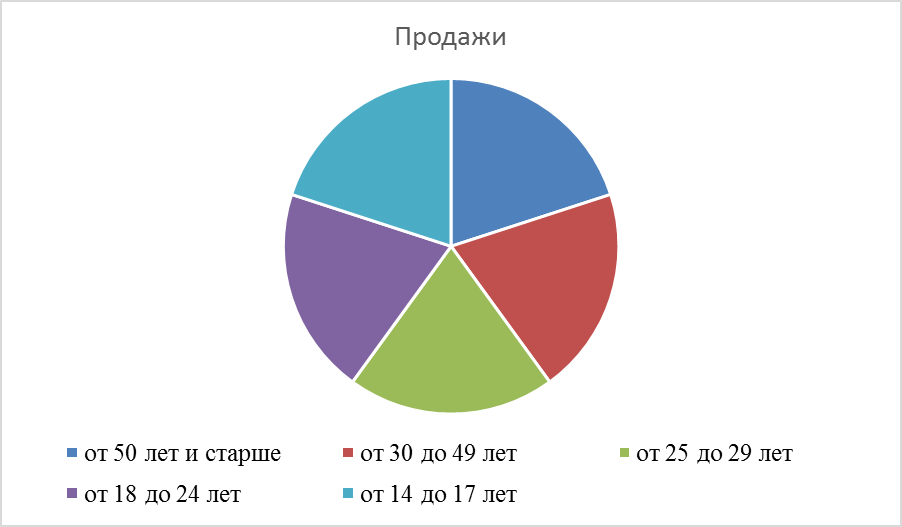 Из общего числа выявленных лиц, совершивших преступления – 80,3% приходится на мужчин и 12,1% – на женщин.В целях предупреждения правонарушений несовершеннолетних и в их отношении на территории города в отчетном периоде проведено – 162 профилактических рейда, из них 55 с участием представителей органов и учреждений системы профилактики, и уполномоченных полиции.Продолжена индивидуальная профилактическая работа с подростками, состоящими на учете и родителями, оказывающими отрицательное влияние на своих несовершеннолетних детей. За неисполнение обязанностей по содержанию, воспитанию, обучению, защите прав и интересов несовершеннолетних к административной ответственности привлечено 94 родителя или законного представителя.По итогам 6 месяцев 2019 года число преступлений, совершенных несовершеннолетними увеличилось с 21 до 31 (+47,6%).В совершении преступлений приняли участие 28 подростков, только 5 из них ранее имели криминальный опыт, а 3 состояли на учете в органах внутренних дел.В связи с чем, данная ситуация требует принятия дополнительных мер со стороны всех субъектов профилактики города, прежде всего Администраций образовательных учреждений, в части своевременного выявления изменений в поведении подростка, выяснения причин и условий неблагополучия с тем, чтобы совместными усилиями не допустить ситуации, когда подросток встанет на криминальный путь.Состояние преступности на улицах и в общественных местахНа постоянной основе ведется активная работа по применению мер административного воздействия к лицам, нарушающим правопорядок. В течение отчетного периода комплексно решались вопросы обеспечения правопорядка в общественных местах и на улицах города. Были проведены инициативные рейдовые мероприятия «Улица», в которых были задействованы 99 сотрудников и выявлено 103 правонарушения. Сохраняется характерный для города высокий удельный вес преступлений, совершенных в подъездах жилых домов (42,1%), что значительно превышает среднекраевые значения (по краю только 6,1%). Основное количество преступлений, совершаемых в подъездах, относится к преступлениям в сфере сбыты наркотических средств путем закладок. Кроме того, из 16 совершенных угонов, 87,5% (14) совершены с дворовых территорий.Все это говорит о назревшей необходимости принятия мер к оборудованию подъездов жилых домов запирающими устройствами, а дворовых территорий устройствами видеофиксации.В течение 6 месяцев 2019 года проведено порядка 18 мероприятий с массовым участием граждан (58 тыс. граждан), грубых нарушений общественного порядка и общественной безопасности не допущено. В указанных мероприятиях было задействовано 875 сотрудников Отдела МВД и 30 сотрудников Росгвардии.Противодействие незаконному обороту наркотиковЗа 6 месяцев текущего года в сфере незаконного оборота наркотических средств выявлено 131 преступление (-35,1%; 6 мес. 2018 года – 202):из незаконного оборота изъято более 6,4 кг наркотических средств, что почти в 6 раз превышает аналогичный показатель прошлого года (1,1 кг);выявлено 59 лиц, причастных к совершению преступлений в сфере незаконного оборота наркотических средств (половина из них – сбытчики).По итогам 1 полугодия 2019 года пресечена деятельность двух организованных преступных групп, осуществлявших деятельность в сфере сбыта и распространения наркотических средств путем закладок и размещения информации в сети Интернет. Пресечено 3 преступления, связанных с контрабандой сильнодействующих веществ из-за рубежа и функционирование 2-х наркопритонов.На плановой основе проведено 745 информационно-пропагандистских мероприятий, профилактических лекций и бесед по предупреждению распространения наркомании, в том числе 125 из них – совместно с представителями образовательных организаций и учреждений здравоохранения.Обеспечение безопасности дорожного движенияЗа первое полугодие 2019 года в отношении участников дорожного движения за различные нарушения правил дорожного движения составлено 7 846 административных материалов, из них наиболее распространенными нарушениями являются такие, как:непредставление преимущества пешеходам;нарушение правил перевозки детей;управление транспортом в состоянии опьянения и отказ от медицинского освидетельствования;выезд на полосу встречного движения.Учитывая актуальность и значимость данной проблемы, в отчетном периоде в сфере безопасности дорожного движения проведено 35 оперативно-профилактических мероприятия («Нетрезвый водитель», «Скорость – встречная полоса», «Пешеход – пешеходный переход», «Мотоциклист», «Ребенок пассажир», «Тонировка» и др.).С целью формирования негативного отношения населения к правонарушениям в сфере дорожного движения, предупреждения опасного поведения участников дорожного движения продолжена информационная работа с использованием средств массовой информации.В течение отчетного периода по данной тематике в СМИ было опубликовано 435 материалов, в том числе 93 – по предупреждению и профилактике детского дорожно-транспортного травматизма, 105 материалов – с мест проведения различных оперативно-профилактических мероприятий.Кроме того, в образовательных учреждениях города было проведено 226 лекций и практических занятий по основам ПДД и соблюдениям мер безопасности.По вопросам дорожного надзора к административной ответственности привлечено 1 юридическое, 7 должностных лиц и 1 физическое лицо. Выявлено 53 недостатка улично-дорожной сети. Балансодержателям и дорожно-коммунальным организациям выдано 31 предписание на их устранение.В первом полугодии 2019 года количество дорожно-транспортных происшествий снизилось на 3,8%, в том числе с участием детей (-25%; с 12 до 9), в тоже время увеличилось число погибших в ДТП (с 3 до 6 чел.) и травмированных в них людей (+12,7%; с 55 до 62 чел.).Противопожарная обстановка на территорииЗа 1 полугодие 2019 года количество пожаров на территории города увеличилось на 53,1% по сравнению с аналогичным периодом 2018 года и составило 124 случая (1 полугодие 2018 года – 81). Несмотря на общее увеличение количества пожаров, при них случилось гибели или травмирования людей.Количество спасенных людей при пожарах составило 115 человек (1 полугодие 2018 года – 261 человек). Материальный ущерб от пожаров составил 29 094,6 тыс. руб., что в 2,6 раза превышает показатель прошлого года (1 полугодие 2018 года – 11 352,0 тыс. руб.).В 1 полугодии 2019 года зарегистрировано 2033 выезда пожарных подразделений на ликвидацию последствий, связанных с пожарами, что на 332 случая или 14% меньше, чем в прошлом году.Наибольшее количество пожаров зарегистрировано в жилом секторе (80%) и на открытой территории (9%). Основными причинами являются: неосторожное обращение с огнем – 65 ед., нарушение правил устройства и эксплуатация электрооборудования – 27 ед., неисправность систем, узлов и механизмов транспортного средства – 10 ед., поджоги – 6 ед., прочее – 16 ед.В целях обеспечения пожарной безопасности в городе:проводится профилактическая работа с населением по мерам пожарной безопасности в период отопительного сезона, включающая использование средств массовой информации;осуществляется планомерная работа по противопожарной пропаганде среди воспитанников детских дошкольных и учащихся образовательных учреждений, учебные заведения обеспечиваются средствами наглядной агитации на противопожарную тематику;выполняются проверки противопожарного состояния объектов с пребыванием граждан испытывающим трудности в передвижении, круглосуточным пребыванием людей, образовательных учреждений и объектов здравоохранения;особое внимание уделяется противопожарному состоянию жилого сектора, в частности общежитий, домов гостиничного типа и жилых домов повышенной этажности;  привлекаются к работе учреждения социальной защиты населения и здравоохранения для проведения инструктажей о мерах пожарной безопасности. Проверяются знания действий в случае возникновения пожара, пользования первичными средствами пожаротушения;на предмет пожарной безопасности контролируются объекты торговли, в том числе на особом контроле объекты, осуществляющие реализацию пиротехнических изделий.Начальник Управления экономикиАдминистрации города Норильска	                                                   О.Н. Попсуевич№ п/пПоказательНа 01.07.2018На 01.07.2019Темп роста1.Объем отгруженных товаров собственного производства (выполненных работ и услуг собственными силами), млрд руб. 334,7358,8107,2%-удельный вес ЗФ ПАО «ГМК «Норильский никель» в общем объеме отгруженной продукции, %80,984,73,7 п.п.2.Объем реализации товаров и услуг для конечного потребителя, млрд руб. в т.ч.:28,030,4108,6%-оборот розничной торговли 20,422,1108,3%-оборот общественного питания2,52,7108,0%-объем платных услуг населению 5,15,6109,8%3.Средняя заработная плата работников крупных и средних организаций, руб.92 801,497 958,5105,6%4.Средний размер пенсии, руб.22 592,8 23 396,6103,6%5.Численность безработных граждан, зарегистрированных в государственных учреждениях службы занятости (на конец периода), чел.91082090,1%6.Уровень регистрируемой безработицы (на конец периода), %0,70,7-7.Величина прожиточного минимума за 2 квартал (на душу населения)16 50017 332105,0%8.Индекс потребительских цен по Красноярскому краю(к декабрю предыдущего года), %101,9102,91,0 п.п.ПоказательЕд.изм.Средняя ценаСредняя ценаТемп роста, %ПоказательЕд.изм.1-е полугодие 2018 года1-е полугодие 2019 года2019/2018Медьдолл. /тонн6 915,06 166,689,2Никельдолл. /тонн13 873,012 322,088,8Золотодолл. / тр.ун.1 318,01 307,099,2Платинадолл. / тр.ун.941,3832,588,4Палладийдолл. / тр.ун.1 006,71 411,4140,2Наименование показателяна 01.07.2018на 01.01.2019на 01.07.2019Откл. 01.07.2019 / 01.07.2018
+,-Постоянное население на начало года181 437*181 656182 152*715Прибыло6 96214 2075 776-1 186Выбыло6 43314 1395 889-544Миграционный прирост /отток населения 52968-113-642Родилось 1 2362 3781 031-205Умерло 5671 029422-145Естественный прирост6691 349609-60№ п/пНаименование показателейянварь-июньянварь-июньОткло-нение, +/-Темп роста, %№ п/пНаименование показателей2018 год 2019 годОткло-нение, +/-Темп роста, %1.Обратилось ищущих работу граждан, чел.3 9063 745-16195,9 1.1. - из них незанятые трудовой деятельностью, чел.3 0942 878-21693,02.Предложение рабочей силы – массив ищущих работу незанятых трудовой деятельностью граждан, чел. (стр.1 + стр.3.1)4 7654 206-55988,33.Признано безработными, чел.1 1161 286170115,24.Заявлено вакансий, ед.7 0236 173-85087,95.Совокупный спрос работодателей на рабочую силу (вакансии в отчетном периоде с учетом вакансий на начало года), ед. (стр.2 + стр.6) 9 2598 555-70492,46.Оказано содействие занятости – всего, чел.3 1183 327209106,7в том числе: 6.1Трудоустроено ищущих работу граждан, чел.3 0143 206192106,4 6.2Направлено на профессиональное обучение, чел.10111413112,96.2.1. - из них женщины, находящиеся в отпуске по уходу за ребенком до достижения им возраста трех лет, чел.139-469,26.2.2. - из них пенсионеры, стремящиеся возобновить трудовую деятельность, чел.330100,06.2.3. - из них безработных, чел.8510217120,0 6.3Оформлено на досрочную пенсию, чел.374>2,3р.7.Численность участников мероприятий активной политики занятости населения, чел.8871 005118113,3 7.1Организация проведения оплачиваемых общественных работ, чел.10111817116,8 7.2Организация временного трудоустройства несовершенолетних граждан в возрасте от 14 до 18 лет, в свободное от учебы время чел.702806104114,87.3Организация временного трудоустройства безработных граждан, испытывающих трудности в поиске работы, безработных граждан в возрасте от 18 до 20 лет, имеющих среднее профессиональное образование и ищущих работу впервые, чел.8481-396,4Категория6 мес. 2018 года6 мес. 2019 годаТемп роста, %Крупных и средних организаций, в т. ч.:92 80197 959105,6ЗФ ПАО ГМК «НН»116 193124 371107,0Финансируемых за счет средств местного бюджета, в т. ч.:64 53167 409104,5Образование64 95864 20198,8Культура81 42282 130100,9Спорт58 42359 766102,3Социальная политика61 56462 407101,4Наименование показателя Ед. изм.На 01.07.18 г.На 01.07.19 г.Темпроста, 
%Абс.откл.(+/-)Налоги, сборы и иные обязательные платежи, всего                                                           (без переходящих остатков)млн руб.25 995,247 529,7182,821 534,5     в т.ч. перечислено в:  - краевой бюджетмлн руб.22 413,143 196,2192,720 783,1Удельный вес%86,290,9- - - городской бюджет                                        (без безвозмездныхперечислений)млн руб.3 582,14 333,5121,0751,4Удельный вес%13,89,1 --ДоходыКонсолидированный бюджет края
(город+край)Консолидированный бюджет края
(город+край)Консолидированный бюджет края
(город+край)Консолидированный бюджет края
(город+край)Темп роста,%Доходына 01.07.2018 г.на 01.07.2018 г.на 01.07.2019 г.на 01.07.2019 г.Темп роста,%ДоходыСуммаУд. вес, %СуммаУд. вес, %Темп роста,%Налоговые и неналоговые доходы25 995,2100,047 529,7100,0182,8Налоговые доходы25 106,596,646 718,898,3186,1Налог на прибыль организаций14 522,355,935 535,774,8244,7Налог на доходы физических лиц6 118,023,56 351,713,4103,8Акцизы35,60,135,90,1100,8Единый налог, взимаемый в связи с применением упрощенной системы налогообложения228,20,9256,90,5112,6Единый налог на вмененный доход для отдельных видов деятельности79,30,378,10,298,4Налог, взимаемый в связи с применением патентной системы налогообложения2,60,03,00,0114,8Налоги на имущество:849,03,3809,01,795,3Налоги, сборы, региональные платежи за пользование природными ресурсами:3 238,712,53 615,77,6111,6Государственная пошлина32,80,132,80,1100,1Неналоговые доходы888,73,4810,91,791,2Доходы от использования имущества, находящегося в государственной и муниципальной собственности:344,61,3311,70,790,4- арендная плата за земли217,80,8195,00,489,5- доходы от сдачи в аренду имущества, составляющего государственную (муниципальную) казну (за исключением земельных участков)70,50,367,10,195,2 - платежи от государственных и муниципальных унитарных предприятий1,50,01,50,098,3 -прочие доходы от использования имущества и прав, находящихся в государственной и муниципальной собственности (за исключением имущества бюджетных и автономных учреждений, а также имущества государственных и муниципальных унитарных предприятий, в том числе казенных)54,80,248,10,187,8Платежи при пользовании природными ресурсами, в том числе:17,20,126,00,1151,2Доходы от оказания платных услуг и компенсации затрат государства6,70,05,20,078,3Доходы от продажи материальных и нематериальных активов145,70,6123,60,384,9Штрафы, санкции, возмещение ущерба372,71,4343,50,792,2Прочие неналоговые доходы1,80,00,90,046,6Наименование показателяянварь-июнь2018 г.январь-июнь2018 г.январь-июнь2019 г.январь-июнь2019 г.Темп роста, %Наименование показателяянварь-июнь2018 г.январь-июнь2018 г.январь-июнь2019 г.январь-июнь2019 г.Темп роста, %Наименование показателяСуммаУд. вес, %СуммаУд. вес, %Темп роста, %Налоговые и неналоговые доходы3 582,145,84 333,550,2121,0Налоговые доходы2 700,734,53 533,740,9130,8Налог на прибыль организаций726,09,31 481,017,2204,0Налог на доходы физических лиц1 824,223,31 896,522,0104,0Акцизы8,40,110,10,1119,8Единый налог на вмененный доход для отдельных видов деятельности79,31,078,10,998,4Налог, взимаемый в связи с применением патентной системы налогообложения2,70,0343,10,0114,8Налоги на имущество:27,30,332,10,4117,5- физических лиц22,20,325,40,3114,0- земельный налог5,10,16,80,1133,0Государственная пошлина32,80,432,80,4100,1Неналоговые доходы881,411,3799,89,390,7Доходы от использования имущества, находящегося в государственной и муниципальной собственности:344,64,4311,73,690,4- арендная плата за земли217,92,8195,02,389,5- доходы от сдачи в аренду имущества, составляющего государственную (муниципальную) казну (за исключением земельных участков)70,50,967,10,895,2- платежи от государственных и муниципальных унитарных предприятий1,50,01,50,0298,3- прочие доходы от использования имущества и прав, находящихся в государственной и муниципальной собственности (за исключением имущества бюджетных и автономных учреждений, а также имущества государственных и муниципальных унитарных предприятий, в том числе казенных)54,80,748,10,687,8Платежи при пользовании природными ресурсами, в том числе:9,80,114,90,2151,6- плата за негативное воздействие на окружающую среду9,80,114,90,2151,6Доходы от оказания платных услуг и компенсации затрат государства6,70,0865,20,0678,3Доходы от продажи материальных и нематериальных активов145,71,9123,61,484,9Штрафы, санкции, возмещение ущерба372,74,8343,54,092,2Прочие неналоговые доходы1,80,00,90,046,6Безвозмездные перечисления4 241,954,24 301,449,8101,4Субсидии бюджетам субъектов Российской Федерации и муниципальных образований (межбюджетные субсидии)1 025,713,1750,08,773,1Субвенции бюджетам субъектов Российской Федерации и муниципальных образований3 303,142,23 455,440,0104,6Доходы бюджетов бюджетной системы РФ от возврата остатков субсидий, субвенций и иных межбюджетных трансфертов, имеющих целевое назначение, прошлых лет10,30,11,40,0213,3Возврат остатков субсидий и субвенций-97,2- -26,9-Иные межбюджетные трансферты3,60,0Безвозмездные поступления от негосударственных организаций118,01,4Доходы - всего:7 824,0100,08 634,9100,0110,4Способы Кол-во объявленных закупок / 
совместных конкурсов и аукционов/
количество закупокСумма размещенных закупокСумма осуществленных закупокСумма заключенных контрактовЭкономия средств бюджетаАукцион в электронном формате510 /11 / 2591 819,41 365,71 289,975,7Запрос котировок9816,414,212,22,0Открытый конкурс641,416,715,21,5ИТОГО:614 / 11 /2591 877,21 396,61 317,379,2Итого по кол-ву закупок 8621 877,21 396,61 317,379,2№Наименование государственной программы/ заявительЗаявлено, тыс. руб.Выделено из КБ,тыс. руб.Направление расходования денежных средств1Развитие культуры и туризма2 598,3145,71.1МБУ «ЦБС»145,7145,7Комплектование книжного фонда библиотеки:ФБ – 7,4 тыс. руб.КБ – 138,3 тыс. руб.1.2МБУ «ЦБС»429,3-Приобретение оборудования, расходных материалов, сувенирной продукции, типографические расходы, оплата по договорам ГПХ.Заявка в конкурсе не победила1.3МБУ ДО «ОДШИ»428,5-Приобретение оборудования, расходных материалов, типографические расходы, оплата ГПХ, доставка.Заявка в конкурсе не победила1.4МБУ ДО «ОДШИ»294,0-Приобретение сценических костюмов.Заявка в конкурсе не победила1.5МБУК «КДЦ им. В.Высоцкого»262,1-Оплата проезда приглашенных экспертов на время проведения проекта «Северная лаборатория народной песни».Заявка в конкурсе не победила1.6МБУК «КДЦ «Юбилейный»368,7-Приобретение оборудования, расходных материалов, типографические расходы, оплата ГПХ.Заявка в конкурсе не победила1.7МБУК «ГЦК»670,0-Оплата проезда приглашенных экспертов на время проведения проектаЗаявка в конкурсе не победила2Развитие физической культуры испорта5 000,02 491,32.1МКУ «Управление капитальных ремонтов и строительства»5 000,0-Текущий ремонт объекта недвижимого имущества: «нежилое отдельно стоящее здание» (Красноярский край, город Норильск, район Талнах, ул. Таймырская, д. 15) муниципального бюджетного учреждения «Спортивный комплекс «Талнах».Заявка в конкурсе не победила2.2Управление по спорту Администрации города Норильска-500,0Приобретение оборудования и инвентаря для МБУ «Спортивный комплекс «Талнах»2.3Управление по спорту Администрации города Норильска-1 991,3Субсидия направлена на развитие детско-юношеского спорта. Предусмотрено:1. Обеспечение оборудованием и спортивным инвентарем, необходимым для прохождения спортивной подготовки, в соответствии с Федеральным стандартом спортивной подготовки по виду спорта.2. Обеспечение спортивной экипировкой в соответствии с Федеральным стандартом спортивной подготовки по виду спорта.3. Обеспечение проезда к месту проведения спортивных мероприятий (в т.ч. тренировочных) и обратно.4. Обеспечение питанием и проживанием в период проведения спортивных и тренировочных мероприятий.5. Осуществление медицинского обеспечения лиц, проходящих спортивную подготовку, в том числе организацию систематического медицинского контроля2.4Управление по спорту Администрации города Норильска-заявка находится на рассмотрении, сумма финансирования из КБ будет определена по итогам рассмотрения заявкиСубсидия направлена на выполнение требований федеральных стандартов спортивной подготовки. Планируется:1. Обеспечение проезда к месту проведения спортивных мероприятий (в т.ч. тренировочных) и обратно.2. Обеспечение проживанием в период проведения спортивных и тренировочных мероприятий.3. Обеспечение оборудованием и спортивным инвентарем, необходимым для прохождения спортивной подготовки, в соответствии с федеральным стандартом спортивной подготовки по виду спорта.4. Обеспечение спортивной экипировкой в соответствии с федеральным стандартом спортивной подготовки по виду спорта3Молодежь Красноярского края в XXI веке5 219,64 219,63.1Управление по спорту Администрации города Норильска (МБУ «Молодежный центр»)4 219,64 219,6Организация мероприятий МБУ «Молодежный центр» в рамках флагманских программ, реализуемых на территории города3.2Управление по спорту Администрации города Норильска (МБУ «Молодежный центр»)1 000,0-Организация и проведение инфраструктурных проектов молодежной направленности.Заявка в конкурсе не победила4Развитие инвестиционной, инновационной деятельности, малого и среднего предпринимательства на территории края1 509,51 509,54.1УПРиУ1 509,51 509,5Предоставление субсидий субъектам малого и среднего предпринимательства на возмещение части процентных платежей по кредитам российских кредитных и микрофинансовых организаций и авансового лизингового платежа, уплачиваемого лизинговым компаниям, на приобретение оборудования в целях создания и развития, либо модернизации производства товаров (работ, услуг)5Содействие развитию местного самоуправления30 602,815 602,85.1Финансовое управление Администрации города Норильска3 602,83 602,8Системное поощрение органов местного самоуправления муниципальных районов и городских округов Красноярского края, достигших наилучших показателей деятельности (исполнение Указа Президента РФ от 28.04.2008 № 607 «Об оценке эффективности деятельности органов местного самоуправления городских округов и муниципальных районов»)5.2МКУ «Управление капитальных ремонтов и строительства»5 885,34 500,0Здание МБОУ «СШ № 40», ремонт металлической кровли здания с выводом воздуховодов, в том числе ремонт кровли «фонаря»5.3МКУ «Управление капитальных ремонтов и строительства»15 776,37 500,0Здание МБУ «Дворец спорта «Арктика», комплекс строительно-монтажных работ по ремонту: в зале хореографии, помещениях манежа, входной группе, замена светильников легкоатлетического манежа без замены проводниковой электрической сети5.4МКУ «Управление капитальных ремонтов и строительства»1 114,7-Здание МБУ «Централизованная библиотечная система», филиал талнахской городской библиотеки, ремонт кровли.Заявка в конкурсе не победила5.5МКУ «Управление капитальных ремонтов и строительства»4 223,7-Помещения МБУ «Дворец спорта «Арктика» (п.Снежногорск), ремонт помещений, электропроводки, осветительных приборов, сантехнического оборудованияЗаявка в конкурсе не победила6Создание условий для обеспечения доступным и комфортным жильем граждан Красноярского края91 927,64 600,86.1Управление жилищного фонда Администрации города Норильска33 563,7-Выплата возмещения собственникам за изымаемое жилое помещение.Заявка в конкурсе не победила6.2Управление жилищного фонда Администрации города Норильска51 199,2-Предоставление социальных выплат на приобретение жилья на территории Красноярского края в соответствии с ЗКК от 21.12.2010 №11-5580. 
Денежные средства не поступают в местный бюджет, а зачисляются на счета получателей, открытые в коммерческих организациях.В 2019 году денежные средства для МО г. Норильск не выделены, однако в резервный список вошли 25 семей (69 чел.)6.3Управление жилищного фонда Администрации города Норильска7 164,74 600,8Предоставление социальных выплат 16 молодым семьям на приобретение жилья:КБ - 2 923,3 тыс. руб.ФБ - 1 677,5 тыс. руб.7Развитие образования-5 012,17.1Управление общего и дошкольного образования Администрации города Норильска-5 012,1Устранение замечаний контрольно-надзорных органов в отношении МБОУ «Школа-интернат №2» в части приведения в соответствие с нормами СанПиН лестничных маршей учебного корпуса8Охрана окружающей среды, воспроизводство природных ресурсов9 996,99 996,98.1Управление городского хозяйства Администрации города Норильска9 996,99 996,9Приобретение контейнерного оборудования: - бункер ТКО 8 куб.м. - 125 шт.;- контейнер ТКО 0,75 куб.м. - 321 шт.9Развитие транспортной системы-427,99.1Управление общего и дошкольного образования Администрации города Норильска-302,4Приобретение электронных стендов с изображениями схем безопасного движения к общеобразовательным организациям для 7 образовательных учреждений города9.2Управление общего и дошкольного образования Администрации города Норильска-70,5Приобретение для дошкольных образовательных организаций оборудования, позволяющего в игровой форме формировать навыки безопасного поведения на дороге9.3Управление общего и дошкольного образования Администрации города Норильска-55,0Приобретение и распространение световозвращающих приспособлений среди учащихся первых классов муниципальных общеобразовательных организацийИТОГО:146 854,744 006,6СПРАВОЧНО:10Развитие транспортной системы836 033,2836 033,210.1МКУ «Управление по содержанию и строительству автомобильных дорог города Норильска»836 033,2836 033,2Содержание автомобильных дорог общего пользования местного значения11Создание условий для обеспечения доступным и комфортным жильем граждан (реализация 4-стороннего Соглашения)944 608,7729 140,411.1Управление жилищного фонда Администрации города Норильска944 608,7729 140,4Предоставление социальных выплат жителям на приобретение жилья в благоприятных для проживания регионах РФ в рамках реализации 4-х стороннего соглашения, в соответствии с ЗКК от 21.12.2010 № 11-5540 «О социальной поддержке граждан, переселяющихся из городского округа город Норильск и городского поселения город Дудинка Красноярского края»12Реформирование и модернизация жилищно-коммунального хозяйства и повышение энергетической эффективности (реализация 4-стороннего Соглашения)663 443,1630 000,012.1Управление жилищно-коммунального хозяйства Администрации города Норильска33 443,1-Строительство очистных сооружений поселка Снежногорск.В заявке отказано12.2Управление жилищно-коммунального хозяйства Администрации города Норильска50 000,050 000,0Ремонт 788 метров инженерных сетей (реализации 4-х стороннего соглашения)12.3Управление жилищно-коммунального хозяйства Администрации города Норильска441 527,1441 527,1Выполнение работ по сохранению устойчивости 88 зданий перспективного жилищного фонда (реализации 4-х стороннего соглашения)12.4Управление жилищно-коммунального хозяйства Администрации города Норильска20 571,620 571,6Снос 1 здания по адресу: р-н Кайеркан, ул.Надеждинская, д.26 (реализации 4-х стороннего соглашения)12.5Управление жилищно-коммунального хозяйства Администрации города Норильска117 901,3117 901,3Выполнение ремонта 160 квартир под переселение из аварийного и ветхого жилищного фонда (реализации 4-х стороннего соглашения)13Содействие органам местного самоуправления в формировании современной городской среды31 318,471 163,613.1Управление жилищно-коммунального хозяйства Администрации города Норильска31 318,431 318,4Благоустройство 12 дворовых территорийФБ - 29 752,5 тыс. руб.КБ - 1 565,9 тыс. руб.13.2Администрация города Норильска (Управление городского хозяйства)согласно критериям распределения субсидии на благоустройство общественных территорий39 845,2Благоустройство общественных территорий:1. Район Талнах, территория в районе ул. Маслова и ул. Бауманской2. Район Кайеркан, зона отдыха в районе домов 9 и 15 по ул. ПобедыФБ – 37 852,9 тыс. руб.КБ – 1 992,3 тыс. руб.ВСЕГО:2 622 258,12 310 343,8№ п/пНаправления и источники финансированияПланПланИсполнение за I полугодие 2019 годаИсполнение за I полугодие 2019 года№ п/пНаправления и источники финансирования20182019сумма% исп.1Модернизация и капитальный ремонт объектов коммунальной инфраструктуры128 850,0128 850,00,00,0- краевой бюджет50 000,050 000,00,00,0- внебюджетные средства (тарифная составляющая)78 800,078 800,00,00,0- местный бюджет (софинансирование)50,050,00,00,02Сохранение устойчивости зданий перспективного жилищного фонда441 968,6441 968,630 105,0   6,8- краевой бюджет441 527,1441 527,130 074,8   6,8- местный бюджет (софинансирование)441,5441,530,26,83Снос аварийных и ветхих строений20 592,220 692,298,00,5- краевой бюджет 20 571,6   20 571,6   --- местный бюджет (софинансирование)20,6120,698,081,34Ремонт квартир под переселение из аварийного и ветхого жилищного фонда118 547,3118 019,27 737,36,6- краевой бюджет117 901,3   117 901,3   7 729,66,6- местный бюджет (софинансирование)646,0117,97,76,5Итого по Программе:709 958,1709 530,037 940,35,3- краевой бюджет708 800,0630 000,037 804,46,0- внебюджетные средства (тарифная составляющая)78 800,078 800,0--- местный бюджет (софинансирование)1 158,1730,0135,90,2Наименование вида учрежденияКоличество учрежденийКоличество учрежденийНаименование вида учреждения01.07.201801.07.2019Средние общеобразовательные школы2929Гимназии66Лицеи11Школа–интернат основного общего образования11Дошкольные образовательные учреждения4139Учреждения дополнительного образования66Методический центр11Обеспечивающий комплекс учреждений общего и дошкольного образования11Всего:8684№ п/пНаименование показателяЕд. изм. I полугодиеI полугодиеАбс.откл.+/–№ п/пНаименование показателяЕд. изм. 2018 год2019 годАбс.откл.+/–1Количество учреждений дошкольного образования/плановая наполняемость, в т.ч.:ед./мест 41 / 11 83539 / 12 958-2 / 1 123 1.1Количество учреждений, здания которых находятся в аварийном состоянии или требуют капитального ремонтаед./мест - --2Списочная численность детей на отчетную дату, в т.ч.:чел.12 82213 301 479 2.1     раннего возрастачел.2 428 2 916488 2.2     дошкольного возрастачел.10 39410 385-93Среднесписочная численность детей за отчетный период, в т.ч.:чел.12 365 12 919554 3.1     раннего возраста, из них:чел.2 012 2 456444 3.1.1оздоровительных группчел.29 26-33.1.2круглосуточных группчел.0 003.1.3с нарушениями речичел.---3.1.4с нарушениями зрениячел.- -- 3.2дошкольного возраста, из них:чел.10 353 10 4631103.2.1оздоровительных группчел.4968193.2.2круглосуточных группчел.41 35-63.2.3с нарушениями речичел.270 3811113.2.4с нарушениями зрениячел.17 36193.2.5с задержкой психического развитиячел.75113384Среднеявочная численность детей, в т.ч.: чел.9 467 10 351884 4.1раннего возрастачел.1 513 1 830317 4.2дошкольного возрастачел.7 954 8 5215675Количество групп раннего возраста, в т.ч.:гр.7775-2 5.1оздоровительных группгр.20-2 5.2круглосуточных группгр.000 5.3с нарушениями речигр.0005.4с нарушениями зрениягр.0006Количество дошкольных групп, в т.ч.: гр.231230-1 6.1оздоровительных группгр.2 31 6.2круглосуточных группгр.3 2-1 6.3с нарушениями речигр.1 106.4с нарушениями зрениягр.0116.5с задержкой психического развитиягр.1217Штатная/ср. списочная численность воспитателей в учреждениях дошкольного образования, в т.ч.:чел.979978 -17.1численность воспитателей высшей категориичел.159187288Количество детей, имеющих льготу по оплате за содержание в МБ(А)ДОУ (по категориям льгот), в т.ч.чел.1 8041 949 1458.1дети-инвалиды (льгота 100%)чел.12212868.2дети-сироты и дети, оставшиеся без попечения родителей (льгота 100%)чел.4944-58.3дети с туберкулезной интоксикацией (льгота 100%)чел.727648.4многодетные (льгота 50%)чел.1 5611 7011409Средняя наполняемость групп, в т.ч.:чел.26,1 27,00,99.1раннего возрастачел.21,923,81,99.2дошкольного возрастачел.27,227,90,710Состоит на очереди по устройству в МБ(А)ДОУ детей, в т.ч.:чел.5 0744 508 -56610.1от 0 – 1,5 летчел.3 1793 047-13210.2от 1,5 – 3 летчел.1 8661 314-55210.3от 3 – 7 летчел.2914711810.4от 1 – 6 летчел.н/д2 401-11Количество детей, поставленных в очередь по устройству в МБ(А)ДОУчел.1 5501 356-194от 0 – 1,5 лет1 1491 053-96от 1,5 – 3 лет222125-97старше 3 лет179178-112Количество детей, выбывших из очереди по устройству в МБ(А)ДОУ чел.2 0162 262246от 0 – 1,5 лет578932от 1,5 – 3 лет1 4431 596153старше 3 лет5165776113Количество детей, находящихся на оформлении в МБ(А)ДОУчел.50590940414Обеспеченность дошкольными образовательными учреждениями детей в возрасте от 1 до 6 лет1%78,878,1-0,715Доля детей в возрасте от 3 до 7 лет, получающих дошкольную образовательную услугу в общей численности детей от 3 до 7 лет2%99,789,4-10,316Доля детей в возрасте от 5 до 7 лет, получающих дошкольные образовательные услуги3%100,090,7-9,317Общая площадь учреждений дошкольного образованиям2169 500,8169 500,80,018Количество зданий учреждений дошкольного образованияшт.4646018.1отдельно стоящиешт.4545018.2встроенные помещенияшт.110№ п/пНазвание проектаУчреждениеКраткое описаниеСумма, тыс. руб.1«Счастливое детство» (срок реализации с 15.03.2019 по 31.12.2019)МБДОУ «ДС №3 «Солнышко»Создание для семей с детьми с ОВЗ комфортных и безопасных условий в дошкольном учреждении для успешной адаптации ребенка в социуме699,972«Family-центр «Важен каждый ребенок» (срок реализации с 15.03.2019 по 15.03.2020)МБДОУ «ДС №46 «Надежда»Специалисты центра будут оказывать раннюю коррекционно – профилактическую помощь семьям, воспитывающим детей с нарушениями в развитии или высокой степенью риска появления нарушений в возрасте от 1 до 3 лет648,40Итого:1 348,37№
п/пНаименование показателяЕд. изм.I полугодиеI полугодиеАбс.откл.+/–№
п/пНаименование показателяЕд. изм.2018 год2019 годАбс.откл.+/–1Количество зданий МБ(А)ОУ (отдельно стоящие)ед.5048-22Кол-во учреждений, здания которых находятся в аварийном состоянии или требуют капитального ремонтаед./мест0003Кол-во МБ(А)ОУ, в т.ч.ед./мест373703.1кол-во МБ(А)ОУ, которые имеют классы очно-заочного и заочного обученияед.21-13.2кол-во МБ(А)ОУ, которые имеют специальные классы для детей с ОВЗед.4403.3кол-во «интернатных» учрежденийед./мест1104Кол-во классов/учащихся всего, в т.ч.:кл./чел.1 093/23 5191 126/23 69433/1754.1Кол-во классов/учащихся в МБ(А)ОУ по параллелям (очное обучение, без учета специальных классов для детей с ОВЗ)кл./чел.1 064/23 1741 098/23 38634/2124.2Кол-во классов/учащихся в МБ(А)ОУ, обучающихся в специальных классах для детей с ОВЗкл./чел.12/11512/970/-184.3Кол-во классов/учащихся в МБ(А)ОУ, занимающихся по очно-заочной, заочной формекл./чел.8/767/64-1/-124.4Кол-во классов/учащихся в «интернатных» учреждениях по параллелям, в т.ч.:кл./чел.9/1549/1470/-7детей-сирот (постоянно-проживающих)чел.43441приходящихчел.111103-85Кол-во классов/учащихся, занимающихся у логопедакл./чел.37/54337/5340/-96Количество детей с ОВЗ, обучающихся индивидуально на домучел.8375-87Количество детей-инвалидов, обучающихся индивидуально на домучел.7066-48Кол-во групп/детей в группах продленного днягр./чел.219/4 989228/4 9159/-749Средняя наполняемость групп продленного днячел.22,821,6-1,29.1Кол-во школ с 5-дневной формой обученияед.00010Кол-во школ с 6-дневной формой обученияед.3737011Кол-во МБ(А)ОУ, работающих в одну сменуед.2624-212Кол-во МБ(А)ОУ, работающих в две и более сменыед.1113212.1Количество школьников, занимающихся во вторую сменучел.1 7991 799013Количество выпускников, осваивающих программы среднего общего образованиячел.1 2111 2837214Количество выпускников, получивших аттестат о среднем общем образованиичел.1 1911 2596815Количество выпускников, получивших аттестаты с отличием о среднем общем образованиичел.151108-4316Средняя наполняемость классовчел.21,5021,06-0,4417Площадь зданий образовательных учреждений (учебные и учебно-вспомогательные помещения)м2240 601*137 650-102 95118Обеспеченность учащихся площадямим2 на 1го учащегося10,25,8-4,4№ п/пНазвание проектаУчреждениеСумма, тыс.руб.Краткое описание1«Норильск.2D» – Город в профессияхМБОУ «СШ № 6»100,0Знакомство учащихся со спектром различных профессий г. Норильска при помощи роликов, которые будут выходить на канале «Норильск 2D»2Ступени успеха МБОУ «СШ № 6»700,0Проектный офис по поддержке и сопровождению проектных школьных команд на этапах разработки и реализации социальных проектов школьников и педагогов3Клуб естественных наукМБОУ«СШ № 20»88,6Создание клуба естественных наук для проведения опытов по химии и физике4Старые игры для новых детейМБОУ«СШ № 21»100,0Знакомство детей с традиционными играми при помощи создания клуба «Dream Club» и проведения чемпионата среди школ, а также содействие развитию положительных взаимоотношений в детском коллективе5Этнотеатр «Сказки народов Таймыра»МБОУ«СШ № 37»214,0Создание условий для раскрытия творческих способностей детей, знакомства с культурой, обрядами, традициями и праздниками коренных народов Таймыра. Участники этнотеатра смогут не только озвучивать куклы, но и сами изготавливать персонажей и реквизит на мастер-классах педагогов школы и приглашенных специалистов Норильского колледжа искусств6ОВЗ – Очень Важные ЗнанияМБОУ«СШ № 40»100,0Проект предназначен для детей, имеющих ограниченные возможности здоровья и детей-инвалидов. Творческие мероприятия, игры, мастер-классы, занятия и конкурсы будут способствовать формированию умения взаимодействия со сверстниками и взрослыми в школе и внеучебной деятельности7Юные книголюбыМБОУ«СШ № 41»100,0Привлечение учащихся к чтению через творческую деятельностьПоказатель /уч.2017 – 2018 уч. г.2018 – 2019 уч.Качество*50,3%49,2%Успеваемость**99,3%99,3%ПредметКлассМаксимальный первичный баллКоличество участниковНорильскНорильскРоссийская ФедерацияРоссийская ФедерацияПредметКлассМаксимальный первичный баллКоличество участниковУспевае-мость, %Качество, %Успевае-мость, %Качество, %Русский язык4382 24598,175,695,469,6Математика4202 12099,583,297,679,0Окружающий мир4322 09099,783,099,178,9Русский язык  5452 13088,349,786,549,9Математика5201 98788,652,788,454,1История5152 19393,354,192,153,0Биология5272 15597,362,997,160,8Русский язык6511 38984,444,283,544,5Математика6161 85489,845,488,648,1История6201 77992,956,191,854,3Биология6301 87195,764,193,257,0География6371 77994,942,296,154,3Обществознание6231 84095,554,093,355,3Русский язык7471 46983,339,280,636,3Математика7191 46292,253,191,250,8История7251 28995,461,993,354,2Биология7351 25197,961,291,352,3География7371 22187,928,189,635,5Обществознание7231 36987,543,185,139,4Физика7231 04487,135,287,537,2Английский язык73039076,235,374,232,3Немецкий язык7302100,0100,073,826,0География102116997,662,796,864,8География112153199,682,498,973,9Физика112774797,759,696,656,5Химия113376480,570,372,971,9Биология113276599,780,897,878,1История112186699,782,197,778,6Английский язык112264899,787,899,291,2Английский язык (письм. +устн.)113235100,0100,098,684,1Немецкий язык11222100,0100,096,872,5№
п/пНаименование показателяЕд. изм.I полугодиеI полугодиеАбс.откл., +/–№
п/пНаименование показателяЕд. изм.2018 год2019 годАбс.откл., +/–1Кол-во учреждений дополнительного образования/наполняемость, в т.ч.:ед./мест6/*6/*0/*1.1Количество учреждений, здания которых находятся в аварийном состоянии или требуют капитального ремонтаед./мест0002Количество групп и занимающихся в них по направлениям:гр./чел.774/8 972**787/9 079**13/1072.1техническое творчествогр./чел.114/1 335128/1 43814/1032.2эколого-биологическое (естественно-научное)гр./чел.17/18617/1560/-302.3туристско-краеведческоегр./чел.61/65063/6502/02.4спортивноегр./чел.45/50837/422-8/-862.5художественное творчествогр./чел.361/4 520376/4 65515/1352.6культурологическоегр./чел.0002.7другиегр./чел.176/1 773166/1 758-10/-153Состав учащихся в учреждениях дополнительного образования, в т.ч.**:чел.8 6018 506-95 3.1   до 5 летчел.01212 3.2   5-9 летчел.4 2234 28360 3.3   10-14 летчел.3 4973 357-1403.4   15-17 летчел.864834-303.5   18 лет и старшечел.172034Средняя наполняемость группчел.11,511,0-0,55Численность педагогов в учреждениях дополнительного образованиячел.304297-76Общая площадь учреждений дополнительного образованиям217 38918 1197307Количество зданий учреждений дополнительного образованияшт.5507.1отдельно стоящиешт.5507.2встроенные помещения***шт.990 №ПоказателиI полугодиеI полугодиеОтклонение 2019/2018Отклонение 2019/2018 №Показатели2018 год2019 годОтклонение 2019/2018Отклонение 2019/2018 №Показателичел.чел.абс., +/–отн., %1.Количество детей, находящихся под опекой (попечительством) по распоряжению о назначении опекуном гражданина, в т.ч.:418410-898,11.1           дошкольного возраста, из них:7666-1086,8           - посещают МБ(А)ДОУ6256-690,3          -  не организованы1410-471,41.2количество учащихся в общеобразовательных учреждениях326314-1296,31.3количество учащихся в учреждениях среднего профессионального образования162812175,01.4количество учащихся в учреждениях высшего профессионального образования----1.5      количество учащихся в МБУ РЦ «Виктория»-22-1.6        не организованы----2.Количество детей-сирот и детей, оставшихся без попечения родителей, находящихся в специализированных учреждениях для таких детей на полном государственном обеспечении 84884104,82.1Количество несовершеннолетних выпускников учреждений для детей-сирот и детей, оставшихся без попечения родителей, находящихся на попечении органов опеки и попечительства0000,02.2Количество детей-сирот и детей, оставшихся без попечения родителей, находящихся в КГКОУ «Норильский детский дом» 4847-197,92.3Количество детей-сирот, находящихся в МБОУ «Школа–интернат №2 основного общего образования»36415113,93.Количество детей-сирот, детей, оставшихся без попечения родителей, поставленных на учет в министерство образования и науки Красноярского края с целью получения жилья в городе Норильске475811123,4№Учреждения20182019Отклонение Отклонение №Учреждения20182019абс., +/–отн.,%1.Общеобразовательные учреждения5 207,94 609,3-598,688,52.Учреждения дополнительного образования детей459,2442,7-16,596,43.Дошкольное образование, в т.ч.:170 390,7174 898,34 507,6102,6платные услуги3 947,55 604,51 657142,0родительская плата156 083,5159 690,23 606,7102,3питание сотрудников10 359,79 593,3-766,492,6ИТОГО:176 057,8179 950,33 892,5102,2№п/пНаименованиеI полугодие I полугодие №п/пНаименование201820191КГБУЗ «Норильская межрайонная больница №1»112КГБУЗ «Норильская городская больница №2»113КГБУЗ «Норильская межрайонная поликлиника №1»114КГБУЗ «Норильская городская поликлиника №2»115КГБУЗ «Норильская городская поликлиника №3»116КГБУЗ «Норильская межрайонная детская больница»117КГАУЗ «Норильская городская стоматологическая поликлиника»118КГБУЗ «Норильская станция скорой медицинской помощи»119КГБУЗ «Красноярский краевой центр крови №2»1110КГБУЗ «Красноярский краевой психоневрологический диспансер №5»11Итого:1010ПоказателиI полугодиеI полугодиеОтклоненияОтклоненияПоказатели2018 год2019 год+/-%Заболеваемость общая (чел. на 1 тыс. населения)Заболеваемость общая (чел. на 1 тыс. населения)Заболеваемость общая (чел. на 1 тыс. населения)Заболеваемость общая (чел. на 1 тыс. населения)Заболеваемость общая (чел. на 1 тыс. населения)Общая1 182,41 091,0-91,492,3- детей1 299,91 132,4-167,587,1- подростков1505,81 192,0-313,879,2- взрослых1135,21 074,5-60,794,7Заболеваемость с впервые в жизни установленным диагнозом (чел. на 1 тыс. чел. соответствующего контингента)Заболеваемость с впервые в жизни установленным диагнозом (чел. на 1 тыс. чел. соответствующего контингента)Заболеваемость с впервые в жизни установленным диагнозом (чел. на 1 тыс. чел. соответствующего контингента)Заболеваемость с впервые в жизни установленным диагнозом (чел. на 1 тыс. чел. соответствующего контингента)Заболеваемость с впервые в жизни установленным диагнозом (чел. на 1 тыс. чел. соответствующего контингента)Общая566,9524,0-42,992,4- детей1 011,9899,8-112,188,9- подростков970,4783,7-186,780,8- взрослых425,8406,2-19,695,4Заболеваемость отдельными видами заболеваний (чел. на 100 тыс. населения)Заболеваемость отдельными видами заболеваний (чел. на 100 тыс. населения)Заболеваемость отдельными видами заболеваний (чел. на 100 тыс. населения)Заболеваемость отдельными видами заболеваний (чел. на 100 тыс. населения)Заболеваемость отдельными видами заболеваний (чел. на 100 тыс. населения)           - туберкулезом35,322,7-12,664,3           - сифилисом6,26,1-0,198,4           - гонореей4,53,3-1,273,3         - злокачественными         новообразованиями105,2112,67,4107,0         - ВИЧ-инфекция62,787,124,4138,9Количество больных с впервые выявленным диагнозом, (чел.)Количество больных с впервые выявленным диагнозом, (чел.)Количество больных с впервые выявленным диагнозом, (чел.)Количество больных с впервые выявленным диагнозом, (чел.)Количество больных с впервые выявленным диагнозом, (чел.)           - ВИЧ-инфекция11215745,0140,2           - туберкулез6341-22,065,1           - сахарный диабет25730649,0119,1           - злокачественные              новообразования18820315,0108,0№ п/пЛечебно-профилактические учрежденияЕд. изм.I полугодиеI полугодиеОтклоненияОтклонения№ п/пЛечебно-профилактические учрежденияЕд. изм.2018 год2019 год+/-%1Коечный фондкоек1 2291 2301100,11.1Норильская межрайонная больница № 1коек6326419101,41.2Снежногорское отделение в составе Норильской межрайонной больницы № 1коек167-943,81.3Центр охраны материнства и детства в составе Норильской межрайонной больницы № 1коек10212826125,51.4Норильская городская больница № 2коек1311310100,01.5Норильская межрайонная детская больница коек12398-2579,71.6Красноярский краевой психоневрологический диспансер № 5коек2252250100,02Обеспеченность больничными койкамикоек на 10 тыс. населения68,868,2-0,699,13Количество койко-днейкойко – дней177 394172 710-4 68497,44Объем стационарной помощикойко-дней на 1 жителя0,990,96-0,0397,05Среднее количество дней функционирования койкидней144,3140,4-3,997,36Количество пролеченных больныхчел.16 24315 826-41797,4№п/пНаименование показателяЕд. изм.I полугодиеI полугодиеОтклоненияОтклонения№п/пНаименование показателяЕд. изм.2018 год2019 год+/-%1Дневной стационар всего, в т.ч.:пациенто-мест3393390100,01.1Норильская межрайонная поликлиника № 1пациенто-мест65650100,01.2Норильская городская поликлиника № 2пациенто-мест88880100,01.3Норильская городская поликлиника № 3пациенто-мест28280100,01.4Норильская межрайонная больница № 1пациенто-мест43430100,01.5Центр охраны материнства и детства в составе Норильской межрайонной больницы № 1пациенто-мест36360100,01.6Норильская городская больница № 2пациенто-мест14140100,01.7Норильская межрайонная детская больница пациенто-мест60600100,01.8Красноярский краевой психоневрологический диспансер № 5пациенто-мест550100,02Объем помощи в дневных стационарахпациенто-дней пребывания на 1 жителя0,2600,2630,003101,23Средняя длительность пребывания пациента на койке дней11,411,80,4103,54Обеспеченность местами в дневных стационарахпациенто-мест на 10 тыс. населения19,018,8-0,298,95Количество пролеченных пациентов в дневном стационаре чел.3 9823 967-1599,6№п/пЛечебно-профилактические учрежденияЕд. изм.I полугодиеI полугодиеОтклоненияОтклонения№п/пЛечебно-профилактические учрежденияЕд. изм.2018 год2019 год+/-%1Количество посещений за отчетный периодпосещений1 123 0991 067 329-55 77095,01.1Норильская межрайонная поликлиника № 1посещений240 112217 815-22 29790,71.2Норильская городская поликлиника № 2посещений281 048269 459-11 59895,91.3Норильская городская поликлиника № 3посещений98 64997 207-1 44298,51.4Норильская межрайонная детская больница посещений136 568126 097-10 47192,31.5Центр охраны материнства и детствав составе Норильской межрайонной больницы № 1посещений48 38746 927-1 46097,01.6Снежногорское отделение в составе Норильской межрайонной больницы № 1посещений3 3013 108-19394,21.7Норильская межрайонная больница № 1(посещения приемного покоя)посещений4 5594 364-19595,71.8Норильская городская больница № 2посещений27 98329 7041 721106,21.9Стоматологическая поликлиникапосещений205 096201 644-3 45298,31.10Красноярский краевой психоневрологический диспансер № 5посещений77 39671 004-6 39291,72Объем оказания амбулаторно-поликлинической помощипосещений на 1 жителя6,35,9-0,493,73Обеспеченность амбулаторно-поликлиническими учреждениямипосещений в смену на 10 тыс. населения335,8316,3-19,594,24Мощность амбулаторно-поликлинических учрежденийпосещений в смену5 999,55 701,5-29895,0№п/пНаименование показателяЕд. изм.I полугодиеI полугодиеОтклоненияОтклонения№п/пНаименование показателяЕд. изм.2018 год2019 год+/-%1Кол-во вызовов скорой помощи вызовов32 57029 549-3 02190,71.1Норильск (вкл. районы) вызовов32 40629 385-3 02190,71.2поселок Снежногорсквызовов1641640100,02Объем оказания скорой медицинской помощивызовов на 1 жителя0,1820,164-0,0290,13Обращаемость больных за медпомощью на станцию скорой помощиобращений на 1 тыс. населения182,3163,2-19,189,54Среднесуточная нагрузкавызовов на 1 бригаду9,59,1-4,295,85Среднее время, затраченное на обслуживание вызоваминут35,436,63,4103,4№п/пНаименованиеI полугодие2018 годауд. вес,%I полугодие2019 годауд. вес,%ОтклонениеОтклонение№п/пНаименованиеI полугодие2018 годауд. вес,%I полугодие2019 годауд. вес,%+/-%1Всего доходов, в т. ч.:269,2100,0269,9100,00,7100,31.1услуги населению50,318,750,718,80,4100,81.2услуги предприятиям218,981,3219,281,20,3100,1№п/пНаименование доходаI полугодиеI полугодиеОтклоненияОтклонения№п/пНаименование дохода2018 год2019 год+/-%1Родовые сертификаты3 450,03 105,2-344,890,02Медицинская помощь женщинам и новорожденным в период родов и послеродовый период 7 158,06 402,0-756,089,43Наблюдение ребенка первого года жизни172,081,1-90,947,2  Итого:10 780,09 588,3-1 191,788,9№ п/пНаименование доходаВсегоИспользование средств за 1 полугодие 2019 года, тыс.руб. Использование средств за 1 полугодие 2019 года, тыс.руб. Использование средств за 1 полугодие 2019 года, тыс.руб. Использование средств за 1 полугодие 2019 года, тыс.руб. Использование средств за 1 полугодие 2019 года, тыс.руб. Использование средств за 1 полугодие 2019 года, тыс.руб. № п/пНаименование доходаВсегозаработная платаначисления на оплату трудаприобретение оборудования приобретение мягкого инвентаряприобретение медикаментовприобретение продуктов питанияРасходы всего, в т. ч.:7 085,73 952,41 186,51 192,20601,7152,91Медицинская помощь женщинам в период беременности (талон № 1 АПП)2 569,71 096,5346,5525,00601,702Медицинская помощь женщинам и новорожденным в период родов и послеродовый период (талон № 2 стационар)4 409,42 774,7814,6667,200152,93Диспансерное наблюдение ребенка в течении первого года жизни (талон № 3)106,681,225,40000НаименованиеI полугодиеI полугодиеПримечаниеНаименование20182019ПримечаниеТеатр11«Норильский Заполярный театр драмы им. Владимира Маяковского» - краевое государственное бюджетное учреждение культурыКолледж11«Норильский колледж искусств» - краевое государственное бюджетное учреждение культурыКультурно-досуговые центры33- МБУК «Городской центр культуры» (далее – ГЦК) с филиалом в п.Снежногорск;- МБУК «КДЦ «Юбилейный» (далее – КДЦ «Юбилейный»;- МБУК «КДЦ им. Вл. Высоцкого» (далее – КДЦ им. Вл. Высоцкого).Кинотеатр11МБУ «Кинокомплекс «Родина» (далее – КК «Родина»)Музеи11МБУ «Музейно-выставочный комплекс «Музей Норильска» (далее – Музей Норильска), представляющий собой объединение музейных площадок:- музей Норильска;- дом-музей «Первый дом Норильска»;- художественная галерея;- арт-резиденция PolArt*;- талнахский филиал музея;- кайерканский выставочный зал;- здание по ул. Комсомольской, д.37**, в котором планируется организация Арктического музея современного искусстваБиблиотеки11МБУ «Централизованная библиотечная система» (далее – ЦБС): (филиалы: 3 в Центральном районе, 2 в р-не Талнах, 3 в р-не Кайеркан, 1 в ж/о Оганер***).При библиотеке № 3 по адресу: пр. Котульского, д.15 открыта лаборатория научно-технического творчества «FabLab-Норильск»Учебные заведения культуры66  4 школы искусств: - МБУ ДО «Кайерканская детская школа искусств» (далее – КДШИ);- МБУ ДО «Норильская детская школа искусств» (далее – НДШИ); - МБУ ДО «Оганерская детская школа искусств» (далее – ОДШИ); - МБУ ДО «Талнахская детская школа искусств» (далее – ТДШИ); музыкальная школа: - МБУ ДО «Норильская детская музыкальная школа» (далее – НДМШ); художественная школа:- МБУ ДО «Норильская детская художественная школа» (далее – НДХШ)Обеспечивающий комплекс11МКУ «Обеспечивающий комплекс учреждений культуры» Всего, в т.ч.1515муниципальные1313№ п/пНаименование показателяЕд. изм.I полугодиеI полугодиеОтклонениеОтклонение№ п/пНаименование показателяЕд. изм.20182019+/-%1.Количество культурно-досуговых центровед.330100,01.1.   Количество посадочных местмест1 4271 4270100,02.Кол-во проведенных культурно-массовых мероприятий (кроме кинопоказа) всего, в т.ч.:ед. всего/ед. для детей548/237525/251-23/1495,8/105,92.1платные мероприятияед. всего/ед. для детей157/86202/11045/24128,7/127,93.Кол-во посещений культурно-массовых мероприятий (кроме кинопоказа) всего, в т.ч.:чел.220 930211 265-9 66595,63.1платные мероприятиячел.50 27157 4927 221114,44.Количество кинотеатровед.110100,05.Количество кинозалов*/посадочных местед./мест5/8935/8930/0100,0/100,06.Количество киносеансов / зрителей (по учреждениям), в т.ч.:ед./чел.4 485/93 2534 777/106 081292/12 828106,5/113,86.1для детейед./чел.1 225/30 2541 705/42 810480/12 556139,2/141,57.Количество клубных формирований/участников, в т.ч.:ед./чел.52/1 52854/1 6062/78103,8/105,17.1для детейед./чел.19/87319/8900/17100,0/101,98.Количество коллективов, имеющих звание, в т.ч.:ед.15161106,78.1народныйед.781114,38.2образцовыйед.330100,08.3лауреат международного (всероссийского) конкурса (фестиваля)ед.550100,09.Кол-во театров/ посадочных местед./мест1/5971/6014100,710.Кол-во представлений /зрителейед./чел230/67 117244/70 51914/3 402106,1/105,1№ 
п/пНаименование учреждения/
клубного формированияНаправление
деятельностиЗваниеКоличество клубных 
формирований, ед.Количество клубных 
формирований, ед.Количество участников, чел.Количество участников, чел.№ 
п/пНаименование учреждения/
клубного формированияНаправление
деятельностиЗваниеI полугодиеI полугодиеI полугодиеI полугодие№ 
п/пНаименование учреждения/
клубного формированияНаправление
деятельностиЗвание2018201920182019ГЦКГЦКГЦКГЦКГЦКГЦКГЦКГЦК1Клуб веселых и находчивых клубное объединение111161362Клуб интеллектуальных игр «Что? Где? Когда?»клубное объединение1172853Клуб самодеятельной песниклубное объединение1124274Творческое объединение «Планерка»клубное объединение1133275Клуб «Золотой возраст»клубное объединение1118186Городская хоровая академическая капеллахоровое пениеНародный самодеятельный коллектив1126297Вокальная студия «Voices»вокалНародный самодеятельный коллектив1140368Норильский хор «Вдохновение»хоровое пение1209Ансамбль современного эстрадного танца «Фристайл»хореографияНародный самодеятельный коллектив1114411610Ансамбль современного танца «Шкода»хореографияОбразцовый художественный коллектив111028511Ансамбль спортивного бального танца «Болеро»хореографияНародный самодеятельный коллектив11412612Ансамбль спортивного бального танца «Норильские звездочки»хореографияОбразцовый художественный коллектив114210113Ансамбль спортивного бального танца «Фиеста»хореография11423714Ансамбль спортивного бального танца «Солнечный ветер»хореография11404515Творческое объединение самодеятельных художников и мастеров «Вернисаж»декоративно-прикладное искусствоНародная самодеятельная студия1115317016Клуб флористов-дизайнеров «Галакс»декоративно-прикладное искусствоНародная самодеятельная студия11333317Студия изобразительного любительского искусства «Акварели»изобразительное искусство11222218Детский кукольный театр «Вельветовый заяц»театральное1191019Театр-студия «Нота»театральное11525420Вокально-инструментальный ансамбль «Nord key band»музыкальное119921Вокально-инструментальный ансамбль «Экстрим»музыкальное116622Фото-видео студия «Fotolab»фото-видео объединение11141423Детская вокальная группа «Капелька»вокал11131324Детская вокальная группа «Звонкий колокольчик»вокал11101225Женская вокальная группа «Снежногорочка»вокал11101026Танцевальный коллектив «Кроха»хореография11141227Танцевальный коллектив «Виктория»хореография11101028Танцевальный коллектив «Грация»хореография11121029Вокально-инструментальный ансамбль «Рифы»музыкальное11111130Вокально-инструментальный ансамбль «Реверс»музыкальное118831Вокально-инструментальный ансамбль «Неунывающие децибелы»музыкальное117732Драматическая студия «Полярная звездочка»театральное111214ИТОГО:ИТОГО:8313211451213КДЦ им. Вл. ВысоцкогоКДЦ им. Вл. ВысоцкогоКДЦ им. Вл. ВысоцкогоКДЦ им. Вл. ВысоцкогоКДЦ им. Вл. ВысоцкогоКДЦ им. Вл. ВысоцкогоКДЦ им. Вл. ВысоцкогоКДЦ им. Вл. Высоцкого1Вокально-эстрадная студия «Аквамарин»эстрадный вокалОбразцовый художественный коллектив1126302Ансамбль народной песни «Раздолье»народный вокалНародный самодеятельный коллектив1112133Ансамбль танца «Выкрутасы»хореография1188804Клуб самодеятельной песни «Созвучие»авторская песня1129295Клуб «Творческое объединение «ЛицеДеятели»театральное1115186Киноклуб «Ракурс»молодежное познавательное1120207Клуб любителей декоративно-прикладного творчества «Мастер-класс»декоративно-прикладное творчество112020ИТОГО:ИТОГО:277210210КДЦ «Юбилейный»КДЦ «Юбилейный»КДЦ «Юбилейный»КДЦ «Юбилейный»КДЦ «Юбилейный»КДЦ «Юбилейный»КДЦ «Юбилейный»КДЦ «Юбилейный»1«Семейный киноклуб»клубное объединение1112122Театральная студия «Вдохновение»театральное1110103Клуб любителей современной музыки «Алиби»музыкальное11994Рок-группа «BRDR»музыкальное155Студия художественной деревообработки «Woodcraft studio»декоративно-прикладное творчество146Клуб любителей танца «Кому ЗАмечательно живётся»хореография1112127Хореографический ансамбль «Экспромт»хореография1112128Творческое объединение вокалистов «Свои»музыкальное11779Народная самодеятельная студия «Золотые руки»декоративно-прикладное творчествоНародная самодеятельная студия11161610Клуб любителей восточного танца «Орхидея»хореография11131311Фотоклуб «69»фото115512Творческое объединение «Сцена и я»театральное11171713Группа современного танца «Реггетон»хореография11814Хореографический ансамбль «Улыбка»хореография11815Клуб исторического моделирования «Варяжская дружина»историческая реконструкция1416Рок-группа «Imago Mortis»музыкальное15ИТОГО:ИТОГО:11313140140КК «Родина»КК «Родина»КК «Родина»КК «Родина»КК «Родина»КК «Родина»КК «Родина»КК «Родина»1Киновидеоклубное объединение «Экран»анимация1133332Клубное объединение «КиВи»клуб любителей комиксов110ИТОГО:ИТОГО:123343ВСЕГО по учреждениям:ВСЕГО по учреждениям:1152541 5281 606№ п/пНаименование показателяЕд. изм.I полугодие 2018I полугодие 2019ОтклонениеОтклонение№ п/пНаименование показателяЕд. изм.I полугодие 2018I полугодие 2019+/-%1.Количество фестивалей и конкурсов, в которых приняли участие творческие коллективы учреждений культуры, в т.ч.:ед./чел.15/46926/45111/-18173,3/96,21.1международныхед./чел.5/558/433/-12160,0/78,21.2всероссийскихед./чел.6/2629/1073/-155150,0/40,81.3региональныхед./чел.4/1529/3015/149225,0/198,02Количество призовых мест, занятых на международных, всероссийских, региональных фестивалях и конкурсах, в т.ч.:мест8511429134,12.1I местомест296031206,92.2II местомест2314-960,92.3III местомест162812175,02.4др. номинации (дипломанты)мест1712-570,6Название конкурсаМесто и дата
проведенияУчреждениеКоллектив/участникКол-во 
участниковРезультат«БАЛтийское СоЗВЕЗДие». Международный конкурс-фестиваль искусств и творчества5-10 января 2019,г. СочиГЦКНародный самодеятельный коллектив, вокальная студия «Voises»34 диплома лауреата I степени, диплом Лауреата II степени, диплом Лауреата III степени.«Новый формат». Международная хореографическая ассамблея27-31 марта 2019,г. СочиГЦКОбразцовый коллектив современного эстрадного танца «Шкода»143 диплома лауреата III степениМеждународный конкурс хореографического искусства «Берег талантов»13-17 апреля 2019,г. СочиГЦКНародный самодеятельный коллектив, ансамбль современного эстрадного танца «Фристайл»14Дипломант II степени«DANCE SPACE». Всероссийский фестиваль детского танца11 января 2019, МО Пушкино, Московская областьГЦКОбразцовый коллектив современного эстрадного танца «Шкода»12Диплом лауреата III степени«Город солнца». Всероссийский конкурс-фестиваль27-31 марта 2019,г. СочиГЦКОбразцовый коллектив современного эстрадного танца «Шкода»143 диплома лауреата I степени«Танцевальный квартал». Всероссийский конкурс современной хореографии05-06 мая 2019, г. Керчь, Республика КрымГЦКОбразцовый коллектив современного эстрадного танца «Шкода»232 диплома лауреата II степени, 1 диплом лауреата III степени.«DANCE SPACE». XIX Всероссийский фестиваль детского танцамай 2019, Керчь, Республика КрымГЦКОбразцовый коллектив современного эстрадного танца «Шкода»23Диплом лауреата I степени, диплом лауреата II степени, диплом лауреата III степени.Всероссийский конкурс эстрадного творчества «Жемчужный дельфин»07 мая 2019, Керчь, Республика КрымГЦКОбразцовый коллектив современного эстрадного танца «Шкода»23Диплом лауреата I степени, диплом лауреата II степени, 2 диплома лауреата III степени.Традиционный российский турнир по спортивным танцам «Летние ритмы»02 июня 2019, г. КрасноярскГЦКНародный самодеятельный коллектив, ансамбль спортивного бального танца «Болеро»23 диплома 3 местоВсероссийский турнир по танцевальному спорту «Жемчужина России»19 июня 2019, г. СочиГЦКОбразцовый художественный коллектив, ансамбль спортивного бального танца «Норильские звездочки» (Чуботару Арина)1Диплом 3 место, четыре диплома «Золотой медалист»Открытый краевой вокальный конкурс «Диапазон»18-21 апреля 2019, г. КрасноярскГЦКНародный самодеятельный коллектив, вокал.студия «Voices»2Диплом лауреата II степени, диплом лауреата III степени.Городской турнир по спортивным танцам «Ступени мастерства»8 июня 2019, г. КрасноярскГЦКНародный самодеятельный коллектив, ансамбль спортивного бального танца «Болеро» (Казаков Илья)1Диплом 3 местоМеждународный фестиваль-конкурс детского, юношеского и взрослого творчества «Творческая лига»20-30 января 2019,г. НовосибирскКДЦ им. Вл. ВысоцкогоАнсамбль танца «Выкрутасы»8 чел.Лауреат 1 степени (2 раза)Всероссийский многожанровый фестиваль-конкурс художественного творчества «Музы Урала»10-19 января 2019,г.ЕкатеринбургКДЦ им. Вл. ВысоцкогоАнсамбль танца «Выкрутасы»8 чел.Лауреат 1 степениМеждународный многожанровый фестиваль-конкурс искусств «Pro творчество»1-10 января 2019, г. МоскваКДЦ им. Вл. ВысоцкогоАнсамбль танца «Выкрутасы»8 чел.Лауреат 1 степениXVI Международный мастер-класс-фестиваль фестиваль детского мультипликационного кино «Жар-Птица – 2019»24-30 июня 2019,г. Бердск, Новосибирская областьКК «Родина»КВКО «Экран»2 чел.Диплом участникаXIII открытый Международный киноконкурс «КиноТок-2019»март 2019,г. ОрелКК «Родина»КВКО «Экран»6 работЛауреат (фильм «В серебряных чертогах вьюги»)№ п/пНаименование показателяЕд. изм.I полугодие 2018I полугодие 2019ОтклонениеОтклонение№ п/пНаименование показателяЕд. изм.I полугодие 2018I полугодие 2019+/-%1Количество музеевед.110100,02Количество экспонатов всего (ед. хранения)/основного фонда:ед./ед.76 010/44 51677 180/45 5001 170/984101,5/102,22.1экспонировалось в стационаре и на передвижных выставках всего/основного фондаед./ед.9 699/6 14615 425/13 5575 726/7 411159,0/220,62.2находящиеся в фондохранилищахед./ед.66 311/38 37061 755/31 943-4 556/-6 42793,1/83,23Кол-во предметов основного фонда, требующих реставрацииед.509467-4291,74Количество выставок, открытых в отчетном году/посещений, в т.ч.:ед./чел.54/ 102 63647/ 94 419-7/-8 21787,0/92,04.1в музее/посещенийед./чел.49/33 20542/34 345-7/1 14085,7/103,44.2вне музея/посещенийед./чел.5/69 4315/60 0740/- 9 357100,0/86,55Количество экскурсий/посещенийед./чел.1 365/21 8931 581/26 334216/4 441115,8/120,36Количество лекций/слушателейед./чел.107/ 3 62964/ 2 017-43/-161259,8/55,67Количество массовых мероприятий музея/участниковед./чел.98/10 484158/14 11760/3 633161,2/134,78Количество образовательных программ/участниковед./чел.5/2014/141-1/-6080,0/70,1№ п/пНаименование показателяЕд. изм.I полугодие 2018I полугодие 2019ОтклонениеОтклонение№ п/пНаименование показателяЕд. изм.I полугодие 2018I полугодие 2019+/-%1Количество библиотек (включая филиалы)ед.10100100,02Количество посадочных местед.51053020103,93Количество официально зарегистрированных пользователей/посещений чел./пос.45 571/270 55045 683/273 890112/3 340100,2/101,24Книговыдачашт.836 395836 768373100,05Библиотечный фонд, в т.ч.:шт.741 257769 15127 894103,85.1.книгишт.723 267737 89114 624102,05.2.журналы и газетышт.11 18624 03212 846214,85.3.CD - ROMшт.6 7897 213424106,25.4.аудио, видеоматериалы и т.д.шт.15150100,06.4.Книгообеспеченность на 1 пользователя16,316,80,5103,17Объем электронного каталогаизд.172 857176 7653 908102,38Число пользователей в режиме удаленного доступачел.80 18480 420236100,39Количество проведенных мероприятий (книжные выставки, библиотечные уроки)ед.1 3251 36439102,9№Наименование показателяЕд. изм.I полугодие I полугодие ОтклонениеОтклонениеУдельный вес в структуре занимаю-щихся, %№Наименование показателяЕд. изм.2018 год2019 год+/-%Удельный вес в структуре занимаю-щихся, %1Количество образовательных учрежденийед.660100,0-2Количество учащихся (контингент) школ дополнительного образования по отделениямчел.2 3552 342-1399,4100,0НДШИчел.4784780100,020,4КДШИчел.4294290100,018,3ТДШИчел.6866860100,029,3ОДШИчел.220207-1394,18,8НДХШчел.2522520100,010,8НДМШчел.2902900100,012,43Количество учащихся по отделениям, в т.ч.:чел.2 3552 342-1399,4100,03.1Фортепианочел.285275-1096,511,73.2Струнно-смычковые инструментычел.208201-796,68,63.3Народные инструментычел.31533015104,814,13.4Духовые и ударные инструментычел.19320714107,38,83.5Эстрадные инструментычел.365014138,92,13.6Электронная компьютерная музыкачел.5220-3238,50,93.7Вокал (сольное пение)чел.10788-1982,23,83.8Фольклорчел.4443-197,71,83.9Хореографиячел.30832517105,513,93.10ИЗОчел.469610141130,126,03.11Дизайн(компьютерная графика)чел.18121-16011,60,93.12Театральноечел.59656110,22,83.13Духовно-хоровое, хоровое пениечел.6863-592,62,73.14Раннее эстетическое развитиечел.304414146,71,94Количество выпускников образовательных учреждений, из них:чел.302287-1595,0100,04.1кол-во выпускников, продолживших обучение в высших и средне-специальных учебных заведенияхчел.000--5Количество фестивалей и конкурсов, в которых приняли участие творческие коллективы образовательных учреждений культуры, (конкурсы/участники)в т.ч.:ед./чел.86/52195/7799/258110,5/149,5100,0/100,05.1международных ед./чел.31/10436/1715/67116,1/164,437,9/22,05.2всероссийскихед./чел.34/16314/108-20/-5541,2/66,314,7/13,85.3региональных ед./чел.21/25445/50024/246214,3/196,947,4/64,26Количество призовых мест, занятых на международных, всероссийских, региональных фестивалях и конкурсах, в т.чмест331482151145,6100,06.1I местомест133130-397,727,06.2II местомест10011717117,024,36.3III местомест6813163192,627,26.4др. номинации (дипломанты)мест3010474346,721,5Название конкурсаМесто и дата проведения Учреждение, коллектив/участник, количество участниковРезультатКДШИКДШИКДШИКДШИМеждународный конкурс-фестиваль «Звезды столицы»г. Москва, январь Fling Shot - 15 чел.Гран-ПриМеждународный конкурс-фестиваль «Звезды столицы»г. Москва, январь Brass Banda - 26 чел.Диплом I степениМеждународный конкурс-фестиваль «Звезды столицы»г. Москва, январь Скоростинский В.Диплом I степениМеждународный конкурс-фестиваль «Звезды столицы»г. Москва, январь Дуэт в составе Гузий В. и Кудряшов Е.В.Диплом I степениМеждународный конкурс-фестиваль «Московское созвездие»г. Москва, январьBrass Banda - 26 чел.Гран-ПриМеждународный конкурс-фестиваль «Московское созвездие»г. Москва, январьFling Shot - 15 чел.Диплом I степениКрасноярский межрегиональный фестиваль-конкурс ансамблевой и оркестровой музыкиг. Красноярск, апрельАнсамбль духовых и ударных инструментов - 5 чел.Диплом II степениНДМШНДМШНДМШНДМШМеждународный конкурс «Петербургская весна-2019»г. Санкт-Петербург,08-10.03.2019Кирилл Мартыновлауреат II степениМеждународный конкурс «Петербургская весна-2019»г. Санкт-Петербург,08-10.03.2019София ЕрмолинадипломантНДХШНДХШНДХШНДХШМеждународный творческий конкурс «Море воинской славы»г. Феодосия, 30.04-10.05.2019                   Клевлина ЕленапобедительМеждународный творческий конкурс «Море воинской славы»г. Феодосия, 30.04-10.05.2019                   Козлова ИринапобедительМеждународный творческий конкурс «Море воинской славы»г. Феодосия, 30.04-10.05.2019                   Грабовская ЛюдмилапобедительМеждународный творческий конкурс «Море воинской славы»г. Феодосия, 30.04-10.05.2019                   Кравченко НатальяпобедительМеждународный творческий конкурс «Море воинской славы»г. Феодосия, 30.04-10.05.2019                   Шангареева СофьяпобедительМеждународный маринистический конкурс-пленэрг. Феодосия, 30.04-10.05.2019                   Грабовская ЛюдмилапобедительМеждународный маринистический конкурс-пленэрг. Феодосия, 30.04-10.05.2019                   Коркин АртурпобедительМеждународный маринистический конкурс-пленэрг. Феодосия, 30.04-10.05.2019                   Кравченко НатальяпобедительМеждународный очный пленэрный конкурс «Вода и камень»г. Феодосия, 30.04-10.05.2019                   Шангареева СофьяпобедительМеждународный очный пленэрный конкурс «Вода и камень»г. Феодосия, 30.04-10.05.2019                   Кравченко НатальяпобедительМеждународный очный пленэрный конкурс «Вода и камень»г. Феодосия, 30.04-10.05.2019                   Клевлина ЕленапобедительМеждународный очный пленэрный конкурс «Вода и камень»г. Феодосия, 30.04-10.05.2019                   Козлова иринапобедительНДШИНДШИНДШИНДШИМеждународный конкурс-фестиваль творческих коллективов «Мы - будущее Великой России!»г. Москва, 
24-28.03.2019ансамбль «Соловушки» - 17 чел.Лауреат II степениМеждународный конкурс-фестиваль творческих коллективов «Богатство России»г. Москва, 
24-28.03.2019ансамбль «Соловушки» - 15 чел.Лауреат II степениVIII Международный открытый фестиваль-конкурс молодых исполнителей «Vivat Musical»г. Москва, 
29 марта-02 апреля 2019
Бобровник ИванЛауреат II степениКрасноярский межрегиональный фестиваль-конкурс ансамблевой и оркестровой музыкиг. Красноярск, 
март 2019Боброва ЛидияЛауреат II степени
(в составе ансамбля виолончелистов «Созвучие»ТДШИТДШИТДШИТДШИМеждународный конкурс-фестиваль хореографического искусства «Московские звезды»г. Москва, май 2019Образцовый ансамбль бального и эстрадного танца «Deka-danse» - 26 человекГран-при в номинации эстрадный танец                   13-15 летМеждународный конкурс-фестиваль хореографического искусства «Московские звезды»г. Москва, май 2019Образцовый ансамбль бального и эстрадного танца «Deka-danse» - 26 человекДиплом Лауреата I степени в номинации детский танец 9-10 летМеждународный конкурс-фестиваль хореографического искусства «Московские звезды»г. Москва, май 2019Образцовый ансамбль бального и эстрадного танца «Deka-danse» - 26 человекДиплом Лауреата I степени в номинации танцевальное шоу 13-15 летМеждународный конкурс-фестиваль хореографического искусства «Московские звезды»г. Москва, май 2019Образцовый ансамбль бального и эстрадного танца «Deka-danse» - 26 человекДиплом лауреата I степени в номинации народный танец   13-15летМеждународный конкурс-фестиваль хореографического искусства «Московские звезды»г. Москва, май 2019Образцовый ансамбль бального и эстрадного танца «Deka-danse» - 26 человекДиплом лауреата I степени в номинации бальный танец     13-15летМеждународный конкурс-фестиваль хореографического искусства «Московские звезды»г. Москва, май 2019Образцовый ансамбль бального и эстрадного танца «Deka-danse» - 26 человекДиплом лауреата I степени в номинации                                              «2 в 1»    9-10 летXV международный фестиваль конкурс «Дорогами успеха»г. Алушта, Крым, май 2019солисты Образцовый ансамбль бального и эстрадного танца «Deka-danse» - 26 человекДиплом I степени в номинации детский танец 8-10 летXV международный фестиваль конкурс «Дорогами успеха»г. Алушта, Крым, май 2019солисты Образцовый ансамбль бального и эстрадного танца «Deka-danse» - 26 человекДиплом лауреата II степени в номинации эстрадный танец 13-16 летXV международный фестиваль конкурс «Дорогами успеха»г. Алушта, Крым, май 2019солисты Образцовый ансамбль бального и эстрадного танца «Deka-danse» - 26 человекДиплом лауреата II степени в номинации современный танец 13-16 летXV международный фестиваль конкурс «Дорогами успеха»г. Алушта, Крым, май 2019солисты Образцового ансамбля бального и эстрадного танца «Deka-danse» Попова Лолита, Ермоленко Арина, Орадченко ПолинаДиплом лауреата II степени в номинации эстрадный танец 13-16 летXV международный фестиваль конкурс «Дорогами успеха»г. Алушта, Крым, май 2019Образцовый ансамбль бального и эстрадного танца «Deka-danse» - 26 человекДиплом лауреата III степени в номинации эстрадный танец   8-10 летXV международный фестиваль конкурс «Дорогами успеха»г. Алушта, Крым, май 2019Образцовый ансамбль бального и эстрадного танца «Deka-danse» - 26 человекДиплом лауреата III степени в номинации бальный   танец 13-16 летОДШИОДШИОДШИОДШИКорпоративный конкурс детского рисунка «Век открытий», посвященный 100-летию открытия Норильского месторожденияг. НорильскКнигина ЕкатеринаДиплом победителяКорпоративный конкурс детского рисунка «Век открытий», посвященный 100-летию открытия Норильского месторожденияг. НорильскПестов АлексейДиплом победителяКорпоративный конкурс детского рисунка «Век открытий», посвященный 100-летию открытия Норильского месторожденияг. НорильскТерновых АленаСпециальный приз корпоративного проекта «Клуб «Профнавигатор»Корпоративный конкурс детского рисунка «Век открытий», посвященный 100-летию открытия Норильского месторожденияг. НорильскМирзоева ХадиджаСертификат участникаКорпоративный конкурс детского рисунка «Век открытий», посвященный 100-летию открытия Норильского месторожденияг. НорильскЗорин ЕгорСертификат участникаКорпоративный конкурс детского рисунка «Век открытий», посвященный 100-летию открытия Норильского месторожденияг. НорильскТопчий ВероникаСертификат участникаКорпоративный конкурс детского рисунка «Век открытий», посвященный 100-летию открытия Норильского месторожденияг. НорильскДавыденко ОльгаСертификат участникаXIV Региональный конкурс хореографических коллективов имени Л.И. Малининой «Гран па»г. НорильскЗаслуженный коллектив народного творчества РФ Народный ансамбль народного танца «Оганер»/32 чел.3 диплома Лауреата I степени, 4 диплома Лауреата II степени, 1 диплом III степениЗональный конкурс детского художественного творчества «Фантазии северных ветров»г. НорильскМирзоева ХадиджаДиплом III местоЗональный конкурс детского художественного творчества «Фантазии северных ветров»г. НорильскБогомолова СофияДиплом II местоЗональный конкурс детского художественного творчества «Фантазии северных ветров»г. НорильскСтепанченко АнастасияДиплом III местоЗональный конкурс детского художественного творчества «Фантазии северных ветров»г. НорильскЗюлькова ДианаДиплом III местоЗональный конкурс детского художественного творчества «Фантазии северных ветров»г. НорильскЯзыкбаева ДианаДиплом II местоЗональный конкурс детского художественного творчества «Фантазии северных ветров»г. НорильскСтепанченко АнастасияДиплом I местоВсероссийский конкурс детского художественного творчества «Северная палитра»г. НорильскАкбутин РинатДиплом III местоВсероссийский конкурс детского художественного творчества «Северная палитра»г. НорильскПудник ПолинаДиплом участникаМеждународный конкурс творческих работ «Космические приключения»г. БарнаулЯзыкбаева ДианаДиплом I местоМеждународный конкурс творческих работ «Космические приключения»г. БарнаулПестов АлексейДиплом II местоМеждународный конкурс творческих работ «Космические приключения»г. БарнаулКнигина ЕкатеринаДиплом II местоМеждународный конкурс творческих работ «Космические приключения»г. БарнаулФаткуллин ЕлисейДиплом III местоМеждународный конкурс творческих работ «Космические приключения»г. БарнаулКошак СофьяДиплом I местоМеждународный конкурс творческих работ «Космические приключения»г. БарнаулБогомолова СофияДиплом II местоXXII Региональный конкурс исполнителей эстрадной песни «Поколение – 2019», посвященный Году театра в Россииг. НорильскХоровой ансамбль «Благовест» /7 чел.Диплом Лауреата I степениРегиональный конкурс-фестиваль вокально-хорового искусства «Звени, Заполярье!»г. НорильскМайданова АнастасияДиплом I местоРегиональный конкурс-фестиваль вокально-хорового искусства «Звени, Заполярье!»г. НорильскЗорин ЕгорДиплом II местоРегиональный конкурс-фестиваль вокально-хорового искусства «Звени, Заполярье!»г. НорильскСахнова АнастасияДиплом III местоРегиональный конкурс-фестиваль вокально-хорового искусства «Звени, Заполярье!»г. НорильскТрио (Майданова А.,                                  Устинова П., Набок Д.)Диплом III местоРегиональный конкурс-фестиваль вокально-хорового искусства «Звени, Заполярье!»г. НорильскДуэт (Майданова А., Набок Д.)ДипломантРегиональный конкурс-фестиваль вокально-хорового искусства «Звени, Заполярье!»г. НорильскАнсамбль младших классов /11 чел.Диплом III местоРегиональный конкурс-фестиваль вокально-хорового искусства «Звени, Заполярье!»г. НорильскХоровой ансамбль «Благовест» / 7 чел.Диплом I местоРегиональный конкурс-фестиваль вокально-хорового искусства «Звени, Заполярье!»г. НорильскХор старших классов /24 чел.Диплом I местоВсероссийский конкурс любительских хореографических коллективов им. М.С. Годенког. КрасноярскЗаслуженный коллектив народного творчества РФ Народный ансамбль народного танца «Оганер» / 20 чел.Диплом Лауреата,                                                              Диплом II степениМеждународный конкурс детского творчества «Это все кошки»г. Санкт-ПетербургМирзоева ХадиджаДиплом II местоМеждународный конкурс детского творчества «Это все кошки»г. Санкт-ПетербургТопчий ВероникаДиплом I местоМеждународный конкурс детского творчества «Это все кошки»г. Санкт-ПетербургФаткуллин ЕлисейДиплом I местоМеждународный конкурс детского творчества «Это все кошки»г. Санкт-ПетербургЯзыкбаева ДианаДиплом I местоМеждународный творческий конкурс «Великая Победа»г. СамараФаткуллин ЕлисейДиплом I местоМеждународный творческий конкурс «Великая Победа»г. СамараКнигина ЕкатеринаДиплом II местоМеждународный творческий конкурс «Великая Победа»г. СамараЯзыкбаева ДианаДиплом II местоМеждународный творческий конкурс «Великая Победа»г. СамараТретьяков ЛевДиплом III место№ п/пНазвание мероприятияКоличество участниковПриглашённые гости из других регионов1Фестиваль «Танцующий лёд»Более 4 000-2Фестиваль подледной рыбалки5 000-3Гастрономический фестиваль «СЕВЕР»34 500Жанна Прашкевич - Проектно-консалтинговая студия The GuestsЮлия Лодыгина - нутрициолог, гастрономический консультант, бренд шефСергей Попов – винный экспертСтанислав Песоцкий - шеф-повар направления NordicИлья Кокотовский - шеф-экспериментатор и авангардист.Юрий Агузаров - шеф-повар ресторана скандинавской кухни MOS GASTRONOMIC SMART&CASUAL МОСКВА.Константин Матвеев - участник гастрономического проекта Москвы Door4Инфотур для зарубежных туроператоров50Баранова Ирина Александровна - Туристическая компания «Гранд Норд Гранд Лардж»Беттинеши Елиза – Туристическая компания «Зеппелин»Гонецкая Светлана Ивановна – Туристическая компания «TUI Россия и СНГ»Евсюкова Елена Владимировна - Туристическая компания «TUI Россия и СНГ»Исаева Татьяна Борисовна – Центр туризма и обучения «Спутник»Кочанова Алёна Сергеевна – КГКУ «Туристский информационный центр Красноярского края»Кормильцева Александра Николаевна – Туристическая компания «Russia Discovery»Кристапс Вейд – Туристическая компания «Джекаба»Кудряшов Андрей Александрович - ООО «Компания по девелопменту горнолыжного курорта «Роза Хутор»Муравьев Антон Анатольевич - Группа ИнтерросСидельников Иван Александрович - Лаборатория демонстрационных технологий Института Арктики и АнтарктикиСимрод Татьяна Викторовна – Туристическая компания «Шульц актив Рейзен»Фоменко Максим Алексеевич - ООО «Сибвэй Тур»Черкашенин Сергей Юрьевич – Туристичсекая компания «Baikal Tours»Шеллер Анна Александровна – Туристическая компания «Саянское кольцо»Наименование доходовI полугодие 2018I полугодие 2019Удельный вес в структуре доходов за 2019 г., %ОтклонениеОтклонениеПричины отклоненийНаименование доходовI полугодие 2018I полугодие 2019Удельный вес в структуре доходов за 2019 г., %+/-%Причины отклоненийУслуги в области кино16 062,116 452,132,4390,0102,4Основным фактором роста дохода является увеличение количества посетителей, а также привлечение организованных групп школьников на киносеансыУслуги библиотек2 247,32 495,24,9247,9 111,0Рост доходов за счет:- открытия в компьютерных классах Публичной и Талнахской городской библиотек платных обучающих групп школы цифрового творчества для детей «КиберOne»;- активизации работы по предоставлению услуг через портал «Госуслуги», консультирования пользователей, сканирования и распечатки документов, отправки по электронной почтеУслуги музеев2 265,62 332,24,666,6102,9Увеличение доходов обусловлено ростом посещаемости музея, числа экскурсий, платных лекций и образовательных программУслуги по организации отдыха (проведение дискотек, театрализованных праздников, массовых гуляний, общегородских мероприятий и т.п.)15 949,518 179,335,82 229,8114,0Увеличение доходов обусловлено: - в КДЦ «Юбилейный - увеличением количества кинозрителей в связи с востребованностью ярких кассовых премьер; увеличением дохода от аренды помещения; - в КДЦ им. В. Высоцкого - увеличением валового сбора с кинопоказа в новогодние праздники (01.01-08.01.2019); более высоким зрительским рейтингом кинопремьер 2019 года; получением дохода от новых услуг (видеопоказ рекламных роликов перед сеансами, услуга по прокату звукоусилительной аппаратуры и другого профильного оборудования)Услуги в области дополнительного образования (оплата за обучение в музыкальных, художественных школах и школах искусств)11 115,111 374,422,3259,3102,3Рост доходов обусловлен увеличением размера платы за услуги по предоставлению дополнительного образования на платной основе с 01.01.2019Итого доходы:47 639,650 833,2100,03 193,6106,7№ п/пНаименованиеI полугодиеI полугодиеПримечание№ п/пНаименование20182019ПримечаниеВсего спортивных объектов, в том числе:Всего спортивных объектов, в том числе:661.МБУ «Дом спорта «БОКМО»11В том числе:- дом спорта «БОКМО»;- спортивный зал «Геркулес»;- дом физической культуры.2.МБУ «Спортивный комплекс «Талнах» 11В том числе:- культурно-оздоровительный центр;- плавательный бассейн;- спортивный зал «Горняк»;- крытый каток «Умка»;- спортивно-оздоровительный центр «Восток»;- здание на территории спортивно-туристического комплекса «гора Отдельная»3.МБУ «Спортивный комплекс «Кайеркан»11В том числе:- дом спорта;- плавательный бассейн;- ледовый дворец спорта.4.МБУ «Дворец спорта «Арктика» 11В том числе:- дворец спорта «Арктика»;- плавательный бассейн;- крытый каток «Льдинка».5.МБУ «Лыжная база «Оль-Гуль»116.МБУ «Стадион «Заполярник»11МБУ «Спортивные школы» МБУ «Спортивные школы» 99- Спортивная школа единоборств; - Спортивная школа №1; - Спортивная школа №2; - Спортивная школа №3; - Спортивная школа №4; - Спортивная школа №5; - Спортивная школа №6; - Спортивная школа плавания и водного поло; - Спортивная школа по зимним видам спорта.МАУ ДО «НЦБД»МАУ ДО «НЦБД»11учреждение дополнительного образования – Норильский центр безопасности движенияВсего:Всего:1616Справочно:Справочно:МКУ «Обеспечивающий комплекс учреждений спорта»МКУ «Обеспечивающий комплекс учреждений спорта»11№Наименование показателейЕд. изм.I полугодиеI полугодиеОтклонениеОтклонение№Наименование показателейЕд. изм.2018 год2019 год+/-%1Кол-во муниципальных учреждений спортаед.660100,02Количество муниципальных спортивных сооружений, в т.ч.:ед.78802102,62.1плоскостных спортивных сооруженийед.770100,02.2плавательных бассейновед.54-180,02.3лыжных и горнолыжных базед.110100,02.4катковед.220100,02.5спортивных заловед.16160100,02.6сооружения для стрелковых видов спортаед.110100,02.7манежи (легкоатлетические)ед.110100,02.8другие спортивные сооруженияед.42431102,42.9объекты городской и рекреационной инфраструктуры ед.352166,73Кол-во групп/занимающихся в муниципальных учреждениях, без учета групп на платной основе, из них:гр./чел.86/1 26392/1 3506/87107,0/106,93.1Дворец спорта «Арктика»:гр./чел.46/65549/6723/17106,5/102,6- силовые структуры города Норильска (ОФП, плавание, практическая стрельба)гр./чел.6/1206/1200/0100,0/100,0- ГО и ЧС (водолазы)гр./чел.1/341/360/2100,0/105,9- пауэрлифтинггр./чел.9/1089/1080/0100,0/100,0- тяжелая атлетикагр./чел.1/121/120/0100,0/100,0- атлетическая гимнастикагр./чел.6/726/720/0100,0/100,0- спортивная борьбагр./чел.4/484/480/0100,0/100,0- пулевая стрельбагр./чел.4/326/482/16150,0/150,0- плаваниегр./чел.8/1096/72-2/-3775,0/66,1- волейболгр./чел.2/301/18-1/-1250,0/60,0- мини-футболгр./чел.-2/282/28-- МБУ «Центр семьи «Норильский» (плавание, катание на коньках)гр./чел.1/151/150/0100,0/100,0- КГКУ «Норильский детский дом» (плавание, катание на коньках)гр./чел.2/402/400/0100,0/100,0- КГБОУ «Норильская общеобразовательная школа-интернат» (плавание, катание на коньках)гр./чел.2/352/350/0100,0/100,0- группа БФ «69 параллель» по гидрореабилитациигр./чел.-2/202/20-3.2Дом спорта «БОКМО»:гр./чел.13/20012/200-1/092,3/100,0- баскетболгр./чел.2/262/280/2100,0/107,7- тренажерный залгр./чел.5/605/600/0100,0/100,0- настольный теннисгр./чел.2/342/320/-2100,0/94,1- ОФП (бокс)гр./чел.3/553/55-1/066,7/100,0- ОФП (греко-римская борьба)гр./чел.1/251/250/0100,0/100,03.3Спортивный комплекс «Талнах»гр./чел.14/18018/2464/66128,6/136,7- пауэрлифтинггр./чел.10/13210/1380/6100,0/104,5- аэробикагр./чел.4/484/480/0100,0/100,0- баскетболгр./чел.-4/604/60-3.4Спортивный комплекс «Кайеркан»гр./чел13/22813/2320/4100,0/101,8- волейболгр./чел.3/603/490/-11100,0/81,7- акробатикагр./чел.3/513/590/8100,0/115,7- плавание спортивные группыгр./чел.3/573/640/7100,0/112,3- фигурное катание на конькахгр./чел.2/302/300/0100,0/100,0- хоккей с шайбойгр./чел.2/302/300/0100,0/100,03.5Кол-во групп/занимающихся с ограниченными возможностямигр./чел.10/14620/30910/163200,0/211,6Стадион «Заполярник»гр./чел.6/6816/22510/157266,7/330,9Спортивный комплекс «Талнах»гр./чел.2/242/300/6100,0/125,0Спортивный комплекс «Кайеркан»гр./чел.2/542/540/0100,0/100,04Кол-во групп/занимающихся в муниципальных учреждениях (по учреждениям и видам спорта), в группах на платной основе, из них:гр./чел.189/3 225191/3 2472/22101,1/100,74.1Дворец спорта «Арктика»:гр./чел.48/44248/4420/0100,0/100,0- силовые виды спортагр./чел.4/484/480/0100,0/100,0- плавание (большая ванна / малая ванна)гр./чел.25/16025/1600/0100,0/100,0- легкоатлетический манежгр./чел.2/242/240/0100,0/100,0- массовое катание на конькахгр./чел.17/21017/2100/0100,0/100,04.2Дом спорта «БОКМО»:гр./чел.9/1059/1050/0100,0/100,0- теннисгр./чел.2/10 2/10 0/0100,0/100,0- тренажерный залгр./чел.7/957/950/0100,0/100,04.3МБУ «Стадион «Заполярник»гр./чел.6/1206/1200/0100,0/100,0- тренажерный залгр./чел.6/1206/1200/0100,0/100,04.4МБУ «Спортивный комплекс «Кайеркан»гр./чел.38/54038/5400/0100,0/100,0- массовое катание на конькахгр./чел.6/2106/2100/0100,0/100,0- плавание (большая ванна, малая ванна)гр./чел.18/16218/1620/0100,0/100,0- тренажерный залгр./чел.11/13211/1320/0100,0/100,0- зал здоровья (шейпинг, йога, табата)гр./чел.3/363/360/0100,0/100,04.5МБУ «Спортивный комплекс «Талнах»гр./чел.88/ 2 01890/ 2 0402/22102,3/101,1- пауэрлифтинггр./чел.9/1489/1480/0100,0/100,0- большой теннисгр./чел.3/453/450/0100,0/100,0- РБМгр./чел.2/602/600/0100,0/100,0- рукопашный бойгр./чел.1/151/150/0100,0/100,0- настольный теннисгр./чел.3/603/600/0100,0/100,0- народные танцыгр./чел.2/302/300/0100,0/100,0- спортивные танцыгр./чел.2/242/240/0100,0/100,0- мини-футболгр./чел.6/1126/1120/0100,0/100,0- восточные танцыгр./чел.1/151/150/0100,0/100,0- плаваниегр./чел.23/49023/4900/0100,0/100,0- аквааэробикагр./чел.1/151/150/0100,0/100,0- детский фитнессгр./чел.6/606/600/0100,0/100,0- боевое самбогр./чел.2/202/200/0100,0/100,0- кендогр./чел.1/101/100/0100,0/100,0- йогагр./чел.-1/101/10-- каратэ до (Кёкусинкай)гр./чел.7/847/840/0100,0/100,0- баскетболгр./чел.3/543/540/0100,0/100,0- волейболгр./чел.1/181/180/0100,0/100,0- бадминтонгр./чел.1/181/180/0100,0/100,0- АРБгр./чел.-1/121/12-- хоккейгр./чел.4/1004/1000/0100,0/100,0- массовое катание на конькахгр./чел.6/6006/6000/0100,0/100,0- фитнесгр./чел.4/404/400/0100,0/100,04Кол-во занимающихся в Федерациях, в т.ч.:чел.9671 00134103,54.1Дворец спорта «Арктика»:чел.2152249104,2- фигурное катание на конькахчел.660100,0- прыжки на батутечел.15150100,0- спортивная акробатикачел.20200100,0- спортивная гимнастикачел.15150100,0- легкая атлетика и лыжный спортчел.48480100,0- практическая стрельбачел.30300100,0- спортивная борьба (самбо, дзюдо)чел.18180100,0- греко-римская борьба «Север»чел.10100100,0- хоккей (клуб «Заполярник»)чел.30450100,0- подводная деятельностьчел.2317-673,9- боксчел.----4.2Дом спорта «БОКМО»чел.82820100,0- мини-футболчел.24240100,0- армейский рукопашный бойчел.28280100,0- баскетболчел.30300100,04.3Лыжная база «Оль-Гуль»чел.122816233,3- лыжные гонкичел.122816233,34.4Стадион «Заполярник»чел.5115110100,0- футболчел.4324320100,0- каратэчел.12120100,0- волейболчел.45450100,0- шахматычел.10100100,0- шашкичел.12120100,04.5Спортивный комплекс «Талнах»чел.75750100,0- каратэчел.75750100,0- хоккейчел.----4.6Спортивный комплекс «Кайеркан»чел.72819112,5- скалолазание и альпинизмчел.36459125,0- подводная деятельностьчел.----- футбол и мини-футболчел.21210100,0- хоккейчел.15150100,05Количество спортивных клубов по месту жительства/ численность занимающихся (по объектам)ед./чел.6/2307/3431/113116,7/149,1Стадион «Заполярник»ед./чел.1/101/430/33100,0/430,0- физкультурно-спортивный клуб «Заполярник»ед./чел.1/101/430/33100,0/430,0Спортивный комплекс «Талнах»ед./чел.3/1803/1800/0100,0/100,0- КМЖ «Звездочка»ед./чел.1/601/600/0100,0/100,0- КМЖ «Талнахский Олимпиец»ед./чел.1/601/600/0100,0/100,0- КМЖ «Талнах-Норд»ед./чел.1/601/600/0100,0/100,0Спортивный комплекс «Кайеркан»ед./чел.2/402/400/0100,0/100,0- клуб настольных игред./чел.1/211/210/0100,0/100,0- скейтбординг «Экстрим»ед./чел.1/191/190/0100,0/100,0Дворец спорта «Арктика»:ед./чел.-1/801/80-- физкультурно-спортивный клуб «Арктика»ед./чел.-1/801/80-6Всего занимающихся на базе муниципальных учреждений (без учета групп на платной основе):чел.2 6063 003397115,27Уровень фактической обеспеченности населения спортивными сооружениями от нормативной потребности*:7.1бассейнами%10,51---7.2спортивными залами%43,71---7.3плоскостными сооружениями%13,45---7.4уровень обеспеченности граждан спортивными сооружениями исходя из единовременной пропускной способности объектов спорта%-27,1--№Наименование показателейЕд. изм.I полугодиеI полугодиеОтклоненияОтклонения№Наименование показателейЕд. изм.2018 год2019 год+/-%1Количество спортивных школед.990100,02Количество групп/занимающихся в спортивных школах, в т.ч.:гр./чел.432/5 730441/5 8829/152102,1/102,72.1МБУ «Спортивная школа № 1»гр./чел.58/83560/8102/-25103,4/97,0- волейболгр./чел.27/41823/329-4/-8985,2/78,7- баскетболгр./чел.31/41737/4816/64119,4/115,32.2МБУ «Спортивная школа № 2»гр./чел.51/67950/767-1/8898,0/113,0- спортивная акробатикагр./чел.16/21117/2611/50106,3/123,7- спортивная гимнастикагр./чел.20/27618/275-2/-190,0/99,6- прыжки на батутегр./чел.15/19215/2310/39100,0/120,32.3МБУ «Спортивная школа № 3»гр./чел.56/72558/6942/-31103,6/95,7- легкая атлетикагр./чел.26/35032/3806/30123,1/108,6- лыжные гонкигр./чел.13/1569/113-4/-4369,2/72,4- фехтованиегр./чел.17/21917/2010/-18100,0/91,82.4МБУ «Спортивная школа № 4»гр./чел.56/70557/7281/23101,8/103,3- боксгр./чел.10/12912/1462/17120,0/113,2- спортивная борьбагр./чел.17/23616/205-1/-3194,1/86,9- плаваниегр./чел.16/18214/173-2/-987,5/95,1- прыжки на батутегр./чел.8/10211/1533/51137,5/150,0- тхэквондогр./чел.5/564/51-1/-580,0/91,12.5МБУ «Спортивная школа № 5»гр./чел.48/58649/6291/43102,1/107,3- дзюдогр./чел.12/12613/1421/16108,3/112,7- пауэрлифтинггр./чел.10/1218/101-2/-2080,0/83,5- плаваниегр./чел.9/10312/1563/53133,3/151,5- баскетболгр./чел.10/1449/133-1/-1190,0/92,4- боксгр./чел.7/927/970/5100,0/105,42.6МБУ «Спортивная школа № 6»гр./чел.41/48843/4912/3104,9/100,6- мини-футбол (футзал)гр./чел.32/39135/4143/23109,4/105,9- лыжные гонкигр./чел.9/978/77-1/-2088,9/79,42.7МБУ «Спортивная школа по зимним видам спорта»гр./чел.43/65440/587-3/-6793,0/89,8- фигурное катание на конькахгр./чел.13/16314/1521/-11107,7/93,3- хоккейгр./чел.27/45626/435-1/-2196,3/95,4- горные лыжигр./чел.3/350/0-3/-350,0/0,02.8МБУ «Спортивная школа плавания и водного поло»гр./чел.35/47335/4890/16100,0/103,4- плаваниегр./чел.25/34024/333-1/-796,0/97,9- водное пологр./чел.10/13311/1561/23110,0/117,32.9МБУ «Спортивная школа единоборств»гр./чел.44/58549/6875/102111,4/117,4- боксгр./чел.8/1108/1210/11100,0/110,0- спортивная борьба (греко-римская)гр./чел.8/12411/1513/27137,5/121,8- дзюдогр./чел.16/20117/2531/52106,3/125,9- каратэгр./чел.6/766/760/0100,0/100,0- пауэрлифтинггр./чел.6/747/861/12116,7/116,23Число присвоенных разрядов, в т.ч.:чел.1 0421 401359134,53.1- мастер спорта (МС)чел.----3.2- кандидат в мастера спорта (КМС)чел.1915-478,93.3- первый разрядчел.217-1433,33.4- массовые разрядычел.1 0021 379377137,64Количество групп/учащихся, получивших услуги дополнительного образования по обучению правилам дорожного движениягр./чел.570/12 617568/12 405-2/-21296,6/ 98,35Количество учащихся, прошедших профессиональную подготовку по направлению «Водитель автотранспортных средств»чел.9010212113,36Количество выездных спортивных мероприятий и участников из числа занимающихся в спортивных школах, из них:ед./чел.125/684124/695-1/1199,2/101,66.1    - региональных ед./чел.86/47089/5323/62103,5/113,26.2    - общероссийскихед./чел.37/21231/159-6/-5383,8/75,06.3    - международныхед./чел.2/24/42/2200,0/200,07Количество завоеванных наград, в т.ч.:ед.349346-399,17.1 I местоед.124123-199,27.2 II местоед.1131130100,07.3 III местоед.1081091100,97.4 др. номинацииед.41-325,0№ п/пФ.И. спортсменаНаименование ДЮСШНаименование соревнованийДата и место проведенияРезультатМеждународные соревнованияМеждународные соревнованияМеждународные соревнованияМеждународные соревнованияМеждународные соревнованияМеждународные соревнования1.Никуличева ПолинаМБУ «Спортивная школа № 4»Открытый международный турнир по тхэквондо G-109.02.2019-19.02.2019 г. Белек (Турция)по балам от 5 до 8 места2.Никуличева ПолинаМБУ «Спортивная школа № 4»Кубок президента ВТ G-1 по тхэквондо09.02.2019-19.02.2019 г. Белек (Турция)по балам от 9 до 16 места3.Никуличева ПолинаМБУ «Спортивная школа № 4»Европейские мульти игры G-1 по тхэквондо16.03.2019-26.03.2019 г. София (Болгария)участие4.Нуркенова АлександраМБУ «Спортивная школа единоборств»ТМ, Первенство Европы по каратэ среди юниоров08.02.2019-10.02.2019 г. Ольборг (Дания)13 местоОбщероссийские соревнованияОбщероссийские соревнованияОбщероссийские соревнованияОбщероссийские соревнованияОбщероссийские соревнованияОбщероссийские соревнования5.Панин АртемМБУ «Спортивная школа № 1»Участие во II этапе IХ летней Спартакиады учащихся (юношеская) России 2019 года среди команд юношей 2004-2005 г.р. в составе сборной Красноярского края27.05.2019- 02.06.2019г. Бердск (Новосибирская область)3 место6.Апалько АнгелинаКуцева ЕкатеринаМБУ «Спортивная школа № 2»Всероссийские соревнования по спортивной гимнастике «В краю кедровом»16.04.2019-20.04.2019г. Северск (Томская область)1 место1 место7.Вороненко ДанилаМБУ «Спортивная школа № 5»IX летняя Спартакиада учащихся России(II этап) по плаванию26.03.2019-28.03.2019г. Барнаулдва 1-х места8.Дзускаев АртурМБУ «Спортивная школа единоборств»ТМ, Первенство Сибирского федерального округа по спортивной борьбе (дисциплина греко-римская борьба) среди юношей до 16 лет20.03.2019-03.04.2019г. Барнаул1 место8.Подзимков АртемМБУ «Спортивная школа единоборств»ТМ, Первенство Сибирского федерального округа по спортивной борьбе (дисциплина греко-римская борьба) среди юношей до 16 лет20.03.2019-03.04.2019г. Барнаул2 место8.Шахбанов АмирМБУ «Спортивная школа единоборств»ТМ, Первенство Сибирского федерального округа по спортивной борьбе (дисциплина греко-римская борьба) среди юношей до 16 лет04.04.2019-07.04.2019г. Горно-Алтайск3 место9.Маллаев ЭдуардМБУ «Спортивная школа единоборств»Всероссийские соревнования по греко-римской борьбе среди юношей до 15 лет, посвященного памяти Чемпиона XVI Олимпийских игр, ЗМС Соловьева Н.Н.05.04.2019-08.04.2019г. Санкт-Петербург3 место10.Кислякова АнастасияМБУ «Спортивная школа единоборств»Всероссийские соревнования по каратэ «Кубок «АКБАРС»12.04.2019-14.04.2019г. Казань2 место11.Кислякова АнастасияМБУ «Спортивная школа единоборств»II этап IX Спартакиады учащихся России по каратэ24.05.2019-26.05.2019г. Бердск(Новосибирская область)2 место12.Косенко ПолинаМБУ «Спортивная школа по зимним видам спорта»Финал открытого Кубка Ростовской области по фигурному катанию на коньках, соревнования на приз заслуженного тренера СССР и России В.Н. Кудрявцева27.03.2019-29.03.2019г. Аксай (Ростовская область)3 место13.Рошка СтефанияДорофиенко НадеждаАбдраманова ДаниэлаМБУ «Спортивная школа № 2»Всероссийские соревнования по спортивной акробатике «Кубок ЗТ СССР Владимира Гургенидзе»28.04.2019-02.05.2019г. Одинцово2 место2 место2 местоРегиональные соревнованияРегиональные соревнованияРегиональные соревнованияРегиональные соревнованияРегиональные соревнованияРегиональные соревнования14.Сборная команда(12 человек)МБУ «Спортивная школа № 1»Открытое первенство Красноярского края по баскетболу среди девушки 2004-2005 г.р.16.03.2019- 23.03.2019г. Красноярск1 место15.Сборная команда(12 человек)МБУ «Спортивная школа № 1»Первенство Красноярского края по баскетболу среди девушки 2004-2005 г.р.16.03.2019-23.03 2019г. Красноярск1 место16.Сборная команда(10 человек)МБУ «Спортивная школа № 2»Первенство Красноярского края по прыжкам на батуте, акробатической дорожке и двойном минитрампе05.02.2019-09.02.2019г. Красноярскдвенадцать 1-х мест17.Сборная команда(7 человек)МБУ «Спортивная школа № 2»Первенство Сибирского Федерального округа по прыжкам на батуте, акробатической дорожке и двойном минитрампе22.02.2019-26.02.2019г. Новосибирскдва 1-х места 18.Жирнова ПолинаСаранчук АнастасияНиленкова НинаМБУ «Спортивная школа № 2»Открытый Чемпионат Красноярского края по спортивной акробатике01.02.2019-04.02.2019г. Красноярск1 место1 место1 место19.Болбочану ЛолитаМБУ «Спортивная школа № 3»Открытый Чемпионат и Первенство города Красноярска по легкой атлетике01.06.2019-02.06.2019г. Красноярск1 место20.Демиденко ИгорьМБУ «Спортивная школа № 3»Первенство Красноярского края по лыжным гонкам18.01.2019-20.01.2019г. Канск1 место21.Пряников ИгорьМБУ «Спортивная школа № 4»Первенство Красноярского края по боксу среди юношей 2003-2004г.р.07.01.2019-15.01.2019г. Минусинск1место22.Ковальчук БогданМБУ «Спортивная школа № 4»Первенство Красноярского края по боксу среди юношей (2005-2006 г.р.)18.03.2019-25.03.2019г. Ачинск1 место23.Мамедалиев СулейманМБУ «Спортивная школа № 4»Первенство Красноярского края по спортивной (вольной) борьбе среди молодежи 1999-2001 г.р.07.02.2019-11.02.2019г. Красноярск1 место24.Ярмолюк РоманМБУ «Спортивная школа № 4»Первенство Сибирского федерального округа по тхэквондо среди юниоров и юниорок 15-17 лет12.04.2019-17.04.2019г. Красноярск1 место25.Паскарелова ОксанаМБУ «Спортивная школа № 5»Первенство Красноярского края по дзюдо среди юниоров до 23 лет (1997-2001 г.р.)18.01.2019-20.01.2019г. Красноярск1 место26.Никитенко НикитаМБУ «Спортивная школа № 5»Первенство Красноярского края по боксу среди юниоров 17-18 лет12.02.2019-16.02.2019г. Красноярск1 место27.Вороненко ДанилаМБУ «Спортивная школа № 5»Первенство Красноярского края по плаванию21.03.201923.03.2019г. Зеленогорскчетыре 1-х мест и одно 2 место28.Семенник ДарьяАлексанян АнаитМБУ «Спортивная школа № 5»Первенство Красноярского края по пауэрлифтингу (троеборье классическое)28.03.2019-30.03.2019г. Красноярск1 место1 место29.Бублик ВикторМБУ «Спортивная школа единоборств»Первенство Красноярского края по боксу среди юношей 15-16 лет, 13-14 лет19.03.2019-23.03.2019г. Ачинск1 место30.Сборная команда(15 человек)МБУ «Спортивная школа единоборств»Первенство Красноярского края по каратэ01.04.2019-02.04.2019г. Красноярсксемь 1-х мест31.Рязанцева КристинаНайденко ДарьяПаншин ДмитрийМБУ «Спортивная школа единоборств»Первенство федерации каратэ Красноярского края01.04.2019-02.04.2019г. Красноярск1 место1 место1 место32.Лукина СофияМБУ «Спортивная школа плавания и водного поло»Первенство Красноярского края по плаванию19.03.2019-25.03.2019г. Абакан1 местоНаименование показателейЕд.изм.I полугодиеI полугодиеОтклоненияОтклоненияНаименование показателейЕд.изм.2018 год2019 год+/-%Количество выездных спортивных мероприятий и участников, не занимающихся в спортивных школах, из них:ед./чел.17/4115/39-2/-288,2/95,1- региональных ед./чел.15/3814/37-1/-193,3/97,4- общероссийскихед./чел.2/31/2-1/-150,0/66,7- международныхед./чел.-/--/--/--/-Количество завоеванных наград, в т.ч.:ед.2524-196,0I местоед.51510300,0II местоед.116-554,5III местоед.93-633,3др. номинацииед.----Количество проведенных общегородских спортивных мероприятий и участниковед./чел.343/47 217422/42 65879/-4 559123,0/90,3Наименование МБУI полугодиеI полугодиеОтклоненияОтклоненияПричины отклоненийНаименование МБУ2018 2019+/-%Причины отклоненийМБУ «Дворец Спорта «Арктика»17 199,718 213,81 014,1105,9Увеличение доходов связано с: - проведением большего количества игр ООО «Мини-футбольный клуб «Норильский никель»;- увеличением тарифов по оказываемым услугам (НДС с 01.01.2019 - 20%);- заключением в 2019 году большего количества договоров арендыМБУ «Дом спорта «БОКМО»3 410,13 129,7-280,491,8Уменьшение доходов связано с: - снижением количества посещений тренажерного зала в здании МБУ «Дом спорта «БОКМО»;- не поступлением средств по счетам за май-июнь 2019 года за проведение 58 Спартакиады работников ЗФ ПАО ГМК «Норильский никель» по настольному теннису и мини-футболуМБУ «Стадион «Заполярник»1 849,61 487,6-362,080,4Уменьшение доходов связано с: - снижением количества посещений из-за поломки двух беговых дорожек;- снижением спроса по прокату и заточке зимнего инвентаря из-за неблагоприятных погодных условийМБУ «Спортивный комплекс «Кайеркан»5 353,55 462,7109,2102,0Увеличение доходов связано с:- привлечением новых организаций для заключения договоров (НорНикельРемонт, МинТранс);- ростом спроса на абонементы в связи с тем, что предоставлена новая возможность получать различные услуги в одной ценовой категории по одному абонементу (плавание, тренажерный зал, массовое катание и др.);- увеличением продаж билетов на массовое катание и прокат коньков в связи с закупкой нового спортивного инвентаряМБУ «Лыжная база «Оль-Гуль»2 340,32 487,1146,8106,3Увеличение доходов связано с:- ростом количества посещаемости спортсооружения в весенний период времени в связи с благоприятными погодными условиями; - увеличением тарифов по оказываемым услугам (НДС с 01.01.2019 - 20%)МБУ «Спортивный комплекс «Талнах»13 633,812 935,7-698,194,9Уменьшение доходов связано со снижением количества посещений в связи с организацией работы других спортивных комплексов (СК «Антарес и СОК «Круиз»)Всего доходов от платных услуг:43 787,043 716,6-70,499,8Справочно:МАУ ДО «Норильский центр безопасности движения»14 135,212 654,7-1 480,589,5Снижение показателя обусловлено уменьшением количества учащихся (учебных групп)№ п/пНаименование показателяЕд. изм.I полугодие I полугодие ОтклонениеОтклонение№ п/пНаименование показателяЕд. изм.20182019+/-%1Количество молодежных центровед.110100,02Общая площадь объектов учреждений молодежной политиким29 912,09 912,00100,03Количество молодежных клубных формирований/численность посещающих клубные формированиягр./чел.45/ 80858/ 1 39413 / 586128,9/172,54Количество проведенных мероприятий молодежной направленности / участниковед. / чел.124/33 57651/11 539-73/-22 03741,1/34,45Количество выездных мероприятий, организованных учреждениями молодежной политики / участниковед. / чел.-/-1/11/ 1-/-6Количество реализуемых проектов в сфере молодежной политики, получивших финансовую поддержку за счет средств:ед.223412154,5местного бюджета660100,0краевого бюджета162812175,0№п/пНаименование направления Количество молодежных клубных формированийКоличество молодежных клубных формированийКоличество молодежных клубных формирований№п/пНаименование направления I полугодиеI полугодие№п/пНаименование направления 2018 год2019 годОткл. +/-1.Спортивное1213+12.Музыкальное910+13.Танцевальное512+74.Развитие творчества (рисование, вязание, граффити и пр.)77-5.Семейное (клубы для мам и детей)32-16.Общественно-патриотическое25+37.Эстетическое (визаж, этикет, стиль)33-8.Развлекательные (интерактивные и настольные игры)41-39.Общеобразовательное, развивающее -2+210.Проведение тренингов, мастер-классов-3+3Итого:4558+13Наименование показателяЕд. изм.6 месяцев6 месяцевОтклонениеНаименование показателяЕд. изм.2018 год2019 годОтклонениеНаименование показателяЕд. изм.2018 год2019 год+/-Оказание платных услугтыс.руб.202,8272,269,4№ п/пНаименование показателяЕд. изм.I полугодие I полугодие ОтклонениеОтклонение№ п/пНаименование показателяЕд. изм.20182019+/-%1Количество СОНКО на территории, из них:ед.84928109,51.1национально-культурных объединений (НКО)ед.1410-471,42Количество СОНКО, получивших виды поддержки:ед.700*1 7641 064252,02.1финансовую, из них:ед.3*30100,02.1НКОед.110100,02.2консультационнуюед.6631 548885233,52.3информационнуюед.34213179626,53Количество проектов, реализуемых СОНКО, получивших финансовую поддержку за счет средств:ед.65-183,33.1местного бюджета, из них:ед.330100,03.1- НКОед.110100,03.2краевого бюджета, из них:ед.20-2-3.2- НКОед.000-3.3федерального бюджета, из них:ед.121200,03.3- НКОед.000-3.4внебюджетных источников, из них:ед.000-3.4- НКОед.000-Наименование показателяI полугодие 2018I полугодие 2019ОтклонениеОтклонениеНаименование показателяI полугодие 2018I полугодие 2019+/-%Численность граждан, состоящих на учёте в Управлении социальной политики и получающих меры социальной поддержки всего, из них:53 011*54 441*1 430102,7Пенсионеры29 49029 838348101,2Общее количество инвалидов, в том числе:5 1715 522351106,8- инвалиды старше 18 лет4 5084 795287106,4- инвалиды боевых действий341133,3- дети-инвалиды66072363109,5Участники ВОВ330100,0Жители блокадного Ленинграда220100,0Бывшие несовершеннолетние узники фашистских концлагерей76-185,7Ветераны труда5 3475 093-25495,2Труженики тыла3224-875,0Ветераны боевых действий1 4571 397-6095,9Члены семей погибших (умерших) инвалидов и участников ВОВ2116-576,2Члены семей погибших (умерших) ветеранов боевых действий4845-393,8Ветераны труда Красноярского края14 90415 018114100,8Родители (вдовы) погибших (умерших) военнослужащих43-175,0Реабилитированные лица159148-1193,1Лица, пострадавшие от политических репрессий110100,0Граждане, подвергшиеся воздействию радиации вследствие
катастрофы на Чернобыльской АЭС, аварии на ПО «Маяк», испытаний на Семипалатинском полигоне4238-490,5Члены семей граждан, подвергшиеся воздействию радиации вследствие катастрофы на Чернобыльской АЭС, аварии на ПО «Маяк», испытаний на Семипалатинском полигоне46460100,0Почётные доноры России989978-1198,9Педагогические работники образовательных учреждений, работающие и проживающие в сельской местности, рабочих поселках (поселках городского типа) Красноярского края3532-391,4Граждане, имеющие доход ниже прожиточного минимума, в том числе:7 6557 616-3999,5- дети3 7743 766-899,8- граждане трудоспособного возраста3 1133 071-4298,7- инвалиды40241311102,7- пенсионеры3663660100,0Численность семей с детьми, состоящих на учёте в Управлении социальной политики и получающих меры социальной поддержки всего, из них основные категории:7 333*7 902*569107,8Многодетные семьи2 1552 294139106,5Семьи с детьми, имеющие доход ниже прожиточного минимума1 8351 784-5197,2Семьи одиноких матерей1 1951 22530102,5Семьи с детьми-инвалидами64570661109,5Семьи ветеранов боевых действий47652246109,7Семьи, потерявшие кормильца39542025106,3Семьи, имеющие опекаемых детей250232-1892,8Наименование мероприятия1 полугодие 20181 полугодие 20181 полугодие 20191 полугодие 2019Отклонение, +/-Отклонение, +/-Наименование мероприятиячел.тыс. руб.чел.тыс. руб.чел.тыс. руб.Обеспечение бесплатного проезда детей до места нахождения детских оздоровительных лагерей и обратно 441 075,688915,044-160,6НаименованиепоказателяI полугодие 2018I полугодие 2018I полугодие 2019I полугодие 2019Отклонение, +/-Отклонение, +/-Наименованиепоказателячел.тыс. руб.чел.тыс. руб.чел.тыс. руб.Расходы на выплату материальной помощи работникам, находящимся в отпуске по уходу за ребенком, выплата северной надбавки молодым специалистам441 112,7481 326,14213,4Реализация ФЗ от 02.03.2007 № 25-ФЗ «О муниципальной службе в Российской Федерации», доплата к пенсии Почетным гражданам города Норильска1665 505,91776 774,3111 268,4Субсидии специализированной службе по вопросам похоронного дела-3 611,7-2 298,3--1 313,4ИТОГО:21010 230,322510 398,7015168,4№ п/пВид помощиЕд. изм.Количество получателейКоличество получателейОбъем оказанной помощи в денежном выражении, тыс.руб.Объем оказанной помощи в денежном выражении, тыс.руб.Объем оказанной помощи в денежном выражении, тыс.руб.в нат. показ., +/-в нат. показ., +/-в ден. выраж., +/-в ден. выраж., +/-№ п/пВид помощиЕд. изм.I полугодие 2018I полугодие 2019I полугодие 2018I полугодие 2019I полугодие 2019в нат. показ., +/-в нат. показ., +/-в ден. выраж., +/-в ден. выраж., +/-1Ежемесячная материальная помощь, в т.ч. чел.1411411 385,31 486,200107,3%107,3%ветеранам ВОВ, бывшим узникам ФКЛчел.5150393,1340,9-1-186,7%86,7%неработающим пенсионерам из числа реабилитированных гражданчел.9091992,21 145,311115,4%115,4%2Продуктовые наборы (ветеранам ВОВ, бывшим узникам ФКЛ)набор271215601,0475,4-56-5679,1%79,1%3Адресная единовременная помощь (гражданам, находящимся в ТЖС)чел.6025503 921,03 893,0-52-5299,3%99,3%4Единовременная материальная помощь по различным основаниям, в т.ч.:чел.1 610 1 5829 253,18 956,9-28-2896,8%96,8%ветеранам ВОВ и приравненным к ним лицамчел.6250388,8305,0-12-1278,4%78,4%инвалидамчел.7408822 319,72 377,3142142102,5%102,5%семьям с детьмичел.4624373 680,03 894,4-25-25105,8%105,8%участникам боевых действийчел.131326,026,000100,0%100,0%другиечел.3332002 838,62 354,2-133-13382,9%82,9%5Организация отдыха, оздоровления и лечения, из них:чел.65511 720,81 483,7-14-1486,2%86,2%инвалидычел.2321745,3704,4-2-294,5%94,5%семьи с детьмичел.3327671,7601,6-6-689,6%89,6%другие чел.93303,8177,7-6-658,5%58,5%6Подписка на периодическую печать (ветеранам ВОВ, бывшим узникам ФКЛ)чел.403520,531,4-5-5153,2%153,2%7Предоставление льготного проезда в общественном транспорте отдельным категориям граждан (неработающие пенсионеры, учащиеся, студенты и т.д.) чел.1 9751 6019 962,56 128,6-374-37461,5%61,5%8Возмещение расходов по льготному зубопротезированию граждан (удостоенных звания «Почетный гражданин города Норильска»; награжденным нагрудным знаком «Почетный донор России» или «Почетный донор СССР»; неработающим пенсионерам)чел.81101465,3594,22020127,7%127,7%9Возмещение расходов по оплате проезда к месту оказания специализированной мед. помощи и обратно в период беременности и родовчел.810160,7212,622132,3%132,3%10Возмещение расходов по оплате проезда к месту консультации и (или) лечения и обратно муниципальным работникам, членам их семейчел.1524395,0560,699141,9%141,9%11Организация праздничных мероприятий--95,464,4--67,5%67,5%12Другие мероприятия (приобретение венков и цветов, изготовление памятников (табличек) и оградок на могилах умерших, возмещение затрат в размере 50% от абонентской платы за пользование телефоном, оплата услуг кредитных организаций, почтовых сборов и т.д.)--1 627,91 455,9--89,4%89,4%ИТОГО:--29 608,425 342,9--85,6%85,6%№ п/пВиды социальной помощи и услугI полугодие 2018I полугодие 2019Отклонение, +/-1.Оказание материальной помощи по оплате проезда детей в возрасте до 18 лет при отсутствии права оплаты проезда по другим основаниям, по фактическим расходам, но не более 15000 руб. на детей в возрасте до 12 лет; не более 30000 руб. на детей в возрасте старше 12 лет671,7614,9-56,82.Расходы на обеспечение сопровождения групп детей, выезжающих на отдых по путевкам министерства социальной политики Красноярского края105,5131,425,93.Приобретение формы для группы детей, выезжающих на юг Красноярского края по путевкам министерства социальной политики Красноярского края80,038,0-42Всего расходов:857,2784,3-72,9НаименованиеI полугодие 2018I полугодие 2018I полугодие 2019I полугодие 2019Наименованиечел.тыс. руб.чел.тыс. руб.Единовременное пособие при рождении ребёнка неработающим матерям1273 780,41263 863,2Ежемесячное пособие по уходу за ребенком до достижения им возраста 1,5 лет неработающим матерям1 56270 230,31 52373 388,2Единовременное пособие беременной жене военнослужащего, проходящего военную службу по призыву147,8149,8Ежемесячное пособие на ребенка военнослужащего, проходящего военную службу по призыву7903,14391,2Ежемесячная выплата в связи с рождением (усыновлением) первого ребенка *--25629 137,0Итого:1 69774 961,61 910106 829№Наименование отделенияОбслужено, чел.Обслужено, чел.Обслужено, чел.№Наименование отделенияI полугодие 2018I полугодие 2019Откл.,%1Отделение временного проживания граждан пожилого возраста и инвалидов 5176149,02Социальный приют для детей и подростков888090,93Отделения социального обслуживания на дому (2 ед.)34332995,94Специализированное отделение социально-медицинского обслуживания на дому968083,35Отделение срочного социального обслуживания 83953463,66Социально-реабилитационное отделение 299397132,87Социальный приют для детей и подростков (услуги родителям, законным представителям несовершеннолетних)12541,78Парикмахерская (предоставление услуг гражданам, не находящимся на обслуживании в отделениях Центра)654569,29Дополнительные платные койки 3720-из них предоставление услуг клиентам МБУ «КЦСОН»:из них предоставление услуг клиентам МБУ «КЦСОН»:из них предоставление услуг клиентам МБУ «КЦСОН»:из них предоставление услуг клиентам МБУ «КЦСОН»:ведущий юрисконсульт3*--Итого:1 8301 56685,6Вид услугI полугодие 2018I полугодие 2019ОтклоненияОтклоненияВид услугI полугодие 2018I полугодие 2019+/-%Дополнительные платные койки в Отделении временного проживания граждан пожилого возраста и инвалидов3 539,32 677,0-862,375,6Парикмахерская35,429,3-6,182,8Гарантированные социальные услуги1 479,31 610,5131,2108,9Дополнительные социальные услуги48,040,7-7,384,8Стационарное обслуживание2 622,13 848,71 226,6146,8Питание работников учреждения213,1101,1-112,047,4Услуги правового характера3,30,0-3,30,0Итого:7 940,48 307,2366,8104,6Категории работниковШтатная численность, шт.ед.Штатная численность, шт.ед.Штатная численность, шт.ед.Среднесписочная численность, чел.Среднесписочная численность, чел.Среднесписочная численность, чел.Категории работниковI полугодиеI полугодиеоткл.+/-I полугодиеI полугодиеоткл.+/-Категории работников20182019откл.+/-20182019откл.+/-Всего по отрасли, в т.ч.8 441,28 544,1+102,96 4716 497+26Аппарат и прочие52,551,5-1,05149-2МКУ «Обеспечивающий комплекс» 177,5178,51,01621631Всего по учреждениям общего и дополнительного образования, в т.ч.:4 992,95 082,5+89,63 4043 427+23 - п.Снежногорск56,646,6-10,04239-3Всего по учреждениям дошкольного образования3 218,33 231,6+13,32 8542 858+4 - п.Снежногорск29,728,0-1,72423-1Категории работниковШтатная численность, шт.ед.Штатная численность, шт.ед.Штатная численность, шт.ед.Среднесписочная численность, чел.Среднесписочная численность, чел.Среднесписочная численность, чел.Категории работниковI полугодиеI полугодиеоткл.+/-I полугодиеI полугодиеоткл.+/-Категории работников20182019откл.+/-20182019откл.+/-Всего по отрасли, в т.ч.:1 070,01 068,0-2,0797816+19Аппарат и прочие19,019,00,019190Всего по учреждениям культуры328,3327,3-1,0286291+5Всего по учреждениям дополнительного образования525,4523,9-1,5318320+2МКУ «Обеспечивающий комплекс» 197,3197,8+0,5174186+12Категории работниковШтатная численность, шт.ед.Штатная численность, шт.ед.Штатная численность, шт.ед.Среднесписочная численность, чел.Среднесписочная численность, чел.Среднесписочная численность, чел.Категории работниковI полугодиеI полугодиеоткл.,+/-I полугодиеI полугодиеоткл.,+/-Категории работников2018 2019 откл.,+/-20182019откл.,+/-Всего по отрасли, в т.ч.:1 017,51 078,1+60,6690755+65Аппарат и прочие21,025,0+4,02022+2МКУ «Обеспечивающий комплекс» 28,030,0+2,028280Спортивные учреждения562,3562,30,0411420+9Образовательные учреждения406,2405,0-1,2231233+2МБУ «Молодёжный центр»-55,8+55,8-52+52Справочно:Норильский центр безопасности движения53,053,00,047470Категории работниковШтатная численность, шт.ед.Штатная численность, шт.ед.Штатная численность, шт.ед.Среднесписочная численность, чел.Среднесписочная численность, чел.Среднесписочная численность, чел.Категории работниковI полугодиеI полугодиеоткл.,+/-I полугодиеI полугодиеоткл.,+/-Категории работников20182019откл.,+/-2018 2019 откл.,+/-Всего по отрасли, в т.ч.:447,8447,80,0422421-1Управление социальной политики123,0123,00,0121120-1МБУ «КЦСОН»218,8218,80,0206207+1МБУ «РЦ «Виктория»71,071,00,06463-1МБУ «ЦС «Норильский»35,035,00,031310Категории работниковШтатная численность, шт.ед.Штатная численность, шт.ед.Штатная численность, шт.ед.Списочная численность, чел.Списочная численность, чел.Списочная численность, чел.Категории работниковна 01.07.2018на 01.07.2019откл.,+/-на 01.07.2018на 01.07.2019откл.,+/-Всего по отрасли, в т.ч.:7 671,87 623,1-48,76 0955 900-195- краевой бюджет904,0862,5-41,5662633-29- ФОМС6 174,06 158,8-15,25 0674 919-148- хозрасчетные отделения593,8601,8+8,0366348-18№Категории работниковШтатная численность на 01.07.2019, шт.ед.Списочная численность на 01.07.2019, чел.Процент укомплектованности специалистами, %Процент укомплектованности специалистами, %№Категории работниковШтатная численность на 01.07.2019, шт.ед.Списочная численность на 01.07.2019, чел.201920181Врачи 1 422,888462,163,32СМП 3 124,32 44578,381,53ММП368,332989,377,54Прочий персонал2 707,82 24282,886ИТОГО:7 623,25 90077,479,4№ п/пНаименование объектаМесторасположениеПосадочные места,кол-во1.Кофейня «WeCafe»район Центральный, Ленинский пр., 40А42.Кофейня «Katya Kamoza»район Центральный, Ленинский пр., 12163.Кофейня «Katya Kamoza»район Центральный, Ленинский пр., 42Б (ТЦ «Сити»)104.Кофейня «Аксиома»район Центральный, Ленинский пр., 42Б (ТЦ «Сити»)35.Кофейня «100тортoff»район Центральный, Ленинский пр., 2046.Кофейня «My coffe»район Центральный, ул. Павлова, 12187.Кафе «Огни тундры»район Талнах, ул. Маслова, 2308.Закусочная«Суши-Мания»район Талнах, ул. Бауманская, 109.Закусочная «Шаурма»район Талнах, ул. Строителей, 44№ п/пНаименованиеЕд. изм.Средняя цена, руб.Средняя цена, руб.Темп роста, %№ п/пНаименованиеЕд. изм.1 полугодие 2018 года1 полугодие 2019 годаТемп роста, %1Хлеб пшеничный из муки 1 сорта 1кг96,797,7101,02Хлеб ржано-пшеничный 1кг92,592,299,73Мука пшеничная, в/с 1кг46,146,1100,04Говядина, н/к 1кг354,9377,5106,45Свинина, н/к 1кг287,7335,5116,66Баранина, н/к 1кг395,6423,0106,97Куры (тушками) 1кг165,6219,3132,48Окорочка куриные 1кг166,6194,0116,49Колбаса вареная, в/с 1кг473,4505,9106,910Колбаса, п/к 1кг576,6596,0103,411Рыба, с/м 1кг217,6226,8104,212Масло животное 1кг654,2699,2106,913Масло растительное 1л111,8112,3100,414Молоко 1л82,292,1112,015Сметана, 20% 1кг422,5441,0104,416Сыр твердый 1кг441,6480,7108,917Яйцо куриное 1дес64,373,7114,618Макаронные изделия 1кг107,3112,5104,819Крупа пшено 1кг63,486,0135,620Крупа рис 1кг101,8111,1109,121Крупа гречневая-ядрица 1кг100,190,590,422Сахар-песок 1кг57,765,0112,723Соль 1кг28,529,7104,224Картофель 1кг47,041,387,925Капуста белокочанная 1кг51,761,5119,026Лук репчатый 1кг45,346,1101,827Морковь 1кг57,062,6109,828Свекла 1кг50,652,7104,229Яблоки1кг160,2156,597,7Стоимость набора продуктов  руб.5 520,55 928,5107,4№ п/пНаименованиеЕд. изм.Средняя цена, руб.Средняя цена, руб.Темп роста, %№ п/пНаименованиеЕд. изм.1 полугодие 2018 года1 полугодие 2019 годаТемп роста, %1Помывка в бане (в общем зале – 2 часа)руб.900,0450,050,02Стрижка модельная женская руб.807,1836,6103,73Стрижка модельная мужская руб.503,4528,3104,94Пошив мужских брюк (без стоимости усложняющих элементов)руб.2600,02750,0105,85Пошив легкого платья (без стоимости усложняющих элементов и фурнитуры)руб.3138,93361,1107,16Ремонт женской обуви (металлические набойки) руб.379,2373,698,57Химчистка мужского костюма (двойка)руб.1296,51325,0102,28Усредненный ремонт импортного цветного телевизора (без стоимости запчастей)руб.5166,75166,7100,09Ремонт холодильника без стоимости деталей (замена холодильного агрегата)руб.4000,04000,0100,010Стирка и глажение 1 кг белья (без крахмала) для населенияруб.250,0250,0100,011Изготовление фотоснимков для паспорта (4 шт.)руб.323,0316,798,012Абонентская плата за домашний телефонруб.379,0379,0100,013Предоставление разговора по автоматической междугородной телефонной связи на расстоянии 601-1200 км в рабочее время (1 мин)руб.5,85,798,314Предоставление разговора по автоматической междугородной телефонной связи на расстоянии 1201-3000 км в рабочее время (1 мин).руб.7,65,775,015Отправка телеграмм по России 
(15 слов) с учетом тарифного сбораруб.111,0117,5105,9161 день проживания на 1-го человека в санатории "Заполярье"руб.3385,73679,2108,717Дома отдыха и пансионаты 
(1 день пребывания)руб.1923,22213,5115,118Плавательный бассейн, расценка за 1 занятиеруб.163,6186,1113,8Сроки эксплуатации МКДI полугодие 2018 годаI полугодие 2018 годаI полугодие 2019 годаI полугодие 2019 годаСроки эксплуатации МКДКоличество МКДДоля, %Количество МКДДоля, %До 10 лет4*0,5%4*0,5%От 11 до 30 лет18321,2%12214,2%От 31 до 50 лет42649,5%46353,8%Свыше 50 лет24828,8%27131,5%ИТОГО:861100%860100%№ п/пНаименование программыПлан на 2019 годКассовоеисполнениена 01.07.2019Исполнение, %Всего расходы на жилищно-коммунальное хозяйство в рамках мероприятий, предусмотренных органами местного самоуправления, в т.ч.:1 602 660,5266 730,116,6- федеральный бюджет29 752,50,00,0- краевой бюджет707 233,241 252,95,8- местный бюджет821 535,3205 804,225,1- средства заинтересованных лиц1 192,05,70,5- внебюджетные источники (тарифная составляющая)42 947,519 667,345,81.Муниципальная программа «Реформирование и модернизация жилищно-коммунального хозяйства и повышение энергетической эффективности» на 2017-2021 годы»1 384 916,7190 780,413,8- краевой бюджет705 667,341 252,95,8- местный бюджет636 301,9129 860,220,4- тарифная составляющая42 947,519 667,345,82.Муниципальная программа «Управление муниципальным имуществом» на 2017-2021 годы»116 891,875 944,065,0- местный бюджет116 891,875 944,065,03.Муниципальная программа «Развитие транспортной системы»на 2017-2021 годы»66 441,600,00,0- местный бюджет66 441,600,00,04.Муниципальная программа «Формирование современной городской среды» на 2018-2024 годы34 410,45,70,02- федеральный бюджет29 752,50,00,0- краевой бюджет1 565,90,00,0- местный бюджет1 900,00,00,0- средства заинтересованных лиц1 192,05,70,5№ п/пНаименованиепоказателяНа 01.07.2018На 01.01.2019На 01.07.2019Абс. откл.
01.07.19 / 01.07.181.Всего свободных жилых помещений, имеющихся в распоряжении Управления жилищного фонда и подлежащих распределению, в т.ч.1 8641 8962 0692051.1.квартир8108721 0332231.2.комнат гостиничного типа3965236142181.3.комнат в общежитиях658501422-2362.Всего предоставлено жилых помещений, в т.ч.6031 232450-1532.1.по договорам социального найма389148102.1.1.нуждающимся в предоставлении жилого помещения, из них:2050 11-9в порядке очередности (в т.ч. малоимущим гражданам)163911-5вне очереди в соответствии с законодательством4110-42.1.2.жителям аварийных домов184137192.2.по договорам найма жилищного фонда коммерческого использования291627176-1152.3.по договорам найма служебных жилых помещений158356133-252.4.по договорам найма в общежитиях10613572-342.5.по договорам мены102321113.Поступило в отчетном периоде в муниципальную собственность жилых квартир, в результате переселения граждан9123215059Районы города Протяженность, км на 01.07.2019Автомобильные дороги общего пользования местного значения, в том числе:158,4 - район Центральный;53,3 - район Талнах;36,0 - район Кайеркан; 6,5 - поселок Снежногорск; 1,2 - межрайонные автомобильные дороги61,4№ п/пНаименование загрязняющих веществ6 месяцев 2019 года6 месяцев 2019 года6 месяцев 2019 года6 месяцев 2018 года6 месяцев 2018 года6 месяцев 2018 года№ п/пНаименование загрязняющих веществОбщее количество пробКоличество проб с превышением нормКоличество проб с превышением норм, (%)Общее количество пробКоличество проб с превышением нормКоличество проб с превышением норм, (%)1.Диоксид серы5026813,53033310,92.Меди оксид18821,123420,93.Никель оксид 18800,023400,0Наименование показателяЕд. изм.6 месяцев 2018 года2019 год2019 годНаименование показателяЕд. изм.6 месяцев 2018 годаГодовой планОтчетный периодВывезено твердых коммунальных отходовтыс. м3/тыс. т219,7 / 59,3437,7 / 118,2268,0 / 72,4Наименование показателяЕд. изм.6 месяцев 2018 года2019 год2019 годНаименование показателяЕд. изм.6 месяцев 2018 годаОжидаемый объем поступления сточных вод Фактический объем поступления сточных вод Пропущено сточных вод через очистные сооружениятыс.м311 888,3110 860,5213 262,56